Муниципальное автономное дошкольноеобразовательное учреждение г. Когалыма«Сказка»ПРИНЯТО                                                                   УТВЕРЖДАЮрешением педагогического совета                                заведующий МАДОУ  «Сказка» МАДОУ  «Сказка»                                                         ____________ О.В. Ермолинапротокол №1   от 30.09. 2018г.                                    приказ № 227   от  3.09.2018г.Рабочая  программаобразовательной деятельностив подготовительной к школе  группе №6общеразвивающей направленностина 2018 – 2019 учебный год.                                                                                                 Составитель:                                                                                                 Магарамова Н.Б.,                                                                                                  воспитатель                                                                                                      Утемова Н.Ю.,                                                                                                 воспитательг. Когалым 2018СОДЕРЖАНИЕЦЕЛЕВОЙ РАЗДЕЛ Пояснительная запискаНастоящая программа обеспечивает разностороннее развитие детей от 6до 7 лет с учетом их возрастных и индивидуальных особенностей по образовательным областям: социально-коммуникативной, познавательной, речевой, художественно-эстетической и физической. Она представляет собой модель процесса воспитания, развития и обучения детей, охватывающую все основные моменты их жизнедеятельности с учетом приоритетности видов детской деятельности в младшем дошкольном возрасте.Рабочая программа разработана в соответствии со следующими нормативными документами:Федеральный уровень:Федеральный закон от 29.12.2012 № 273-ФЗ «Об образовании в Российской федерации».Приказ Министерства образования и науки РФ от 17 октября 2013 г. № 1155 «Об утверждении федерального государственного образовательного стандарта дошкольного образования» (зарегистрировано в Минюсте РФ 14 ноября 2013 г., № 30384).Приказ Министерства образования и науки РФ от 30 августа 2013 г. № 1014 «Об утверждении Порядка организации и осуществления образовательной деятельности по основным общеобразовательным программам – образовательным программам дошкольного образования».Постановление Главного государственного санитарного врача Российской Федерации от 15 мая 2013 г. № 26 «Об утверждении СанПиН 2.4.1.3049-13 «Санитарно-эпидемиологические требования к устройству, содержанию и организации режима работы дошкольных образовательных организаций».учрежденческий уровень:Основная образовательная программа дошкольного образования МАДОУ «Сказка».Срок реализации данной программы – 1 год.Цели и задачи программыЦель реализации программы - обеспечение выполнения требований ФГОС дошкольного образования в части организации образовательного процесса, ориентированного на достижение ребёнком  целевых ориентиров ФГОС дошкольного образования, психолого-педагогическая поддержка позитивной социализации и индивидуализации, развития личности детей дошкольного возраста.В соответствии с целью программы определены задачи:охрана и укрепления физического и психического здоровья детей, в том числе их эмоционального благополучия;обеспечение преемственности целей, задач и содержания образования, реализуемых в рамках образовательных программ различных уровней (далее - преемственность основных образовательных программ дошкольного и начального общего образования);обеспечение равных возможностей для полноценного развития каждого ребенка в период дошкольного детства независимо от места жительства, пола, нации, языка, социального статуса, психофизиологических и других особенностей (в том числе ограниченных возможностей здоровья).формирование социокультурной среды, соответствующей возрастным, индивидуальным, психологическим и физиологическим особенностям детей;формирование общей культуры личности детей, в том числе ценностей здорового образа жизни, развития их социальных, нравственных, эстетических, интеллектуальных, физических качеств, инициативности, самостоятельности и ответственности ребенка, формирования предпосылок учебной деятельности;объединение обучения и воспитания в целостный образовательный процесс на основе духовно-нравственных и социокультурных ценностей и принятых в обществе правил и норм поведения в интересах человека, семьи, общества;обеспечение психолого-педагогической поддержки семьи и повышения компетентности родителей (законных представителей) в вопросах развития и образования, охраны и укрепления здоровья детей.создание благоприятных условий развития детей в соответствии с их возрастными и индивидуальными особенностями и склонностями, развития способностей и творческого потенциала каждого ребенка как субъекта отношений с самим собой, другими детьми, взрослыми и миром;обеспечение вариативности и разнообразия содержания Программ и организационных форм дошкольного образования, возможности формирования Программ различной направленности с учетом образовательных потребностей, способностей и состояния здоровья детей;формирование познавательных интересов и познавательных действий ребенка в различных видах деятельности.Задачи развития воспитанников группы:Побудить творческую активность детей, стимулировать воображение, желание включаться в деятельность, всестороннее интеллектуальное и эстетическое развитие детей в процессе овладение элементарными приемами техники оригами, как художественного способа конструирования из бумаги.Повысить эффективность реализации задач по физическому воспитанию дошкольников в условиях ФГОС на основе использования народных подвижных игр. Воспитывать дружеские взаимоотношения между детьми, развивать умение самостоятельно объединяться для совместной игры и труда, заниматься самостоятельно выбранным делом, договариваться, помогать друг другу.Задачи учреждения на учебный год:Создание условий для профессионального развития педагогических работников через организационно – методическое сопровождение в соответствии с требованиями Федерального государственного стандарта дошкольного образования.Повышение профессиональной компетентности педагогических работников по формированию у воспитанников потребности и мотивации к сохранению и укреплению своего здоровья посредством здоровьесберегающих технологий и создание условий по организации физкультурно-оздоровительной работы в соответствии с требованиями Федерального государственного стандарта дошкольного образования.Повышение профессионального мастерства педагогических работников по формированию элементарных математических представлений у дошкольников с целью развития их интеллектуальных способностей, познавательного интереса, творчесой инициативы посредством создания условий для исследовательской деятельности. Принципы реализации программыПрограмма сформирована в соответствии с принципами и подходами, определёнными Федеральным государственным образовательным стандартом дошкольного образования:полноценное проживание ребенком всех этапов детства (младенческого, раннего и дошкольного возраста), обогащение (амплификация) детского развития;построение образовательной деятельности на основе индивидуальных особенностей каждого ребенка, при котором сам ребенок становится активным в выборе содержания своего образования, становится субъектом образования;содействие и сотрудничество детей и взрослых, признание ребенка полноценным участником (субъектом) образовательных отношений;поддержка инициативы детей в различных видах деятельности;сотрудничество Организации с семьей;приобщение детей к социокультурным нормам, традициям семьи, общества и государства;формирование познавательных интересов и познавательных действий ребенка в различных видах деятельности;возрастная адекватность дошкольного образования (соответствие условий, требований, методов возрасту и особенностям развития);учет этнокультурной ситуации развития детей.Возрастные и индивидуальные особенности развития воспитанниковСостояние здоровья воспитанниковСводные данные по результатам педагогического мониторинга за 2017-2018 учебный год в старшей группе № 6 МАДОУ «Сказка»Целевые ориентиры в соответствии с возрастными требованиямиребенок овладевает основными культурными способами деятельности, проявляет инициативу и самостоятельность в разных видах деятельности - игре, общении, познавательно-исследовательской деятельности, конструировании и др.; способен выбирать себе род занятий, участников по совместной деятельности;ребенок обладает установкой положительного отношения к миру, к разным видам труда, другим людям и самому себе, обладает чувством собственного достоинства; активно взаимодействует со сверстниками и взрослыми, участвует в совместных играх. Способен договариваться, учитывать интересы и чувства других, сопереживать неудачам и радоваться успехам других, адекватно проявляет свои чувства, в том числе чувство веры в себя, старается разрешать конфликты;ребенок обладает развитым воображением, которое реализуется в разных видах деятельности, и прежде всего в игре; ребенок владеет разными формами и видами игры, различает условную и реальную ситуации, умеет подчиняться разным правилам и социальным нормам;ребенок достаточно хорошо владеет устной речью, может выражать свои мысли и желания, может использовать речь для выражения своих мыслей, чувств и желаний, построения речевого высказывания в ситуации общения, может выделять звуки в словах, у ребенка складываются предпосылки грамотности;у ребенка развита крупная и мелкая моторика; он подвижен, вынослив, владеет основными движениями, может контролировать свои движения и управлять ими;ребенок способен к волевым усилиям, может следовать социальным нормам поведения и правилам в разных видах деятельности, во взаимоотношениях со взрослыми и сверстниками, может соблюдать правила безопасного поведения и личной гигиены;ребенок проявляет любознательность, задает вопросы взрослым и сверстникам, интересуется причинно-следственными связями, пытается самостоятельно придумывать объяснения явлениям природы и поступкам людей; склонен наблюдать, экспериментировать. Обладает начальными знаниями о себе, о природном и социальном мире, в котором он живет; знаком с произведениями детской литературы, обладает элементарными представлениями из области живой природы, естествознания, математики, истории и т.п.; ребенок способен к принятию собственных решений, опираясь на свои знания и умения в различных видах деятельности.ОРГАНИЗАЦИОННЫЙ РАЗДЕЛОрганизация режима пребывания детейХолодный период годаТеплый период года2.2.Базисный учебный план2.3.Расписание организованной образовательной деятельностиОрганизация двигательного режима2.5. Примерная сетка самостоятельной деятельности детей в режимных моментахСистема физкультурно-оздоровительной работыСОДЕРЖАТЕЛЬНЫЙ РАЗДЕЛСодержание психолого-педагогической работы по освоению детьми образовательных областейОбразовательная область «Социально-коммуникативное развитие»«Социально-коммуникативное развитие направлено на усвоение норм и ценностей, принятых в обществе, включая моральные и нравственные ценности; развитие общения и взаимодействия ребенка со взрослыми и сверстниками; становление самостоятельности, целенаправленности и саморегуляции собственных действий; развитие социального и эмоционального интеллекта, эмоциональной отзывчивости, сопереживания, формирование готовности к совместной деятельности со сверстниками, формирование уважительного отношения и чувства принадлежности к своей семье и к сообществу детей и взрослых в Организации; формирование позитивных установок к различным видам труда и творчества; формирование основ безопасного поведения в быту, социуме, природе».Основные цели и задачиСоциализация, развитие общения, нравственное воспитание. Усвоение норм и ценностей, принятых в обществе, воспитание моральных и нравственных качеств ребенка, формирование умения правильно оценивать свои поступки и поступки сверстников. Развитие общения и взаимодействия ребенка с взрослыми и сверстниками, развитие социального и эмоционального интеллекта, эмоциональной отзывчивости, сопереживания, уважительного и доброжелательного отношения к окружающим.Формирование готовности детей к совместной деятельности, развитие умения договариваться, самостоятельно разрешать конфликты со сверстниками.Ребенок в семье и сообществе, патриотическое воспитание. Формирование образа Я, уважительного отношения и чувства принадлежности к своей семье и к сообществу детей и взрослых в организации. Формирование гендерной, семейной, гражданской принадлежности.Воспитание любви к Родине, гордости за ее достижения, патриотических чувств.Самообслуживание, самостоятельность, трудовое воспитание. Развитие навыков самообслуживания.Становление самостоятельности, целенаправленности и саморегуляции собственных действий.Воспитание культурно-гигиенических навыков.Формирование позитивных установок к различным видам труда и творчества, воспитание положительного отношения к труду, желания трудиться.Воспитание ценностного отношения к собственному труду, труду других людей и его результатам. Формирование умения ответственно относиться к порученному заданию (умение и желание доводить дело до конца, стремление сделать его хорошо).Формирование первичных представлений о труде взрослых, его роли обществе и жизни каждого человека.Формирование основ безопасности. Формирование первичных представлений о безопасном поведении в быту, социуме, природе. Воспитание осознанного отношения к выполнению правил безопасности.Формирование осторожного и осмотрительного отношения к потенциально опасным для человека и окружающего мира природы ситуациям.Формирование представлений о некоторых типичных опасных ситуациях и способах поведения в них.Формирование элементарных представлений о правилах безопасности дорожного движения; воспитание осознанного отношения к необходимости выполнения этих правил.Содержание психолого-педагогической работыСоциализация, развитие общения, нравственное  воспитаниеВоспитывать дружеские взаимоотношения между детьми, развивать умение самостоятельно объединяться для совместной игры и труда, заниматься самостоятельно выбранным делом, договариваться, помогать друг другу.Воспитывать организованность, дисциплинированность, коллективизм, уважение к старшим.Воспитывать заботливое отношение к малышам, пожилым людям; учить помогать им.Формировать такие качества, как сочувствие, отзывчивость, справедливость, скромность.Развивать волевые качества: умение ограничивать свои желания, выполнять установленные нормы поведения, в своих поступках следовать положительному примеру.Воспитывать уважительное отношение к окружающим. Формировать умение слушать собеседника, не перебивать без надобности. Формировать умение спокойно отстаивать свое мнение.Обогащать словарь формулами словесной вежливости (приветствие, прощание, просьбы,  извинения).Расширять представления детей об их обязанностях, прежде всего в связи с подготовкой к школе. Формировать интерес к учебной деятельности и желание учиться в школе.Ребенок в семье и сообществе, патриотическое воспитаниеОбраз Я.Развивать представление о временной перспективе личности, об изменении позиции человека с возрастом (ребенок посещает детский сад, школьник учится, взрослый работает, пожилой человек передает свой опыт другим поколениям). Углублять представления ребенка о себе в прошлом, настоящем и будущем.Закреплять традиционные гендерные представления, продолжать развивать в мальчиках и девочках качества, свойственные их полу.Семья.Расширять представления детей об истории семьи в контексте истории родной страны (роль каждого поколения в разные периоды истории страны). Рассказывать детям о воинских наградах дедушек, бабушек, родителей.Закреплять знание домашнего адреса и телефона, имен и отчеств родителей, их профессий.Детский сад.Продолжать расширять представления о ближайшей окружающей среде (оформление помещений, участка детского сада, парка, сквера). Учить детей выделять радующие глаз компоненты окружающей среды (окраска стен, мебель, оформление участка и т. п.).Привлекать детей к созданию развивающей среды дошкольного учреждения (мини-музеев, выставок, библиотеки, конструкторских мастерских и др.); формировать умение эстетически оценивать окружающую среду, высказывать оценочные суждения, обосновывать свое мнение.Формировать у детей представления о себе как об активном члене коллектива: через участие в проектной деятельности, охватывающей детей младших возрастных групп и родителей; посильном участии в жизни дошкольного учреждения (адаптация младших дошкольников, подготовка к праздникам, выступлениям, соревнованиям в детском саду и за его пределами и др.).Родная страна.Расширять представления о родном крае. Продолжать знакомить с достопримечательностями региона, в котором живут дети.Нa основе расширения знаний об окружающем воспитывать патриотические и интернациональные чувства, любовь к Родине. Углублять и уточнять представления о Родине — России. Поощрять интерес детей к событиям, происходящим в стране, воспитывать чувство гордости за ее достижения.Закреплять знания о флаге, гербе и гимне России (гимн исполняется во время праздника или другого торжественного события; когда звучит гимн, все встают, а мужчины и мальчики снимают головные уборы).Развивать представления о том, что Российская Федерация (Россия) — огромная, многонациональная страна. Воспитывать уважение к людям разных  национальностей и их обычаям.Расширять представления о Москве — главном городе, столице России.Расширять знания о государственных праздниках. Рассказывать детям о Ю. А. Гагарине и других героях космоса.Углублять знания о Российской армии. Воспитывать уважение к защитникам Отечества, к памяти павших бойцов (возлагать с детьми цветы к обелискам, памятникам и т. д.).Самообслуживание,  самостоятельность,  трудовое воспитаниеВоспитание культурно-гигиенических навыков. Воспитывать привычку быстро и правильно умываться, насухо вытираться, пользуясь индивидуальным полотенцем, правильно чистить зубы, полоскать рот после еды, пользоваться носовым платком и расческой.Закреплять умения детей аккуратно пользоваться столовыми приборами; правильно вести себя за столом; обращаться с просьбой, благодарить.Закреплять умение следить за чистотой одежды и обуви, замечать и устранять непорядок в своем внешнем виде, тактично сообщать товарищу о необходимости что-то поправить в костюме, прическе.Самообслуживание.Закреплять умение самостоятельно и быстро одеваться и раздеваться, складывать в шкаф одежду, ставить на место обувь, сушить при необходимости мокрые вещи, ухаживать за обувью (мыть, протирать, чистить).Закреплять умение самостоятельно, быстро и аккуратно убирать за собой постель после сна.Закреплять умение самостоятельно и своевременно готовить материалы и пособия к занятию, без напоминания убирать свое рабочее местоОбщественно-полезный труд.Продолжать формировать трудовые умения и навыки, воспитывать трудолюбие. Приучать детей старательно, аккуратно выполнять поручения, беречь материалы и предметы, убирать их на место после работы.Воспитывать желание участвовать в совместной трудовой деятельности наравне со всеми, стремление быть полезными окружающим, радоваться результатам коллективного труда. Развивать умение самостоятельно объединяться для совместной игры и труда, оказывать друг другу помощь.Закреплять умение планировать трудовую деятельность, отбирать необходимые материалы, делать несложные заготовки.Продолжать учить детей поддерживать порядок в группе и на участке: протирать и мыть игрушки, строительный материал, вместе с воспитателем ремонтировать книги, игрушки (в том числе книги и игрушки воспитанников младших групп детского сада).Продолжать учить самостоятельно наводить порядок на участке детского сада: подметать и очищать дорожки от мусора, зимой — от снега, поливать песок в песочнице; украшать участок к праздникам.Приучать детей добросовестно выполнять обязанности дежурных по столовой: полностью сервировать столы и вытирать их после еды, подметать пол.Прививать интерес к учебной деятельности и желание учиться в школе.Формировать навыки учебной деятельности (умение внимательно слушать воспитателя, действовать по предложенному им плану, а также самостоятельно планировать свои действия, выполнять поставленную задачу, правильно оценивать результаты своей деятельности).Уважение к труду взрослых.Расширять представления о труде взрослых, о значении их труда для общества. Воспитывать уважение к людям труда. Продолжать знакомить детей с профессиями, связанными со спецификой родного города (поселка).Развивать интерес к различным профессиям, в частности к профессиям родителей и месту их работы.Труд в природеЗакреплять умение самостоятельно и ответственно выполнять обязанности дежурного в уголке природы: поливать комнатные растения, рыхлить почву, мыть кормушки, готовить корм для рыб, птиц, морских свинок и т. п.Прививать детям интерес к труду в природе, привлекать их к посильному участию:Осенью - к уборке овощей с огорода, сбору семян, выкапыванию луковиц, клубней цветов, перекапыванию грядок, пересаживанию цветущих растений из грунта в уголок природы; Зимой - к сгребанию снега к стволам деревьев и кустарникам, выращиванию зеленого корма для птиц и животных (обитателей уголка природы), посадке корнеплодов, выращиванию с помощью воспитателя цветов к праздникам; Весной - к перекапыванию земли на огороде и в цветнике, к посеву семян (овощей, цветов), высадке рассады; Летом - к участию в рыхлении почвы, прополке и окучивании, поливе грядок и клумб.Формирование основ безопасностиБезопасное поведение в природе. Формировать основы экологической культуры.Продолжать знакомить с правилами поведения на природе.Знакомить с Красной книгой, с отдельными представителями животного и растительного мира, занесенными в нее.Уточнять и расширять представления о таких явлениях природы, как гроза, гром, молния, радуга, ураган, знакомить с правилами поведения человека в этих условиях.Безопасность на дорогах.Систематизировать знания детей об устройстве улицы, о дорожном движении. Знакомить с понятиями «площадь», «бульвар», «проспект».Продолжать знакомить с дорожными знаками — предупреждающими, запрещающими и информационно-указательными.Подводить детей к осознанию необходимости соблюдать правила дорожного движения.Расширять представления детей о работе ГИБДД.Воспитывать культуру поведения на улице и в общественном транспорте.Развивать свободную ориентировку в пределах ближайшей к детскому саду местности. Формировать умение находить дорогу из дома в детский сад на схеме местности.Безопасность собственной жизнедеятельности.Формировать представления о том, что полезные и необходимые бытовые предметы при неумелом обращении могут причинить вред и стать причиной беды (электроприборы, газовая плита, инструменты и бытовые предметы). Закреплять правила безопасного обращения с бытовыми предметами.Закреплять правила безопасного поведения во время игр в разное время года (купание в водоемах, катание на велосипеде, катание на санках, коньках, лыжах и др.).Подвести детей к пониманию необходимости соблюдать меры предосторожности, учить оценивать свои возможности по преодолению опасности.Формировать у детей навыки поведения в ситуациях: «Один дома», «Потерялся», «Заблудился». Формировать умение обращаться за помощью к взрослым.Расширять знания детей о работе МЧС, пожарной службы, службы скорой помощи. Уточнять знания о работе пожарных, правилах поведения при пожаре. Закреплять знания о том, что в случае  необходимости взрослые звонят по телефонам «01», «02», «03».Закреплять умение называть свое имя, фамилию, возраст, домашний адрес, телефон.Образовательная область «Познавательное развитие» «Познавательное развитие предполагает развитие интересов детей, любознательности и познавательной мотивации; формирование познавательных действий, становление сознания; развитие воображения и творческой активности; формирование первичных представлений о себе, других людях, объектах окружающего мира, о свойствах и отношениях объектов окружающего мира (форме, цвете, размере, материале, звучании, ритме, темпе, количестве, числе, части и целом, пространстве и времени, движении и покое, причинах и следствиях и др.), о малой родине и Отечестве, представлений о социокультурных ценностях нашего народа, об отечественных традициях и праздниках, о планете Земля какобщемдоме людей, об особенностях ее природы, многообразии стран и народов мира».Основные цели и задачиРазвитие познавательно-исследовательской деятельности. Приобщение к социокультурным ценностям. Ознакомление с окружающим социальным миром, расширение кругозора детей, формирование целостной картины мира.Формирование первичных представлений о малой родине и Отечестве, представлений о социокультурных ценностях нашего народа, об отечественных традициях и праздниках.Формирование элементарных представлений о планете Земля как общем доме людей, о многообразии стран и народов мира.Формирование элементарных математических представлений. Формирование элементарных математических представлений, первичных представлений об основных свойствах и отношениях объектов окружающего мира: форме, цвете, размере, количестве, числе, части и целом, пространстве и времени.Ознакомление с миром природы. Ознакомление с природой и природными явлениями. Развитие умения устанавливать причинно-следственные связи между природными явлениями. Формирование первичных представлений о природном многообразии планеты Земля. Формирование элементарных экологических представлений. Формирование понимания того, что человек — часть природы, что он должен беречь, охранять и защищать ее, что в природе все взаимосвязано, что жизнь человека на Земле во многом зависит от окружающей среды. Воспитание умения правильно вести себя в природе. Воспитание любви к природе, желания беречь ее.Содержание психолого-педагогической работыРазвитие познавательно-исследовательской деятельностиПервичные представления об объектах окружающего мира. Продолжать расширять и уточнять представления детей о предметном мире; о простейших связях между предметами ближайшего окружения.Углублять представления о существенных характеристиках предметов, о свойствах и качествах различных материалов. Расширять представления о качестве поверхности предметов и объектов.Учить применять разнообразные способы обследования предметов (наложение, приложение, сравнение по количеству и т. д.).Развивать познавательно-исследовательский интерес, показывая занимательные опыты, фокусы; привлекать к простейшим экспериментам и наблюдениям.Сенсорное развитие.Развивать зрение, слух, обоняние, осязание, вкус, сенсомоторные способности.Совершенствовать координацию руки и глаза; развивать мелкую моторику рук в разнообразных видах деятельности.Развивать умение созерцать предметы, явления (всматриваться, вслушиваться), направляя внимание на более тонкое различение их качеств.Учить выделять в процессе восприятия несколько качеств предметов; сравнивать предметы по форме, величине, строению, положению в пространстве, цвету; выделять характерные детали, красивые сочетания цветов и оттенков, различные звуки (музыкальные, природные и др.).Развивать умение  классифицировать предметы  по общим качествам (форме, величине, строению, цвету).Закреплять знания детей о хроматических и ахроматических цветах.Дидактические игры.Продолжать учить детей играть в различные дидактические игры (лото, мозаика, бирюльки и др.). Развивать умение организовывать игры, исполнять роль ведущего.Учить согласовывать свои действия с действиями ведущего и других участников игры.Развивать в игре сообразительность, умение самостоятельно решать поставленную задачу.Привлекать детей к созданию некоторых дидактических игр («Шумелки», «Шуршалки» и т. д.). Развивать и закреплять сенсорные способности.Содействовать проявлению и развитию в игре необходимых для подготовки к школе качеств: произвольного поведения, ассоциативно-образного и логического мышления, воображения, познавательной активности.Приобщение к социокультурным ценностямРасширять и уточнять представления детей о предметном мире.Формировать представления о предметах, облегчающих труд людей на производстве.Обогащать представления о видах транспорта (наземный, подземный, воздушный, водный).Продолжать знакомить с библиотеками, музеями.Углублять представления детей о дальнейшем обучении, формировать элементарные знания о специфике школы, колледжа, вуза (по возможности посетить школу, познакомиться с учителями и учениками и т. д.).Расширять осведомленность детей в сферах человеческой деятельности (наука, искусство, производство и сфера услуг, сельское хозяйство), представления об их значимости для жизни ребенка, его семьи, детского сада и общества в целом.Через экспериментирование и практическую деятельность дать детям возможность познакомиться с элементами профессиональной деятельности в каждой из перечисленных областей (провести и объяснить простейшие эксперименты с водой, воздухом, магнитом; создать коллективное панно или рисунок, приготовить что-либо; помочь собрать на прогулку младшую группу; вырастить съедобное растение, ухаживать за домашними животными).Расширять представления об элементах экономики (деньги, их история, значение для общества, бюджет семьи, разные уровни обеспеченности людей, необходимость помощи менее обеспеченным людям, благотворительность).Формировать элементарные представления об эволюции Земли (возникновение Земли, эволюция растительного и животного мира), месте человека в природном и социальном мире, происхождении и биологической обоснованности различных рас.Формировать элементарные представления об истории человечества через знакомство с произведениями искусства (живопись, скульптура, мифы и легенды народов мира), игру и продуктивные виды деятельности.Рассказывать детям о том, что Земля — наш общий дом, на Земле много разных стран; о том, как важно жить в мире со всеми народами, знать и уважать их культуру, обычаи и традиции.Расширять представления о своей принадлежности к человеческому сообществу, о детстве ребят в других странах, о правах детей в мире (Декларация прав ребенка), об отечественных и международных организациях, занимающихся соблюдением прав ребенка (органы опеки, ЮНЕСКО и др.). Формировать элементарные представления о свободе личности как достижении человечества.Формирование элементарных математических представленийКоличество. Развивать общие представления о множестве: умение формировать множества по заданным основаниям, видеть составные части множества, в которых предметы отличаются определенными признаками.Упражнять в объединении, дополнении множеств, удалении из множества части или отдельных его частей. Устанавливать отношения между отдельными частями множества, а также целым множеством и каждой его частью на основе счета, составления пар предметов или соединения предметов стрелками.Совершенствовать навыки количественного и  порядкового счета в пределах 10. Познакомить со счетом в пределах 20 без операций над числами.Знакомить с числами второго десятка.Закреплять понимание отношений между числами натурального ряда (7 больше 6 на 1, а 6 меньше 7 на 1), умение увеличивать и уменьшать каждое число на 1 (в пределах 10).Учить называть числа в прямом и обратном порядке (устный счет), последующее и предыдущее число к названному или обозначенному цифрой, определять пропущенное число.Знакомить с составом чисел в пределах 10.Учить раскладывать число на два меньших и составлять из двух меньших большее (в пределах 10, на наглядной основе).Познакомить с монетами достоинством 1, 5, 10 копеек, 1, 2, 5, 10 рублей (различение, набор и размен монет).Учить на наглядной основе составлять и решать простые арифметические задачи на сложение (к большему прибавляется меньшее) и на вычитание (вычитаемое меньше остатка); при решении задач пользоваться знаками действий: плюс (+),  минус (–)  и знаком отношения равно (=).Величина.Учить считать по заданной мере, когда за единицу счета принимается не один, а несколько предметов или часть предмета.Делить предмет на 2–8 и более равных частей путем сгибания предмета (бумаги, ткани и др.), а также используя условную меру; правильно обозначать части целого (половина, одна часть из двух (одна вторая), две части из четырех (две четвертых) и т. д.); устанавливать соотношение целого и части, размера частей; находить части целого и целое по известным частям.Формировать у детей первоначальные измерительные умения. Учить измерять длину, ширину, высоту предметов (отрезки прямых линий) с помощью условной меры (бумаги в клетку).Учить детей измерять объем жидких и сыпучих веществ с помощью условной меры.Дать представления о весе предметов и способах его измерения.Сравнивать вес предметов (тяжелее — легче) путем взвешивания их на ладонях. Познакомить с весами.Развивать представление о том, что результат измерения (длины, веса, объема предметов) зависит от величины условной меры.Форма.Уточнить знание известных геометрических фигур, их элементов (вершины, углы, стороны) и некоторых их свойств.Дать представление о многоугольнике (на примере треугольника и четырехугольника), о прямой линии, отрезке прямой.Учить распознавать фигуры независимо от их пространственного положения, изображать, располагать на плоскости, упорядочивать по размерам, классифицировать, группировать по цвету, форме, размерам.Моделировать геометрические фигуры; составлять из нескольких треугольников один многоугольник, из нескольких маленьких квадратов — один большой прямоугольник; из частей круга — круг, из четырех отрезков — четырехугольник, из двух коротких отрезков — один длинный и т. д.; конструировать фигуры по словесному описанию и перечислению их характерных свойств; составлять тематические композиции из фигур по собственному замыслу.Анализировать форму предметов в целом и отдельных их частей; воссоздавать сложные по форме предметы из отдельных частей по контурным образцам, по описанию, представлению.Ориентировка в пространстве.Учить детей ориентироваться на ограниченной территории (лист бумаги, учебная доска, страница тетради, книги и т. д.); располагать предметы и их изображения в указанном направлении, отражать в речи их пространственное расположение (вверху, внизу, выше, ниже, слева, справа, левее, правее, в левом верхнем (правом нижнем) углу, перед, за, между, рядом и др.).Познакомить с планом, схемой, маршрутом, картой. Развивать способность к моделированию пространственных отношений между объектами в виде рисунка, плана, схемы.Учить «читать» простейшую графическую информацию, обозначающую пространственные отношения объектов и направление их движения в пространстве: слева направо, справа налево, снизу вверх, сверху вниз; самостоятельно передвигаться в пространстве, ориентируясь на условные обозначения (знаки и символы).Ориентировка во времени.Дать детям элементарные представления о времени: его текучести, периодичности, необратимости, последовательности всех дней недели, месяцев, времен года.Учить пользоваться в речи понятиями: «сначала», «потом», «до», «после», «раньше», «позже», «в одно и то же время».Развивать «чувство времени», умение беречь время, регулировать свою деятельность в соответствии со временем; различать  длительность отдельных временных интервалов (1 минута, 10 минут, 1 час).Учить определять время по часам с точностью до 1 часа.Ознакомление с миром природы.Расширять и уточнять представления детей о деревьях, кустарниках, травянистых растениях; растениях луга, сада, леса.Конкретизировать представления детей об условиях жизни комнатных растений. Знакомить со способами их вегетативного размножения (черенками, листьями, усами). Учить устанавливать связи между состоянием растения и условиями окружающей среды. Знакомить с лекарственными растениями (подорожник, крапива и др.).Расширять и систематизировать знания о домашних, зимующих и перелетных птицах; домашних животных и обитателях уголка природы.Продолжать знакомить детей с дикими животными. Расширять представления об особенностях приспособления животных к окружающей среде.Расширять знания детей о млекопитающих, земноводных и пресмыкающихся. Знакомить с некоторыми формами защиты земноводных и пресмыкающихся от врагов (например, уж отпугивает врагов шипением и т. п.).Расширять представления о насекомых.  Знакомить с особенностями их жизни (муравьи, пчелы, осы) живут большими семьями, муравьи — в муравейниках, пчелы — в дуплах, ульях).Учить различать по внешнему виду и правильно называть бабочек (капустница, крапивница, павлиний глаз и др.) и жуков (божья коровка, жужелица и др.). Учить сравнивать насекомых по способу передвижения (летают, прыгают, ползают).Развивать интерес к родному краю. Воспитывать уважение к труду сельских жителей (земледельцев, механизаторов, лесничих и др.).Учить обобщать и систематизировать представления о временах года.Формировать представления о переходе веществ из твердого состояния в жидкое и наоборот. Наблюдать такие явления природы, как иней, град, туман, дождь.Закреплять умение передавать свое отношение к природе в рассказах и продуктивных видах деятельности.Объяснить детям, что в природе все взаимосвязано.Учить устанавливать причинно-следственные связи между природными явлениями (если исчезнут насекомые — опылители растений, то растения не дадут семян и др.).Подвести детей к пониманию того, что жизнь человека на Земле во многом зависит от окружающей среды: чистые воздух, вода, лес, почва благоприятно сказываются на здоровье и жизни человека.Закреплять умение правильно вести себя в природе (не ломать кустов и ветвей деревьев, не оставлять мусор, не разрушать муравейники и др.).Оформлять альбомы о временах года: подбирать картинки, фотографии, детские рисунки и рассказы.Сезонные наблюденияОсень.Закреплять знания детей о том, что сентябрь первый осенний месяц. Учить замечать приметы осени (похолодало; земля от заморозков стала твердой; заледенели лужи; листопад; иней на почве).Показать обрезку кустарников, рассказать, для чего это делают.Привлекать к высаживанию садовых растений (настурция, астры) в горшки.Учить собирать природный материал (семена, шишки, желуди, листья) для изготовления поделок.Зима.Обогащать представления детей о сезонных изменениях в природе (самые короткие дни и длинные ночи, холодно, мороз, гололед и т. д.).Обращать внимание детей на то, что на некоторых деревьях долго сохраняются плоды (на рябине, ели и т. д.). Объяснить, что это корм для птиц.Учить определять свойства снега (холодный, пушистый, рассыпается, липкий и др.; из влажного тяжелого снега лучше делать постройки).Учить детей замечать, что в феврале погода меняется (то светит солнце, то дует ветер, то идет снег, на крышах домов появляются сосульки).Рассказать, что 22 декабря — самый короткий день в году.Привлекать к посадке семян овса для птиц.Весна.Расширять представления дошкольников о весенних изменениях в природе (чаще светит солнце, зацветают подснежники; распускаются почки на деревьях и кустарниках, начинается ледоход; пробуждаются травяные лягушки, жабы, ящерицы; птицы вьют гнезда; вылетают бабочки-крапивницы; появляются муравьи).Познакомить с термометром (столбик с ртутью может быстро подниматься и опускаться, в зависимости от того, где он находится - в тени или на солнце).Наблюдать, как высаживают, обрезают деревья и кустарники.Учить замечать изменения в уголке природы (комнатные растения начинают давать новые листочки, зацветают и т. д.); пересаживать комнатные растения, в том числе способом черенкования.Учить детей выращивать цветы (тюльпаны) к Международному женскому дню.Знакомить детей с народными приметами: «Длинные сосульки - к долгой весне», «Если весной летит много паутины, лето будет жаркое» и т. п.Лето.Уточнять представления детей об изменениях, происходящих в природе (самые длинные дни и короткие ночи, тепло, жарко; бывают ливневые дожди, грозы, радуга).Объяснить, что летом наиболее благоприятные условия для роста растений: растут, цветут и плодоносят.Знакомить с народными приметами: «Радуга от дождя стоит долго - к ненастью, скоро исчезнет — к ясной погоде», «Вечером комары летают густым роем - быть теплу», «Появились опята - лето кончилось».Рассказать о том, что 22 июня - день летнего солнцестояния (самый долгий день в году: с этого дня ночь удлиняется, а день идет на убыль).Знакомить с трудом людей на полях, в садах и огородах. Воспитывать желание помогать взрослым.Образовательная область «Речевое развитие»«Речевое развитие включает владение речью как средством общения и культуры; обогащение активного словаря; развитие связной, грамматически правильной диалогической и монологической речи; развитие речевого творчества; развитие звуковой и интонационной культуры речи, фонематического слуха; знакомство с книжной культурой, детской литературой, понимание на слух текстов различных жанров детской литературы; формирование звуковой аналитико-синтетической активности как предпосылки обучения грамоте».Основные цели и задачи:Развитие речи. Развитие свободного общения с взрослыми и детьми, овладение конструктивными способами и средствами взаимодействия с окружающими.Развитие всех компонентов устной речи детей: грамматического строя речи, связной речи — диалогической и монологической форм; формирование словаря, воспитание звуковой культуры речи.Практическое овладение воспитанниками нормами речи.Художественная литература. Воспитание интереса и любви к чтению; развитие литературной речи.Воспитание желания и умения слушать художественные произведения, следить за развитием действия.Содержание психолого-педагогической работыРазвитие речиПриучать детей — будущих школьников — проявлять инициативу с целью получения новых знаний.Совершенствовать речь как средство общения.Выяснять, что дети хотели бы увидеть своими глазами, о чем хотели бы узнать, в какие настольные и интеллектуальные игры хотели бы научиться играть, какие мультфильмы готовы смотреть повторно и почему, какие рассказы (о чем) предпочитают слушать и т. п.Опираясь на опыт детей и учитывая их предпочтения, подбирать наглядные материалы для самостоятельного восприятия с последующим обсуждением с воспитателем и сверстниками.Уточнять высказывания детей, помогать им более точно характеризовать объект, ситуацию; учить высказывать предположения и делать простейшие выводы, излагать свои мысли понятно для окружающих.Продолжать формировать умение отстаивать свою точку зрения.Помогать осваивать формы речевого этикета.Продолжать содержательно, эмоционально рассказывать детям об интересных фактах и событиях.Приучать детей к самостоятельности суждений.Развивающая речевая средаПриучать детей — будущих школьников — проявлять инициативу с целью получения новых знаний.Совершенствовать речь как средство общения.Выяснять, что дети хотели бы увидеть своими глазами, о чем хотели бы узнать, в какие настольные и интеллектуальные игры хотели бы научиться играть, какие мультфильмы готовы смотреть повторно и почему, какие рассказы (о чем) предпочитают слушать и т. п.Опираясь на опыт детей и учитывая их предпочтения, подбирать наглядные материалы для самостоятельного восприятия с последующим обсуждением с воспитателем и сверстниками.Уточнять высказывания детей, помогать им более точно характеризовать объект, ситуацию; учить высказывать предположения и делать простейшие выводы, излагать свои мысли понятно для окружающих.Продолжать формировать умение отстаивать свою точку зрения.Помогать осваивать формы речевого этикета.Продолжать содержательно, эмоционально рассказывать детям об интересных фактах и событиях.Приучать детей к самостоятельности суждений.Формирование словаря.Продолжать работу по обогащению бытового, природоведческого, обществоведческого словаря детей.Побуждать детей интересоваться смыслом слова.Совершенствовать умение использовать разные части речи в точном соответствии с их значением и целью высказывания.Помогать детям осваивать выразительные средства языка.Звуковая культура речи.Продолжать работу по обогащению бытового, природоведческого, обществоведческого словаря детей.Побуждать детей интересоваться смыслом слова.Совершенствовать умение использовать разные части речи в точном соответствии с их значением и целью высказывания.Помогать детям осваивать выразительные средства языка.Грамматический строй речи.Совершенствовать умение различать на слух и в произношении все звуки родного языка. Отрабатывать дикцию: учить детей внятно и отчетливо произносить слова и словосочетания с естественными интонациями.Совершенствовать фонематический слух: учить называть слова с определенным звуком, находить слова с этим звуком в предложении, определять место звука в слове.Отрабатывать интонационную выразительность речи.Связная речь.Продолжать упражнять детей в согласовании слов в предложении.Совершенствовать умение образовывать (по образцу) однокоренные слова, существительные с суффиксами, глаголы с приставками, прилагательные в сравнительной и превосходной степени.Помогать правильно строить сложноподчиненные предложения, использовать языковые средства для соединения их частей (чтобы, когда, потому что, если, если бы и т. д.).Подготовка к обучению грамоте.Дать представления о предложении (без грамматического определения).Упражнять в составлении предложений, членении простых предложений (без союзов и предлогов) на слова с указанием их последовательности.Учить детей делить двусложные и трехсложные слова с открытыми слогами (на-ша Ма-ша, ма-ли-на, бе-ре-за) на части.Учить составлять слова из слогов (устно).Учить выделять последовательность звуков в простых словах.Художественная литератураПродолжать развивать интерес детей к художественной литературе.Пополнять литературный багаж сказками, рассказами, стихотворениями, загадками, считалками, скороговорками.Воспитывать читателя, способного испытывать сострадание и сочувствие к героям книги, отождествлять себя с полюбившимся персонажем. Развивать у детей чувство юмора.Обращать внимание детей на выразительные средства (образные слова и выражения, эпитеты, сравнения); помогать почувствовать красоту и выразительность языка произведения; прививать чуткость к поэтическому слову.Продолжать совершенствовать художественно-речевые исполнительские навыки детей при чтении стихотворений, в драматизациях (эмоциональность исполнения, естественность поведения, умение интонацией, жестом, мимикой передать свое отношение к содержанию литературной фразы).Помогать детям объяснять основные различия между литературными жанрами: сказкой, рассказом, стихотворением.Продолжать знакомить детей с иллюстрациями известных художников.Образовательная область «Художественно-эстетическое развитие» «Художественно-эстетическое развитие предполагает развитие предпосылок ценностно-смыслового восприятия и понимания произведений искусства (словесного, музыкального, изобразительного), мира природы; становление эстетического отношения к окружающему миру; формирование элементарных представлений о видах искусства; восприятие музыки, художественной литературы, фольклора; стимулирование сопереживания персонажам художественных произведений; реализацию самостоятельной творческой деятельности детей (изобразительной, конструктивно-модельной, музыкальной и др.)».Основные цели и задачи:Формирование интереса к эстетической стороне окружающей действительности, эстетического отношения к предметам и явлениям окружающего мира, произведениям искусства; воспитание интереса к художественно-творческой деятельности.Развитие эстетических чувств детей, художественного восприятия, образных представлений, воображения, художественно-творческих способностей.Развитие детского художественного творчества, интереса к самостоятельной творческой деятельности (изобразительной, конструктивно-модельной, музыкальной и др.); удовлетворение потребности детей в самовыражении.Приобщение к искусству.Развитие эмоциональной восприимчивости, эмоционального отклика на литературные и музыкальные произведения, красоту окружающего мира, произведения искусства.Приобщение детей к народному и профессиональному искусству (словесному, музыкальному, изобразительному, театральному, к архитектуре) через ознакомление с лучшими образцами отечественного и мирового искусства; воспитание умения понимать содержание произведений искусства.Формирование элементарных представлений о видах и жанрах искусства, средствах выразительности в различных видах искусства.Изобразительная деятельность. Развитие интереса к различным видам изобразительной деятельности; совершенствование умений в рисовании, лепке, аппликации, художественном труде.Воспитание эмоциональной отзывчивости при восприятии произведений изобразительного искусства.Воспитание желания и умения взаимодействовать со сверстниками при создании коллективных работ.Конструктивно-модельная деятельность. Приобщение к конструированию; развитие интереса к конструктивной деятельности, знакомство с различными видами конструкторов.Воспитание умения работать коллективно, объединять свои поделки в соответствии с общим замыслом, договариваться, кто какую часть работыБудет выполнять.Музыкально-художественная деятельность. Приобщение к музыкальному искусству; формирование основ музыкальной культуры, ознакомление с элементарными музыкальными понятиями, жанрами; воспитание эмоциональной отзывчивости при восприятии музыкальных произведений.Развитие музыкальных способностей: поэтического и музыкального слуха, чувства ритма, музыкальной памяти; формирование песенного, музыкального вкуса.Воспитание интереса к музыкально-художественной деятельности, совершенствование умений в этом виде деятельности.Развитие детского музыкально-художественного творчества, реализация самостоятельной творческой деятельности детей; удовлетворение потребности в самовыражении.Содержание психолого-педагогической работыПриобщение к искусствуРазвивать эстетическое восприятие, чувство ритма, художественный вкус, эстетическое отношение к окружающему, к искусству и художественной деятельности.Формировать интерес к классическому и народному искусству (музыке, изобразительному искусству, литературе, архитектуре).Формировать основы художественной культуры. Развивать интерес к искусству. Закреплять знания об искусстве как виде творческой деятельности людей, о видах искусства (декоративно-прикладное, изобразительное искусство, литература, музыка, архитектура, театр, танец, кино, цирк).Расширять знания детей об изобразительном искусстве, развивать художественное восприятие произведений изобразительного искусства.Продолжать знакомить детей с произведениями живописи: И. Шишкин («Рожь», «Утро в сосновом лесу»), И. Левитан («Золотая осень», «Март», «Весна.Большая вода»), А. Саврасов («Грачи прилетели»), А. Пластов («Полдень», «Летом», «Сенокос»), В. Васнецов («Аленушка», «Богатыри», «Иван-царевич на Сером волке») и др.Обогащать представления о скульптуре малых форм, выделяя образные средства выразительности (форму, пропорции, цвет, характерные детали, позы, движения и др.).Расширять представления о художниках — иллюстраторах детской книги (И. Билибин, Ю. Васнецов, В. Конашевич, В. Лебедев, Т. Маврина, Е. Чарушин и др.).Продолжать знакомить с народным декоративно-прикладным искусством (гжельская, хохломская, жостовская, мезенская роспись), с керамическими изделиями, народными игрушками.Продолжать знакомить с архитектурой, закреплять и обогащать знания детей о том, что существуют здания различного назначения (жилые дома, магазины, кинотеатры, детские сады, школы и др.).Развивать умение выделять сходство и различия архитектурных сооружений одинакового назначения. Формировать умение выделять одинаковые части конструкции и особенности деталей.Познакомить со спецификой храмовой архитектуры: купол, арки, аркатурный поясок по периметру здания, барабан (круглая часть под куполом) и т. д. Знакомить с архитектурой с опорой на региональные особенности местности, в которой живут дети. Рассказать детям о том, что, как и в каждом виде искусства, в архитектуре есть памятники, которые известны во всем мире: в России это Кремль, собор Василия Блаженного, Зимний дворец, Исаакиевский собор, Петергоф, памятники Золотого кольца и другие — в каждом городе свои.Развивать умения передавать в художественной деятельности образы архитектурных сооружений, сказочных построек. Поощрять стремление изображать детали построек (наличники, резной подзор по контуру крыши).Расширять представления детей о творческой деятельности, ее особенностях; формировать умение называть виды художественной деятельности, профессии деятелей искусства (художник, композитор, артист, танцор, певец, пианист, скрипач, режиссер, директор театра, архитектор и т. п).Развивать эстетические чувства, эмоции, переживания; умение самостоятельно создавать художественные образы в разных видах деятельности.Формировать представление о значении органов чувств человека для художественной деятельности, формировать умение соотносить органы чувств с видами искусства (музыку слушают, картины рассматривают, стихи читают и слушают и т. д.).Знакомить с историей и видами искусства; формировать умение различать народное и профессиональное искусство. Организовать посещение выставки, театра, музея, цирка (совместно с родителями).Расширять представления о разнообразии народного искусства, художественных промыслов (различные виды материалов, разные регионы страны и мира). Воспитывать интерес к искусству родного края; любовь и бережное отношение к произведениям искусства.Поощрять активное участие детей в художественной деятельности по собственному желанию и под руководством взрослого.Изобразительная деятельностьФормировать у детей устойчивый интерес к изобразительной деятельности. Обогащать сенсорный опыт, включать в процесс ознакомления с предметами движения рук по предмету.Продолжать развивать образное эстетическое восприятие, образные представления, формировать эстетические суждения; учить аргументировано и развернуто оценивать изображения, созданные как самим ребенком, так и его сверстниками, обращая внимание на обязательность доброжелательного и уважительного отношения к работам товарищей.Формировать эстетическое отношение к предметам и явлениям окружающего мира, произведениям искусства, к художественно-творческой деятельности.Воспитывать самостоятельность; учить активно и творчески применять ранее усвоенные способы изображения в рисовании, лепке и аппликации, используя выразительные средства.Продолжать учить рисовать с натуры; развивать аналитические способности, умение сравнивать предметы между собой, выделять особенности каждого предмета; совершенствовать умение изображать предметы, ередавая их форму, величину, строение, пропорции, цвет, композицию.Продолжать развивать коллективное творчество. Воспитывать стремление действовать согласованно, договариваться о том, кто какую часть работы будет выполнять, как отдельные изображения будут объединяться в общую картину.Формировать умение замечать недостатки своих работ и исправлять их; вносить дополнения для достижения большей выразительности создаваемого образа.Предметное рисование.Совершенствовать умение изображать предметы по памяти и с натуры; развивать наблюдательность, способность замечать характерные особенности предметов и передавать их средствами рисунка (форма, пропорции, расположение на листе бумаги).Совершенствовать технику изображения. Продолжать развивать свободу и одновременно точность движений руки под контролем зрения, их плавность, ритмичность. Расширять набор материалов, которые дети могут использовать в рисовании (гуашь, акварель, сухая и жирная пастель, сангина, угольный карандаш, гелевая ручка и др.). Предлагать соединять в одном рисунке разные материалы для создания выразительного образа.Учить новым способам работы с уже знакомыми материалами (например, рисовать акварелью по сырому слою); разным способам создания фона для изображаемой картины: при рисовании акварелью и гуашью – до создания основного изображения; при рисовании пастелью и цветными карандашами фон может быть подготовлен как в начале, так и по завершении основного изображения.Продолжать формировать умение свободно владеть карандашом при выполнении линейного рисунка, учить плавным поворотам руки при рисовании округлых линий, завитков в разном направлении (от веточки и от конца завитка к веточке, вертикально и горизонтально), учить осуществлять движение всей рукой при рисовании длинных линий, крупных форм, одними пальцами - при рисовании небольших форм и мелких деталей, коротких линий, штрихов, травки (хохлома), оживок (городец) и др.Учить видеть красоту созданного изображения и в передаче формы, плавности, слитности линий или их тонкости, изящности, ритмичности расположения линий и пятен, равномерности закрашивания рисунка; чувствовать плавные переходы оттенков цвета, получившиеся при равномерном закрашивании и регулировании нажима на карандаш.Развивать представление о разнообразии цветов и оттенков, опираясь на реальную окраску предметов, декоративную роспись, сказочные сюжеты; учить создавать цвета и оттенки.Постепенно подводить детей к обозначению цветов, например, включающих два оттенка (желто-зеленый, серо-голубой) или уподобленных природным (малиновый, персиковый и т. п.). Обращать их внимание на изменчивость цвета предметов (например, в процессе роста помидоры зеленые, а созревшие — красные). Учить замечать изменение цвета в природе в связи с изменением погоды (небо голубое в солнечный день и серое в пасмурный). Развивать цветовое восприятие в целях обогащения колористической гаммы рисунка.Учить детей различать оттенки цветов и передавать их в рисунке, развивать восприятие, способность наблюдать и сравнивать цвета окружающих предметов, явлений (нежно-зеленые только что появившиеся листочки, бледно-зеленые стебли одуванчиков и их темно-зеленые листья и т. п.).Сюжетное рисование.Продолжать учить детей размещать изображения на листе в соответствии с их реальным расположением (ближе или дальше от рисующего; ближе к нижнему краю листа - передний план или дальше от него - задний план); передавать различия в величине изображаемых предметов (дерево высокое, цветок ниже дерева; воробышек маленький, ворона большая и т. п.). Формировать умение строить композицию рисунка; передавать движения людей и животных, растений, склоняющихся от ветра. Продолжать формировать умение передавать в рисунках как сюжеты народных сказок, так и авторских произведений (стихотворений, сказок, рассказов); проявлять самостоятельность в выборе темы, композиционного и цветового решения.Декоративное рисование.Продолжать развивать декоративное творчество детей; умение создавать узоры по мотивам народных росписей, уже знакомых детям и новых (городецкая, гжельская, хохломская, жостовская, мезенская роспись и др.). Учить детей выделять и передавать цветовую гамму народного декоративного искусства определенного вида.Закреплять умение создавать композиции на листах бумаги разной формы, силуэтах предметов и игрушек; расписывать вылепленные детьми игрушки.Закреплять умение при составлении декоративной композиции на основе того или иного вида народного искусства использовать xapaктерные для него элементы узора и цветовую гамму.Лепка.Развивать творчество детей; учить свободно использовать для создания образов предметов, объектов природы, сказочных персонажей разнообразные приемы, усвоенные ранее; продолжать учить передавать форму основной части и других частей, их пропорции, позу, характерные особенности изображаемых объектов; обрабатывать поверхность формы движениями пальцев и стекой.Продолжать формировать умение передавать характерные движения человека и животных, создавать выразительные образы (птичка подняла крылышки, приготовилась лететь; козлик скачет, девочка танцует; дети делают гимнастику - коллективная композиция).Учить детей создавать скульптурные группы из двух-трех фигур, развивать чувство композиции, умение передавать пропорции предметов, их соотношение по величине, выразительность поз, движений, деталей.Декоративная лепкаПродолжать развивать навыки декоративной лепки; учить использовать разные способы лепки (налеп, углубленный рельеф), применять стеку. Учить при лепке из глины расписывать пластину, создавать узор стекой; создавать из глины, разноцветного пластилина предметные и сюжетные, индивидуальные и коллективные композиции.АппликацияПродолжать учить создавать предметные и сюжетные изображения с натуры и по представлению: развивать чувство композиции (учить красиво располагать фигуры на листе бумаги формата, соответствующего пропорциям изображаемых предметов).Развивать умение составлять узоры и декоративные композиции из геометрических и растительных элементов на листах бумаги разной формы; изображать птиц, животных по замыслу детей и по мотивам народного искусства.Закреплять приемы вырезания симметричных предметов из бумаги, сложенной вдвое; несколько предметов или их частей из бумаги, сложенной гармошкой.При создании образов поощрять применение разных приемов вырезания, обрывания бумаги, наклеивания изображений (намазывая их клеем полностью или частично, создавая иллюзию передачи объема); учить мозаичному способу изображения с предварительным легким обозначением карандашом формы частей и деталей картинки. Продолжать развивать чувство цвета, колорита, композиции. Поощрять проявления творчества.Художественный труд: работа с бумагой и картоном. Закреплять умение складывать бумагу прямоугольной, квадратной, круглой формы в разных направлениях (пилотка); использовать разную по фактуре бумагу, делать разметку с помощью шаблона; создавать игрушки-забавы (мишка - физкультурник, клюющий петушок и др.).Формировать умение создавать предметы из полосок цветной бумаги (коврик, дорожка, закладка), подбирать цвета и их оттенки при изготовлении игрушек, сувениров, деталей костюмов и украшений к праздникам.Формировать умение использовать образец. Совершенствовать умение детей создавать объемные игрушки в технике оригами.Художественный труд: работа с тканью. Формировать умение вдевать нитку в иголку, завязывать узелок; пришивать пуговицу, вешалку; шить простейшие изделия (мешочек для семян, фартучек для кукол, игольница) швом «вперед иголку». Закреплять умение делать аппликацию, используя кусочки ткани разнообразной фактуры (шелк для бабочки, байка для зайчика и т. д.), наносить контур с помощью мелка и вырезать в соответствии с задуманным сюжетом.Художественный труд: работа с природным материалом. Закреплять умение создавать фигуры людей, животных, птиц из желудей, шишек, косточек, травы, веток, корней и других материалов, передавать выразительность образа, создавать общие композиции («Лесная поляна», «Сказочные герои»). Развивать фантазию, воображение.Закреплять умение детей аккуратно и экономно использовать материалы.Конструктивно-модельная деятельностьФормировать интерес к разнообразным зданиям и сооружениям (жилые дома, театры и др.). Поощрять желание передавать их особенности в конструктивной деятельности.Учить видеть конструкцию объекта и анализировать ее основные части, их функциональное назначение.Предлагать детям самостоятельно находить отдельные конструктивные решения на основе анализа существующих сооружений.Закреплять навыки коллективной работы: умение распределять обязанности, работать в соответствии с общим замыслом, не мешая друг другу.Конструирование из строительного материала.Учить детей сооружать различные конструкции одного и того же объекта в соответствии с их назначением (мост для пешеходов, мост для транспорта). Определять, какие детали более всего подходят для постройки, как их целесообразнее скомбинировать; продолжать развивать умение планировать процесс возведения постройки.Продолжать учить сооружать постройки, объединенные общей темой (улица, машины, дома).Конструирование из деталей конструкторов.Познакомить с разнообразными пластмассовыми конструкторами. Учить создавать различные модели (здания, самолеты, поезда и т. д.) по рисунку, по словесной инструкции воспитателя, по собственному замыслу.Познакомить детей с деревянным конструктором, детали которого крепятся штифтами. Учить создавать различные конструкции (мебель, машины) по рисунку и по словесной инструкции воспитателя.Учить создавать конструкции, объединенные общей темой (детская площадка, стоянка машин и др.).Учить разбирать конструкции при помощи скобы и киянки (в пластмассовых конструкторах).Музыкально-художественная деятельностьПродолжать приобщать детей к музыкальной культуре, воспитывать художественный вкус.Продолжать обогащать музыкальные впечатления детей, вызывать яркий эмоциональный отклик при восприятии музыки разного характера.Совершенствовать звуковысотный, ритмический, тембровый и динамический слух.Способствовать дальнейшему формированию певческого голоса, развитию навыков движения под музыку.Обучать игре на детских музыкальных инструментах.Знакомить с элементарными музыкальными понятиямиСлушание.Продолжать развивать навыки восприятия звуков по высоте в пределах квинты — терции; обогащать впечатления детей и формировать музыкальный вкус, развивать музыкальную память. Способствовать развитию мышления, фантазии, памяти, слуха.Знакомить с элементарными музыкальными понятиями (темп, ритм); жанрами (опера, концерт, симфонический концерт), творчеством композиторов и музыкантов.Познакомить детей с мелодией Государственного гимна  Российской Федерации.Пение.Совершенствовать певческий голос и вокально-слуховую координацию.Закреплять практические навыки выразительного исполнения песен в пределах отдо первой октавы до ре второй октавы; учить брать дыхание и удерживать его до конца фразы; обращать внимание на артикуляцию (дикцию).Закреплять умение петь самостоятельно, индивидуально и коллективно, с музыкальным сопровождением и без него.Песенное творчество.Учить самостоятельно придумывать мелодии, используя в качестве образца русские народные песни; самостоятельно импровизировать мелодии на заданную тему по образцу и без него, используя для этого знакомые песни, музыкальные пьесы и танцыМузыкально-ритмические движения.Способствовать дальнейшему развитию навыков танцевальных движений, умения выразительно и ритмично двигаться в соответствии с разнообразным характером музыки, передавая в танце эмоционально-образное содержание.Знакомить с национальными плясками (русские, белорусские, украинские и т. д.).Развивать танцевально-игровое творчество; формировать навыки художественного исполнения различных образов при инсценировании песен, театральных постановок.Музыкально-игровое и танцевальное творчество. Способствовать развитию творческой активности детей в доступных видах музыкальной исполнительской деятельности (игра в оркестре, пение, танцевальные движения и т. п.).Учить детей импровизировать под музыку соответствующего характера (лыжник, конькобежец, наездник, рыбак; лукавый котик и сердитый козлик и т. п.).Учить придумывать движения, отражающие содержание песни; выразительно действовать с воображаемыми предметами.Учить самостоятельно искать способ передачи в движениях музыкальных образов.Формировать музыкальные способности; содействовать проявлению активности и самостоятельности.Игра на детских музыкальных инструментах. Знакомить с музыкальными произведениями в исполнении различных инструментов и в оркестровой обработке.Учить играть на металлофоне, свирели, ударных и электронных музыкальных инструментах, русских народных музыкальных инструментах: трещотках, погремушках, треугольниках; исполнять музыкальные произведения в оркестре и в ансамбле.Образовательная область «Физическое развитие» «Физическое развитие включает приобретение опыта в следующих видах деятельности детей: двигательной, в том числе связанной с выполнением упражнений, направленных на развитие таких физических качеств, как координация и гибкость; способствующих правильному формированию опорно-двигательной системы организма, развитию равновесия, координации движения, крупной и мелкой моторики обеих рук, а также с правильным, не наносящим ущерба организму, выполнением основных движений (ходьба, бег, мягкие прыжки, повороты в обе стороны), формирование начальных представлений о некоторых видах спорта, овладение подвижными играми с правилами; становление целенаправленности и саморегуляции в двигательной сфере; становление ценностей здорового образа жизни, овладение его элементарными нормами и правилами (в питании, двигательном режиме, закаливании, при формировании полезных привычек и др.)».Основные цели и задачи:Формирование начальных представлений о здоровом образе жизни.Формирование у детей начальных представлений о здоровом образе жизни.Физическая культура. Сохранение, укрепление и охрана здоровья детей; повышение умственной и физической работоспособности, предупреждение утомления.Обеспечение гармоничного физического развития, совершенствование умений и навыков в основных видах движений, воспитание красоты, грациозности, выразительности движений, формирование правильной осанки.Формирование потребности в ежедневной двигательной деятельности. Развитие инициативы, самостоятельности и творчества в двигательной активности, способности к самоконтролю, самооценке при выполнении движений.Развитие интереса к участию в подвижных и спортивных играх и физических упражнениях, активности в самостоятельной двигательной деятельности; интереса и любви к спорту.Содержание психолого-педагогической работыФормирование начальных представлений о здоровом образе жизниРасширять представления детей о рациональном питании (объем пищи, последовательность ее приема, разнообразие в питании, питьевой режим).Формировать представления о значении двигательной активности в жизни человека; умения использовать специальные физические упражнения для укрепления своих органов и систем.Формировать представления об активном отдыхе.Расширять представления о правилах и видах закаливания, о пользе закаливающих процедур.Расширять представления о роли солнечного света, воздуха и воды в жизни человека и их влиянии на здоровье.Физическая культураФормировать потребность в ежедневной двигательной деятельности.Воспитывать умение сохранять правильную осанку в различных видах деятельности.Совершенствовать технику ocновных движений, добиваясь естественности, легкости, точности, выразительности их выполнения.Закреплять умение соблюдать заданный темп в ходьбе и беге.Учить сочетать разбег с отталкиванием в прыжках на мягкое покрытие, в длину и высоту с разбега.Добиваться активного движения кисти руки при броске.Учить перелезать с пролета на пролет гимнастической стенки по диагонали.Учить быстро перестраиваться на месте и во время движения, равняться в колонне, шеренге, кругу; выполнять упражнения ритмично, в указанном воспитателем темпе.Развивать психофизические качества: силу, быстроту, выносливость, ловкость, гибкость.Продолжать упражнять детей в статическом и динамическом равновесии, развивать координацию движений и ориентировку в пространстве.Закреплять навыки выполнения спортивных упражнений.Учить самостоятельно следить за состоянием физкультурного инвентаря, спортивной формы, активно участвовать в уходе за ними.Обеспечивать разностороннее развитие личности ребенка: воспитывать выдержку, настойчивость, решительность, смелость, организованность, инициативность, самостоятельность, творчество, фантазию.Продолжать учить детей самостоятельно организовывать подвижные игры, придумывать собственные игры, варианты игр, комбинировать движения.Поддерживать интерес к физической культуре и спорту, отдельным достижениям в области спорта.Подвижные игры.Учить детей использовать разнообразные подвижные игры (в том числе игры с элементами соревнования), способствующие развитию психофизических качеств (ловкость, сила, быстрота, выносливость, гибкость), координации движений, умения ориентироваться в пространстве; самостоятельно организовывать знакомые подвижные игры со сверстниками, справедливо оценивать свои результаты и результаты товарищей.Учить придумывать варианты игр, комбинировать движения, проявляя творческие способности.Развивать интерес к спортивным играм и упражнениям (городки, бадминтон, баскетбол, настольный теннис, хоккей, футбол).Развитие игровой деятельностиОсновные цели и задачи:Создание условий для развития игровой деятельности детей. Формирование игровых умений, развитых культурных форм игры. Развитие у детей интереса к различным видам игр. Всестороннее воспитание и гармоничное развитие детей в игре (эмоционально-нравственное, умственное, физическое, художественно-эстетическое и социально-коммуникативное).Развитие самостоятельности, инициативы, творчества, навыков саморегуляции; формирование доброжелательного отношения к сверстникам, умения взаимодействовать, договариваться, самостоятельно разрешать конфликтные ситуации.Содержание психолого-педагогической работыСюжетно-ролевые игры. Продолжать учить детей брать на себя различные роли в соответствии с сюжетом игры; использовать атрибуты, конструкторы, строительный материал.Побуждать детей по-своему обустраивать собственную игру, самостоятельно подбирать и создавать недостающие для игры предметы (билеты для игры в театр, деньги для покупок).Способствовать творческому использованию в играх представлений об окружающей жизни, впечатлений о произведениях литературы, мультфильмах.Развивать творческое воображение, способность совместно развертывать игру, согласовывая собственный игровой замысел с замыслами сверстников; продолжать формировать умение договариваться, планировать и обсуждать действия всех играющих.Формировать отношения, основанные на сотрудничестве и взаимопомощи. Воспитывать доброжелательность, готовность выручить сверстника; умение считаться с интересами и мнением товарищей по игре, справедливо решать споры.Подвижные игры.Учить детей использовать в самостоятельной деятельности разнообразные по содержанию подвижные игры. Проводить игры с элементами соревнования, способствующие развитию физических качеств (ловкости, быстроты, выносливости), координации движений, умения ориентироваться в пространстве.Учить справедливо оценивать результаты игры.Развивать интерес к спортивным (бадминтон, баскетбол, настольный теннис, хоккей, футбол) и народным играм.Театрализованные игры.Развивать самостоятельность детей в организации театрализованных игр.Совершенствовать умение самостоятельно выбирать сказку, стихотворение, песню для постановки; готовить необходимые атрибуты и декорации для будущего спектакля; распределять между собой обязанности и роли.Развивать творческую самостоятельность, эстетический вкус в передаче образа; отчетливость произношения. Учить использовать средства выразительности (поза, жесты, мимика, интонация, движения).Воспитывать любовь к театру.Широко использовать в театрализованной деятельности детей разные виды театра (бибабо, пальчиковый, баночный, театр картинок, перчаточный, кукольный и др.).Воспитывать навыки театральной культуры, приобщать к театральному искусству через просмотр театральных постановок, видеоматериалов.Рассказывать детям о театре, театральных профессиях.Учить постигать художественные образы, созданные средствами театральной выразительности (свет, грим, музыка, слово, хореография, декорации и др.).Дидактические игры.Продолжать учить детей играть в различные дидактические игры (лото, мозаика, бирюльки и др.). Развивать умение организовывать игры, исполнять роль ведущего.Учить согласовывать свои действия с действиями ведущего и других участников игры. Развивать в игре сообразительность, умение самостоятельно решать поставленную задачу.Привлекать детей к созданию некоторых дидактических игр («Шумелки», «Шуршалки» и т. д.). Развивать и закреплять сенсорные способности.Содействовать проявлению и развитию в игре необходимых для подготовки к школе качеств: произвольного поведения, ассоциативно - образного и логического мышления, воображения, познавательной активности.Перспективное планирование организованной образовательной деятельности на 2018-2019  учебный год3.4.Перспективное планирование совместной образовательной деятельности педагога с детьмина 2018-2019 учебный год3.5. Взаимодействие с родителями(законными представителями) воспитанниковНа протяжении многих лет система дошкольного образования существовала изолировано от семьи, полностью принимала на себя проблемы образования и развития детей, которые поступали в общественные учреждения. Сотрудничество с родителями осуществлялось с помощью разнообразных путей пропаганды педагогических знаний.В связи с повышением государственных требований к качеству дошкольного образования и уровню готовности ребёнка к школе усиливается ответственность семьи, как первого института  социализации человека.Исследования показывают, что осознанное, активное включение родителей в совместный процесс воспитания,  позволяет повысить эффективность подготовки детей к школе.Разработанный федеральный государственный стандарт дошкольного образования отвечает новым социальным запросам, где большое внимание уделяется взаимодействию с родителями.Задачи воспитания и развития решаются успешно только в том случае, когда поддерживается связь с семьёй, вовлекая их в совместную работу.Таким образом, только равноправное и творческое взаимодействие образовательного учреждения с семьями воспитанников является залогом полноценного развития ребёнка. Внедрение ФГОС позволяет организовать совместную деятельность детского сада и семьи, эффективно используя традиционные и нетрадиционные формы работы в подготовке детей к школе. 	Содержание взаимодействия с родителямипо образовательным областям:Физическое развитие:информирование родителей о факторах, влияющих на физическое здоровье ребенка (спокойное общение, питание, закаливание, движение)привлечение родителей к участию в совместных с детьми физкультурных праздниках и других мероприятиях)Социально-коммуникативное развитие:заинтересовать родителей в развитии игровой деятельности детей, обеспечивающей успешную социализацию, усвоение гендерного поведения;сопровождать и поддерживать семью в реализации воспитательных воздействий.изучить традиции трудового воспитания в семьях воспитанников;проводить совместные с родителями конкурсы, акции по благоустройству и озеленению территории детского сада, ориентируясь на потребности и возможности детей и научно обоснованные принципы  и нормативы.Познавательное развитие:ориентировать родителей на развитие у ребенка потребности к познанию, общению со взрослыми и сверстниками;совместно с родителями планировать маршруты выходного дня к историческим, памятным местам отдыха горожан (сельчан).Речевое развитие:развивать у родителей навыки общения, используя семейные ассамблеи, коммуникативные тренинги.демонстрировать ценность и уместность как делового, так и эмоционального общения. доказывать родителям ценность домашнего чтения;поддерживать контакты семьи с детской библиотекой. Художественно-эстетическое развитие:поддержать стремление родителей развивать художественную деятельность детей в детском саду и дома;привлекать родителей к активным формам совместной  с детьми деятельности способствующим возникновению творческого вдохновения. раскрыть возможности музыки как средства благоприятного воздействия на психическое здоровье ребенка. информировать родителей о концертах профессиональных и самодеятельных коллективов, проходящих в учреждениях дополнительного образования и культуры.Безопасность:знакомство родителей с опасными для здоровья ребенка ситуациями (дома, на даче, на дороге, в лесу, у водоема) и способами поведения в них;информировать родителей о том, что должны делать дети в случаи непредвиденной ситуации; при необходимости звонить по телефонам экстренной помощи – «01», «02».Перспективное планирование по взаимодействию с родителями (законными представителями) воспитанников3.6.Перспективное планирование по взаимодействию с социальными объектамиОрганизация педагогической диагностикиПедагогическая диагностика проводится в ходе наблюдений за активностью детей в спонтанной и специально организованной деятельности. Инструментарий для педагогической диагностики — карты наблюдений детского развития, позволяющие фиксировать индивидуальную динамику и перспективы развития каждого ребенка в ходе:коммуникации со сверстниками и взрослыми (как меняются способы установления и поддержания контакта, принятия совместных решений, разрешения конфликтов, лидерства и пр.);игровой деятельности;познавательной деятельности (как идет развитие детских способностей, познавательной активности);проектной деятельности (как идет развитие детской инициативности, ответственности и автономии, как развивается умение планировать и организовывать свою деятельность);художественной деятельности;физического развития.Результаты педагогической диагностики могут использоваться исключительно для решения следующих образовательных задач:индивидуализации образования (в том числе поддержки ребенка, построения его образовательной траектории или профессиональной коррекции особенностей его развития);оптимизации работы с группой детей.В ходе образовательной деятельности педагоги должны создавать диагностические ситуации, чтобы оценить индивидуальную динамику детей и скорректировать свои действия.МЕТОДИЧЕСКИЕ РЕКОМЕНДАЦИИ по проведению педагогической диагностики уровня освоения Основной общеобразовательной программы дошкольного образования МАДОУ «Сказка» в подготовительной группеОбразовательная область «Речевое развитие»Образовательная область «Художественно-эстетическое развитие».Чтение художественной литературы.Образовательная область «Художественно-эстетическое развитие».Образовательная область «Социально-коммуникативное развитие».ТРУДБЕЗОПАСНОСТЬ3.8.Условия реализации рабочей программы3.8.1.Развивающая предметно-пространственная среда в группе(содержание центров развития)Предметно - пространственная среда в группе построена таким образом, чтобы дать возможность наиболее эффективно развивать индивидуальность каждого ребёнка с учётом его склонностей, интересов, уровня активности. Она имеет характер открытой, незамкнутой системы, способной к изменению, корректировке, способствует развитию ребенка по всем направлениям, обеспечивает возможность общения и совместной деятельности детей   и взрослых, двигательной активности, а также возможности для уединения детей. В группе имеется достаточное количество дидактических, настольных игр и пособий в соответствии с возрастом и полом детей.Центр развития "Край родной"Цель: расширение представлений детей о родной стране, родном городе, накопление познавательного опыта.Стенд с портретом президента В. В. Путина  и символами государства;Фотоальбом «Города герои».Книга  «Наша родина - Россия»; «Русские народные костюмы»;Карта России и Тюменской области, глобус;Куклы в национальных костюмах; "Матрешки".Игра – лото «Ремёсла древней Руси»;Дидактическое пособие «Русские народные промыслы», «Мой дом»;Комплекты открыток о городах России;Магниты "Города России".Дидактический материал «Защитники Отечества», «9 мая – день победы», «Великая Отечественная война»;Флаг г.Когалым и Тюменской обл.Центр физического развития «Здоровячок»Цель: расширение индивидуального двигательного опыта в самостоятельной деятельности.Мячи резиновые, мячи пластмассовые (разного размера);Бубен большой и маленький;Скакалки, гантели детские;Кегли (большие и маленькие);Кубики, флажки, «косички»;Бадминтон, кольцеброс;Дидактический материал «Спорт.  Виды спорта»;Мешочки с песком;Бросалки, эспандеры;Игра «Дартц»;Обручи разных размеров;Гимнастические палки;Массажные дорожки и коврик;Цент развития «Хочу все знать!»Цель: формирование умения самостоятельно работать с книгой, «добывать» нужную информацию.Тематическая подборка детской художественной литературы;Портреты писателей и поэтов.Центр развития «Экология»Цель: расширение познавательного опыта, его использование в трудовой деятельности.Комнатные растения;Гербарий листьев, природный материал;Паспорт комнатных растений,  календарь природы;Инвентарь для ухода за комнатными растениями: тряпочки, палочки для рыхления, лейки, салфетки для протирания пыли, кисточки, пульверизатор, клеёнки большие и маленькие;Ящики для рассады, вазы для цветов, горшки разного диаметра, грунт для цветов;Дидактические игры по экологии;Альбом "Времена года";Разные виды энциклопедий;Литература про природу, животный и растительный мир;Наборы картин: "В мире растений", "Живая природа" и др.Карта  мира с животным миром;Диски "Звуки природы", "Уроки тетушки Совы", "Времена года" и др.«Африка»Центр экспериментирования.Цель:  развитие познавательно – исследовательской и продуктивной (конструктивной) деятельности.Демонстрационный материал разных видов: железо, дерево, пластмасс, стекло и др.;Демонстрационный материал "Виды тканей", "Виды бумаги";Коллекция семян, камней и др.Колбочки, пробирки, мерные стаканчики, лупы, разноцветные стёкла;Часы механические, песочные, компас и др.;Термометр и термометр для воды;Микроскоп, весы,  и др.;Марлевые салфетки, влажные салфетки и др.;Резервуары с крупами.Центр развития "Королевство кисточки"Цель: проживание, преобразование познавательного опыта в продуктивной деятельности. Развитие ручной умелости, творчества. Материал для рисования: альбомы, акварельные и гуашевые краски, простые и цветные карандаши, мелки, восковые мелки, пастель, непроливайки для воды, трафареты для рисования;Материал для лепки: пластилин, стеки, индивидуальные дощечки;Материал для аппликации и ручного труда: клей ПВА, кисти для клея, ёмкость под клей, салфетки, цветная бумага и картон, белый картон, гофрированная бумага, фольга, вырезки из журналов и газет, открытки, природный и бросовый материал;Образцы по аппликации, лепки  и рисованию; оригами;Виды живописи: портрет, пейзаж, натюрморт, художественные картины;Картотека "Гжель", "Хохломская роспись"; «Городецкая роспись», «Народные промыслы»;Портреты "Великие художники»;Нетрадиционная техника рисования: печатки, рисование воском, набрызг, трафареты и пр.Центр развития «Светофорчик»Цель: расширение познавательного опыта, его использование в повседневной деятельности.Макет перекрёстка и улицы;Игровой стол;Дорожные знаки;Демонстрационные картинки;Различные виды транспорта;Настольные и дидактические игры по ПДД;Полицейская форма инспектора ГИБДД, жезлы.Машины из материала, макет светофора, рули, нагрудные знаки с эмблемами машин и дорожными знаками. Центр развития "Сосчитай-ка"Цель:  развиватьпознавательные интересы, интеллектуальное развитие.Занимательный и познавательный материал по математике.Наборы геометрических фигур, цифр;Комплекты цифр и математических знаков для магнитной доски;Магнитная доска;Стенд "Математический дом" (с кармашками и набором цифр);Волшебные часы (времена года, месяцы, дни недели, части суток, время);Дидактические игры: "Мои первые цифры", "Увлекательная геометрия", "Геометрические формы", "Всё для счёта" и пр.Раздаточный материал.Центр развития "Веселые нотки"Цель: развитие творческих способностей в самостоятельно-ритмической деятельности.Музыкальные инструменты (дудочки, погремушки, гитара, гармонь, бубен);Музыкальные шумовые инструменты;Дидактический материал «Музыкальные инструменты»;Диски с детскими песнями и классической музыкой;Центр развития "Мы артисты"Цель: развитие творческих способностей ребенка, стремление проявить себя в играх-драматизациях.Ширма маленькая для настольного и кукольного театра;Ширма большая;Различные виды театра: "Кукольный театр", "Пальчиковый театр", "Настольный театр",  «Перчаточный театр», "Театр на фланелеграфе"; «Театр теней», куклы.Шапочки, маски, костюмы. Атрибуты для ряженья: шляпы, бусы, сарафаны, юбки, косынки.  Центр развития  "Строительная мастерская"Цель:   проживание, преобразование познавательного опыта в продуктивной деятельности. Развитие ручной умелости, творчества. Конструктор мелкий и крупный «Лего»;Пластмассовый напольный конструктор;Деревянный конструктор;Металлический конструктор;Небольшие игрушки для обыгрывания построек: фигурки людей и животных, макеты деревьев;Транспорт мелкий, средний, крупный: машины легковые и грузовые.Центр развития  «Игротека»Цель: расширение познавательного сенсорного опыта детей.Настольно-печатные игры;Мозаики;Пазлы;Кубики;Рамки-вкладыши;Игры со шнуровками.Центр развития "Будем говорить правильно"Цель: овладение конструктивными способами и средствами взаимодействия с окружающими."Речевая копилка" (игры на развитие мелкой моторики);Альбом "Пальчиковые игры";Методические пособия по развитию речи;Папка с консультациями для родителей "Развиваем речь".Центр развития «Игровая зона»Цель:  реализация ребенком полученных и имеющихся знаний об окружающем мире в игре. Накопление жизненного опыта.  Сюжетно-ролевая игра «Салон красоты "Ветерок":Накидки пелерины для кукол и детей;Набор парикмахера;Журналы причёсок.Баночки от шампуня и кремов.Сюжетно-ролевая игра "Айболит": Медицинские халаты и шапочки;Набор доктора;Таблица для проверки зрения;Вата, бинты, лекарства, градусники, мерные ложечки, пипетки, стаканчики, шпатели и пр.       Сюжетно-ролевая игра "Магазин продукты":Прилавок;Муляжи продуктов;Продуктовые корзинки и сумки;Весы;Касса;Накидка.     Сюжетно-ролевая игра "Семья":Куклы;КоляскиОдежда для кукол;Наборы кукольной посуды;Кукольная мебель.   Сюжетно-ролевая игра "Мастерская "Умелые руки":Набор строительных инструментов;каска строителя;костюм строителя;наборы конструкторов (деревянный, пластмассовый, Лего).Стенды для творческих работ.3.8.2.Учебно-методическое обеспечение реализации рабочей программы (перечень программ, технологий, учебных пособий)Методическое обеспечение образовательной области«Социально-коммуникативное развитие»Методическое обеспечение образовательной области«Познавательное развитие»Методическое обеспечение образовательной области«Речевое развитие»Методическое обеспечение образовательной области«Художественно-эстетическое развитие»Методическое обеспечение образовательной области«Физическое развитие»ПРИЛОЖЕНИЕПриложение 4.1. Примерный перечень развлечений и праздниковПраздники.Новый год, День защитника Отечества, Международный женский день, День Победы, «Проводы в школу», «Осень», «Весна», «Лето», праздники народного календаря.Тематические праздники и развлечения. «Веселая ярмарка»; вечера, посвященные творчеству композиторов, писателей, художников.Театрализованные представления. Постановка театральных спектаклей, детских опер, музыкальных и ритмических пьес. Инсценирование русских народных сказок, песен, литературных произведений; игры-инсценировки: «Скворец и воробей», «Котята-поварята», муз. Е. Тиличеевой.Музыкально-литературные композиции. «Музыка и поэзия», «Весенние мотивы», «Сказочные образы в музыке и поэзии», «А. С. Пушкин и музыка», «Город чудный, город древний», «Зима-волшебница».Концерты. «Песни о Москве», «Шутка в музыке», «Любимые произведения», «Поем и танцуем»; концерты детской самодеятельности.Русское народное творчество. Загадки, были и небылицы, шутки, любимые сказки, сказания, былины, предания.Декоративно-прикладное искусство. «Вологодские кружева», «Гжельские узоры», «Народная игрушка», «Хохлома» и др.КВН и викторины. Различные турниры, в том числе знатоков природы, столицы Москвы; «Короб чудес», «А ну-ка, девочки», «В волшебной стране», «Путешествие в Страну знаний», «В мире фантастики», «Займемся арифметикой», «Я играю в шахматы» и др.Спортивные развлечения. «Летняя олимпиада», «Ловкие и смелые», «Спорт, спорт, спорт», «Зимние катания», «Игры-соревнования», «Путешествие в Спортландию».Забавы. Фокусы, шарады, сюрпризные моменты, подвижные и словесные игры, аттракционы, театр теней при помощи рук.Приложение 4.2. Примерный список литературы для чтения детямРусский фольклорПесенки. «Лиса рожью шла…»; «Чигарики-чок-чигарок…»; «Зима пришла…»; «Идет матушка-весна…»; «Когда солнышко взойдет, роса на землю падет…».Календарные обрядовые песни. «Коляда! Коляда! А бывает коляда…»; «Коляда, коляда, ты подай пирога…»; «Как пошла коляда…»; «Как на масляной неделе…»; «Тин-тин-ка…»; «Масленица, Масленица!».Прибаутки. «Братцы, братцы!..»; «Федул, что губы надул?..»; «Ты пирог съел?»; «Где кисель — тут и сел»; «Глупый Иван...»; «Сбил-сколотил — вот колесо».Небылицы. «Богат Ермошка», «Вы послушайте, ребята».Сказки и былины.«Илья Муромец и Соловей-разбойник» (запись А. Гильфердинга, отрывок); «Василиса Прекрасная» (из сборника сказок А. Афанасьева); «Волк и лиса», обр. И. СоколоваМикитова; «Добрыня и Змей», пересказ Н. Колпаковой; «Снегурочка» (по народным сюжетам); «Садко» (запись П. Рыбникова, отрывок); «Семь Симеонов — семь работников», обр. И. Карнауховой; «Сынко-Филипко», пересказ Е. Поленовой; «Не плюй в колодец — пригодится воды напиться», обр. К. Ушинского.Фольклор народов мираПесенки. «Перчатки», «Кораблик», пер с англ. С. Маршака; «Мы пошли по ельнику», пер. со швед. И. Токмаковой; «Что я видел», «Трое гуляк», пер. с франц. Н. Гернет и С. Гиппиус; «Ой, зачем ты, жаворонок…», укр., обр. Г. Литвака; «Улитка», молд., обр. И. Токмаковой.Сказки.Из сказок Ш. Перро (франц.): «Кот в сапогах», пер. Т. Габбе; «Айога», нанайск., обр. Д. Нагишкина; «Каждый свое получил», эстон., обр. М. Булатова; «Голубая птица», туркм., обр. А. Александровой и М. Туберовского; «Беляночка и Розочка», пер. с нем. Л. Кон; «Самый красивый наряд на свете», пер. с япон. В. Марковой.Произведения поэтов и писателей РоссииПоэзия. М. Волошин. «Осенью»; С. Городецкий. «Первый снег»; М. Лермонтов. «Горные вершины» (из Гете); Ю. Владимиров. «Оркестр»; Г. Сапгир. «Считалки, скороговорки»; С. Есенин. «Пороша»; А. Пушкин. «Зима! Крестьянин, торжествуя…» (из романа «Евгений Онегин»), «Птичка»; П. Соловьева. «День и ночь»; Н. Рубцов. «Про зайца»; Э. Успенский. «Страшная история», «Память»; А. Блок. «На лугу»; С. Городецкий. «Весенняя песенка»; В. Жуковский. «Жаворонок» (в сокр.); Ф. Тютчев. «Весенние воды»; А. Фет. «Уж верба вся пушистая» (отрывок); Н. Заболоцкий. «На реке».Проза. А. Куприн. «Слон»; М. Зощенко. «Великие путешественники»; К. Коровин. «Белка» (в сокр.); С. Алексеев. «Первый ночной таран»; Н. Телешов. «Уха» (в сокр.); Е. Воробьев. «Обрывок провода»; Ю. Коваль. «Русачок-травник», «Стожок»; Е. Носов. «Как ворона на крыше заблудилась»; С. Романовский. «На танцах».Литературные сказки. А. Пушкин. «Сказка о мертвой царевне и о семи богатырях»; А. Ремизов. «Хлебный голос», «Гуси-лебеди»; К. Паустовский. «Теплый хлеб»; В. Даль. «Старик-годовик»; П. Ершов. «Конек-Горбунок»; К. Ушинский. «Слепая лошадь»; К. Драгунская. «Лекарство от послушности»; И. Соколов-Микитов. «Соль земли»; Г. Скребицкий. «Всяк по-своему».Произведения поэтов и писателей разных странПоэзия. Л. Станчев. «Осенняя гамма», пер. с болг. И. Токмаковой; Б. Брехт. «Зимний разговор через форточку», пер. с нем. К. Орешина; Э. Лир. «Лимерики» («Жил-был старичок из Гонконга…», «Жил-был старичок из Винчестера…», «Жила на горе старушонка…», «Один старикашка с косою…»), пер. с англ. Г. Кружкова.Литературные сказки. Х.-К. Андерсен. «Дюймовочка», «Гадкий утенок», пер. с дат. А. Ганзен; Ф. Зальтен. «Бемби», пер. с нем. Ю. Нагибина; А. Линдгрен. «Принцесса, не желающая играть в куклы», пер. со швед. Е. Соловьевой; С. Топелиус. «Три ржаных колоска», пер. со швед. А. Любарской.Произведения для заучивания наизустьЯ. Аким. «Апрель»; П. Воронько. «Лучше нет родного края», пер. с укр. С. Маршака; Е. Благинина. «Шинель»; Н. Гернет и Д. Хармс. «Очень-очень вкусный пирог»; С. Есенин. «Береза»; С. Маршак. «Тает месяц молодой...»; Э. Мошковская. «Добежали до вечера»; В. Орлов. «Ты лети к нам, скворушка...»; А. Пушкин. «Уж небо осенью дышало...» (из «Евгения Онегина»); Н. Рубцов. «Про зайца»; И. Суриков. «Зима»; П. Соловьева. «Подснежник»; Ф. Тютчев. «Зима недаром злится» (по выбору воспитателя).Для чтения в лицахК. Аксаков. «Лизочек»; А. Фройденберг. «Великан и мышь», пер. с нем. Ю. Коринца; Д. Самойлов. «У Слоненка день рождения» (отрывки); Л. Левин. «Сундук»; С. Маршак. «Кошкин дом» (отрывки).Дополнительная литератураСказки. «Белая уточка», рус., из сборника сказок А. Афанасьева; «Мальчик с пальчик», из сказок Ш. Перро, пер. с фран. Б. Дехтерева.Поэзия. «Вот пришло и лето красное…», рус.нар. песенка; А. Блок. «На лугу»; Н. Некрасов. «Перед дождем» (в сокр.); А. Пушкин. «За весной, красой природы…» (из поэмы «Цыганы»); А. Фет. «Что за вечер…» (в сокр.); С. Черный. «Перед сном», «Волшебник»; Э. Мошковская. «Хитрые старушки», «Какие бывают подарки»; В. Берестов. «Дракон»; Л. Фадеева. «Зеркало в витрине»; И. Токмакова. «Мне грустно»; Д. Хармс. «Веселый старичок», «Иван Торопышкин»; М. Валек. «Мудрецы», пер. со словац. Р. Сефа.Проза. Д. Мамин-Сибиряк. «Медведко»; А. Раскин. «Как папа бросил мяч под автомобиль», «Как папа укрощал собачку»; М. Пришвин. «Курица на столбах»; Ю. Коваль. «Выстрел».Литературные сказки. А. Усачев. «Про умную собачку Соню» (главы); Б. Поттер. «Сказка про Джемайму Нырнивлужу», пер. с англ. И. Токмаковой; М. Эме. «Краски», пер. с франц. И. Кузнецовой. Приложение 4.3. Примерный перечень основных движений, подвижных игр и упражненийОсновные движенияХодьба. Ходьба обычная, на носках с разными положениями рук, на пятках, на наружных сторонах стоп, с высоким подниманием колена (бедра), широким и мелким шагом, приставным шагом вперед и назад, гимнастическим шагом, перекатом с пятки на носок; ходьба в полуприседе. Ходьба в колонне по одному, по двое, по трое, по четыре, в шеренге. Ходьба в разных направлениях: по кругу, по прямой с поворотами, змейкой, врассыпную. Ходьба в сочетании с другими видами движений. Упражнения в равновесии. Ходьба по гимнастической скамейке боком приставным шагом; с набивным мешочком на спине; приседая на одной ноге и пронося другую махом вперед сбоку скамейки; поднимая прямую ногу и делая под ней хлопок; с остановкой посередине и перешагиванием (палки, веревки), с приседанием и поворотом кругом, с перепрыгиванием через ленточку. Ходьба по узкой рейке гимнастической скамейки, по веревке (диаметр 1,5–3 см) прямо и боком. Кружение с закрытыми глазами (с остановкой и выполнением различных фигур).Бег. Бег обычный, на носках, высоко поднимая колено, сильно сгибая ноги назад, выбрасывая прямые ноги вперед, мелким и широким шагом. Бег в колонне по одному, по двое, из разных исходных положений, в разных направлениях, с различными заданиями, с преодолением препятствий. Бег со скакалкой, с мячом, по доске, бревну, в чередовании с ходьбой, прыжками, с изменением темпа. Непрерывный бег в течение 2–3 минут. Бег со средней скоростью на 80–120 м (2–4 раза) в чередовании с ходьбой; челночный бег 3–5 раз по 10 м. Бег на скорость: 30 м примерно за 6,5–7,5 секунды к концу года.Ползание, лазанье. Ползание на четвереньках по гимнастической скамейке, бревну; ползание на животе и спине по гимнастической скамейке, подтягиваясь руками и отталкиваясь ногами. Пролезание в обруч разными способами; подлезание под дугу, гимнастическую скамейку несколькими способами подряд (высота 35–50 см). Лазанье по гимнастической стенке с изменением темпа, сохранением координации движений, использованием перекрестного и одноименного движения рук и ног, перелезанием с пролета на пролет по диагонали.Прыжки. Прыжки на двух ногах: на месте (разными способами) по 30 прыжков 3–4 раза в чередовании с ходьбой, с поворотом кругом, продвигаясь вперед на 5–6 м, с зажатым между ног мешочком с песком. Прыжки через 6–8 набивных мячей последовательно через каждый; на одной ноге через линию, веревку вперед и назад, вправо и влево, на месте и с продвижением. Прыжки вверх из глубокого приседа, на мягкое покрытие с разбега (высота до 40 см). Прыжки с высоты 40 см, в длину с места (около 100 см), в длину с разбега (180–190 см), вверх с места, доставая предмет, подвешенный на 25–30 см выше поднятой руки ребенка, с разбега (не менее 50 см). Прыжки через короткую скакалку разными способами (на двух ногах, с ноги на ногу), прыжки через длинную скакалку по одному, парами, прыжки через большой обруч (как через скакалку). Подпрыгивание на двух ногах, стоя на скамейке, продвигаясь вперед; прыжки на двух ногах с продвижением вперед по наклонной поверхности.Бросание, ловля, метание. Перебрасывание мяча друг другу снизу, из-за головы (расстояние 3–4 м), из положения сидя ноги скрестно; через сетку. Бросание мяча вверх, о землю, ловля его двумя руками (не менее 20 раз), одной рукой (не менее 10 раз), с хлопками, поворотами. Отбивание мяча правой и левой рукой поочередно на месте и в движении. Ведение мяча в разных направлениях. Перебрасывание набивных мячей. Метание на дальность (6–12 м) левой и правой рукой. Метание в цель из разных положений (стоя, стоя на коленях, сидя), метание в горизонтальную и вертикальную цель (с расстояния 4–5 м), метание в движущуюся цель.Групповые упражнения с переходами. Построение (самостоятельно) в колонну по одному, в круг, шеренгу. Перестроение в колонну по двое, по трое, по четыре на ходу, из одного круга в несколько (2–3). Расчет на «первый-второй» и перестроение из одной шеренги в две; равнение в колонне, шеренге, круге; размыкание и смыкание приставным шагом; повороты направо, налево, кругом.Ритмическая гимнастика. Красивое, грациозное выполнение физических упражнений под музыку. Согласование ритма движений с музыкальным сопровождением.Общеразвивающие упражненияУпражнения для кистей рук, развития и укрепления мышц плечевого пояса. Поднимать рук вверх, вперед, в стороны, вставая на носки (из положения стоя, пятки вместе, носки врозь), отставляя ногу назад на носок, прижимаясь к стенке; поднимать руки вверх из положения руки к плечам. Поднимать и опускать плечи; энергично разгибать согнутые в локтях руки (пальцы сжаты в кулаки), вперед и в стороны; отводить локти назад (рывки 2–3 раза) и выпрямлять руки в стороны из положения руки перед грудью; выполнять круговые движения согнутыми в локтях руками (кисти у плеч). Вращать обруч одной рукой вокруг вертикальной оси, на предплечье и кисти руки перед собой и сбоку; вращать кистями рук. Разводить и сводить пальцы; поочередно соединять все пальцы с большим.Упражнения для развития и укрепления мышц спины и гибкости позвоночника. Опускать и поворачивать голову в стороны. Поворачивать туловище в стороны, поднимая руки вверх — в стороны из положения руки к плечам (руки из-за головы). В упоре сидя поднимать обе ноги (оттянув носки), удерживая ноги в этом положении; переносить прямые ноги через скамейку, сидя на ней в упоре сзади. Из положения лежа на спине (закрепив ноги) переходить в положение сидя и снова в положение лежа. Прогибаться, лежа на животе. Из положения лежа на спине поднимать обе ноги одновременно, стараясь коснуться лежащего за головой предмета. Из упора присев переходить в упор на одной ноге, отводя другую ногу назад (носок опирается о пол). Поочередно поднимать ногу, согнутую в колене; поочередно поднимать прямую ногу стоя, держась за опору.Упражнения для развития и укрепления мышц брюшного пресса и ног. Выставлять ногу вперед на носок скрестно: приседать, держа руки за головой; поочередно пружинисто сгибать ноги (стоя, ноги врозь); приседать из положения ноги врозь, перенося массу тела с одной ноги на другую, не поднимаясь. Выполнять выпад вперед, в сторону; касаться носком выпрямленной ноги (мах вперед) ладони вытянутой вперед руки (одноименной и разноименной); свободно размахивать ногой вперед-назад, держась за опору. Захватывать ступнями ног палку посередине и поворачивать ее на полу.Статические упражнения. Сохранять равновесие, стоя на скамейке, кубе на носках, на одной ноге, закрыв глаза, балансируя на большом набивном мяче (вес 3 кг). Выполнять общеразвивающие упражнения, стоя на левой или правой ноге и т. п.Спортивные упражненияКатание на санках. Во время спуска на санках с горки поднимать заранее положенный предмет (кегля, флажок, снежок и др.). Выполнять разнообразные игровые задания (проехать в воротца, попасть снежком в цель, выполнить поворот). Участвовать в играх-эстафетах с санками.Скольжение. Скользить с разбега по ледяным дорожкам, стоя и присев, на одной ноге, с поворотом. Скользить с невысокой горки.Ходьба на лыжах. Идти скользящим шагом по лыжне, заложив руки за спину. Ходить попеременным двухшажным ходом (с палками). Проходить на лыжах 600 м в среднем темпе, 2–3 км в медленном темпе. Выполнять повороты переступанием в движении. Подниматься на горку лесенкой, елочкой. Спускаться с горки в низкой и высокой стойке, тормозить.Игры на лыжах. «Шире шаг», «Кто самый быстрый?», «Встречная эстафета», «Не задень» и др.Катание на коньках. Самостоятельно надевать ботинки с коньками. Сохранять равновесие на коньках (на снегу, на льду). Принимать правильное исходное положение (ноги слегка согнуты, туловище наклонить вперед, голову держать прямо, смотреть перед собой). Выполнять пружинистые приседания из исходного положения. Скользить на двух ногах с разбега. Поворачиваться направо и налево во время скольжения, торможения. Скользить на правой и левой ноге, попеременно отталкиваясь. Кататься на коньках по прямой, по кpyгy, сохраняя при этом правильную позу.Игры на коньках. «Пружинки», «Фонарики», «Кто дальше?», «Наперегонки», «Пистолетик», «Бег по кругу вдвоем» и др.Катание на велосипеде и самокате. Кататься на двухколесном велосипеде по прямой, по кругу, змейкой; тормозить. Свободно кататься на самокате. Игры на велосипеде. «Достань предмет», «Правила дорожного движения» и др.Плавание. Выполнять вдох, затем выдох в воду (3–10 раз подряд). Погружаться в воду с головой, открывать глаза в воде. Скользить на груди и спине, двигать ногами (вверх-вниз). Передвигаться по дну водоема на руках. Плавать с надувной игрушкой или кругом в руках. Разучивать движения руками. Попытаться плавать без поддержки. Проплывать произвольным стилем 10–15 м. Выполнять разнообразные упражнения в воде.Игры на воде. «На буксире», «Медуза», «Поплавок», «Тюлени», «Лягушки», «Смелые ребята» и др.Гидроаэробика. Выполнять различные комплексы гидроаэробики в воде у бортика и без опоры.Спортивные игрыГородки. Бросать биты сбоку, от плеча, занимая правильное исходное положение. Знать 4–5 фигур. Выбивать городки с полукона и кона при наименьшем количестве бросков бит.Элементы баскетбола. Передавать мяч друг другу (двумя руками от груди, одной рукой от плеча). Перебрасывать мяч друг другу двумя руками от груди в движении. Ловить летящий мяч на разной высоте (на уровне груди, над головой, сбоку, снизу, у пола и т. п.) и с разных сторон. Бросать мяч в корзину двумя руками из-за головы, от плеча. Вести мяч одной рукой, передавая его из одной руки в другую, передвигаться в разных направлениях, останавливаясь и снова передвигаясь по сигналу.Элементы футбола. Передавать мяч друг другу, отбивая его правой и левой ногой, стоя на месте. Вести мяч змейкой между расставленными предметами, попадать в предметы, забивать мяч в ворота.Элементы хоккея (без коньков — на снегу, на траве).Вести шайбу клюшкой, не отрывая ее от шайбы. Прокатывать шайбу клюшкой друг другу, задерживать шайбу клюшкой. Вести шайбу клюшкой вокруг предметов и между ними. Забивать шайбу в ворота, держа клюшку двумя руками (справа и слева). Попадать шайбой в ворота, ударять по шайбе с места и после ведения.Бадминтон. Перебрасывать волан на сторону партнера без сетки, через сетку (правильно держа ракетку). Свободно передвигаться по площадке во время игры.Элементы настольного тенниса. Выполнять подготовительные упражнения с ракеткой и мячом: подбрасывать и ловить мяч одной рукой, ракеткой с ударом о пол, о стену (правильно держа ракетку). Подавать мяч через сетку после его отскока от стола.Подвижные игрыС бегом. «Быстро возьми, быстро положи», «Перемени предмет», «Ловишка, бери ленту», «Совушка», «Чье звено скорее соберется?», «Кто скорее докатит обруч до флажка?», «Жмурки», «Два Мороза», «Догони свою пару», «Краски», «Горелки», «Коршун и наседка».С прыжками. «Лягушки и цапля», «Не попадись», «Волк во рву».С метанием и ловлей. «Кого назвали, тот ловит мяч», «Стоп», «Кто самый меткий?», «Охотники и звери», «Ловишки с мячом».С ползанием и лазаньем. «Перелет птиц», «Ловля обезьян».Эстафеты. «Веселые соревнования», «Дорожка препятствий».С элементами соревнования. «Кто скорее добежит через препятствия к флажку?», «Чья команда забросит в корзину больше мячей?».Народные игры. «Гори, гори ясно!», лапта.Приложение 4.4. Содержание кружковой работы «Волшебный квадратик»(воспитатели Магарамова Н.Б., Утёмова Н.Ю.)Цель программы:всестороннее интеллектуальное и эстетическое развитие детей в процессе овладения элементарными приемами техники оригами как художественного способа конструирования из бумаги.Список детейАнтонова ЕлизавентаАлимгереева СамираРейн ДмитрийРакимжанова АнастасияДжамбулатова ФатимаРябова КсенияМедведская ЕлизавентаВлазнева ЕлизавентаГусейнов СарванКовтун КириллТааев Хан-БагамаШамигулова ВероникаВремя проведения кружка: среда 16-00.Тематический планЦелевойраздел………………………………………………………………………………...3Пояснительная записка…………………………………………………………….……...3Цели и задачи программы……………………………………………………...................3Принципы реализации программы ……………………………………………………....5Возрастные особенности развития воспитанников 6-7 лет………….............................6Состояние здоровья воспитанников……………………………………………………...8Сводные данные по результатам педагогической диагностики за 2016-2017 учебный год…………………………………………………………………………………………...9Целевые ориентиры ФГОС в соответствии с возрастными требованиями…………........................................................................................................10Организационный раздел…………………………………………………………………..11Организация режима пребывания детей…………………………………………………11Базисный учебный план ………………………………………………………………….12Расписание организованной образовательной деятельности………………………….12График посещения музыкального и физкультурного залов……………………………12Организация двигательного режима………………………………………………….….13Содержательный раздел…………………………………………………………………..15Содержание психолого-педагогической работы по освоению детьми образовательных областей………………………………………………………………...15Образовательная область «Социально-коммуникативное развитие»…………………15Образовательная область «Познавательное развитие»……………………………….....20Образовательная область «Речевое развитие»………………………………………...…27Образовательная область «Художественно-эстетическое развитие»……………….…30Образовательная область «Физическое развитие»………………………………………39Развитие игровой деятельности…………………………………………………..………41Перспективное планирование ООД…………………………………………..………….43Перспективное планирование совместной образовательной деятельности педагога с детьми………………………………………………………………………………………53Взаимодействие с родителями (законными представителями)воспитанников………69Перспективное планирование по взаимодействию с социальными объектами………………………………………………………………………………..…70Организация педагогической диагностики………………………………………………76Условия реализации рабочей программы…………………………..……………………98Развивающая предметно-пространственная среда в группе (содержание центров развития)……………………………………………………………………………………98Учебно-методическое обеспечение реализации рабочей программы …………………102Приложение…………………………………………………………………………………106Примерный перечень развлечений и праздников………………………………106Примерный список литературы для чтения детям………………………………107Примерный перечень основных движений, подвижных игр и упражнений…109Содержание кружковой работы «Волшебный квадратик»………………….112Возрастные особенности В сюжетно-ролевых играх дети подготовительной к школе группы начинают осваивать сложные взаимодействия людей, отражающие характерные значимые жизненные ситуации, например, свадьбу, рождение ребенка, болезнь, трудоустройство и т. д.Игровые действия детей становятся более сложными, обретают особый смысл, который не всегда открывается взрослому. Игровое пространство усложняется. В нем может быть несколько центров, каждый из которых поддерживает свою сюжетную линию. При этом дети способны отслеживать поведение партнеров по всему игровому пространству и менять свое поведение в зависимости от места в нем.Так, ребенок уже обращается к продавцу не просто как покупатель, а как покупатель-мама или покупатель-шофер и т. п. Исполнение роли акцентируется не только самой ролью, но и тем, в какой части игрового пространства эта роль воспроизводится. Например, исполняя роль водителя автобуса, ребенок командует пассажирами и подчиняется инспектору ГИБДД. Если логика игры требует появления новой роли, то ребенок может по ходу игры взять на себя новую роль, сохранив при этом роль, взятую ранее. Дети могут комментировать исполнение роли тем или иным участником игры.Образы из окружающей жизни и литературных произведений, передаваемые детьми в изобразительной деятельности, становятся сложнее.Рисунки приобретают более детализированный характер, обогащается их цветовая гамма. Более явными становятся различия между рисунками мальчиков и девочек. Мальчики охотно изображают технику, космос, военные действия и т. п. Девочки обычно рисуют женские образы: принцесс, балерин, моделей и т. д. Часто встречаются и бытовые сюжеты: мама и дочка, комната и т. д.Изображение человека становится еще более детализированным и пропорциональным. Появляются пальцы на руках, глаза, рот, нос, брови, подбородок. Одежда может быть украшена различными деталями.При правильном педагогическом подходе у дошкольников формируются художественно-творческие способности в изобразительной деятельности.К подготовительной к школе группе дети в значительной степени осваивают конструирование из строительного материала. Они свободно владеют обобщенными способами анализа, как изображений, так и построек; не только анализируют основные конструктивные особенности различных деталей, но и определяют их форму на основе сходства со знакомыми им объемными предметами. Свободные постройки становятся симметричными и пропорциональными, их строительство осуществляется на основе зрительной ориентировки.Дети быстро и правильно подбирают необходимый материал. Они достаточно точно представляют себе последовательность, в которой будет осуществляться постройка, и материал, который понадобится для ее выполнения; способны выполнять различные по степени сложности постройки, как по собственному замыслу, так и по условиям.В этом возрасте дети уже могут освоить сложные формы сложения из листа бумаги и придумывать собственные, но этому их нужно специально обучать. Данный вид деятельности не просто доступен детям — он важен для углубления их пространственных представлений.Усложняется конструирование из природного материала. Дошкольникам уже доступны целостные композиции по предварительному замыслу, которые могут передавать сложные отношения, включать фигуры людей и животных.У детей продолжает развиваться восприятие, однако они не всегда могут одновременно учитывать несколько различных признаков.Развивается образное мышление, однако воспроизведение метрических отношений затруднено. Это легко проверить, предложив детям воспроизвести на листе бумаги образец, на котором нарисованы девять точек, расположенных не на одной прямой. Как правило, дети не воспроизводят метрические отношения между точками: при наложении рисунков друг на друга точки детского рисунка не совпадают с точками образца.Продолжают развиваться навыки обобщения и рассуждения, но они в значительной степени ограничиваются наглядными признаками ситуации.Продолжает развиваться воображение, однако часто приходится констатировать снижение развития воображения в этом возрасте в сравнении со старшей группой. Это можно объяснить различными влияниями, в том числе и средств массовой информации, приводящими к стереотипности детских образов.Продолжает развиваться внимание дошкольников, оно становится произвольным. В некоторых видах деятельности время произвольного сосредоточения достигает 30 минут.У дошкольников продолжает развиваться речь: ее звуковая сторона, грамматический строй, лексика. Развивается связная речь. В высказываниях детей отражаются как расширяющийся словарь, так и характер обобщений, формирующихся в этом возрасте. Дети начинают активно употреблять обобщающие существительные, синонимы, антонимы, прилагательные и т. д.В результате правильно организованной образовательной работы у детей развиваются диалогическая и некоторые виды монологической речи.В подготовительной к школе группе завершается дошкольный возраст.Его основные достижения связаны с освоением мира вещей как предметов человеческой культуры; освоением форм позитивного общения с людьми; развитием половой идентификации, формированием позиции школьника.К концу дошкольного возраста ребенок обладает высоким уровнем познавательного и личностного развития, что позволяет ему в дальнейшем успешно учиться в школе.Индивидуальные особенности    Подготовительную группу  №6 посещают 24 воспитанника:  - 11 мальчиков и 13 девочек. Все дети здоровы,  детей с патологиями нет. По группам здоровья: 11 детей - с 1 группой, 13 человек со 2 группой. Посещает логопедическую группу – 2 ребенка.Вначале  учебного года  прибыла новенькая девочка, которая легко адаптировалась в группе. У воспитанников нашей группы преимущественно жизнерадостное и дружелюбное настроение. Они общительные, доброжелательные. Умеют договариваться между собой, согласовывать действия и совместными усилиями достигать результат. При разрешении конфликта, обращаются к помощи взрослых.У детей сформированы культурно – гигиенические навыки и навыки самообслуживания. Дети проявляют навыки опрятности, понимают инструкцию взрослого, самостоятельно убирают игрушки.  Владеют основными культурными способами деятельности, проявляет инициативу и самостоятельность в разных видах деятельности - игре, общении, познавательно-исследовательской деятельности, конструировании и др.; способны выбирать себе род занятий, участников по совместной деятельности.Активность детей направлена на познание природы и животного мира родного края, основ безопасности жизнедеятельности, которая реализуется в совместной игровой и практической деятельности.Основная масса детей  достаточно хорошо владеет устной речью, может выражать свои мысли и желания, использовать речь для выражения своих мыслей, чувств и желаний, построения речевого высказывания в ситуации общения, может выделять звуки в словах. Только у нескольких детей наблюдается слабая речевая активность, особенно у двуязычных. Внимательно и с интересом слушают художественные произведения. Легко включается в процесс восприятия, охотно обсуждают произведение, выражают свое отношение к событиям и героям, отвечают на вопросы по содержанию, устанавливают причинные связи. Способны самостоятельно выбирать книгу по вкусу из числа предложенных. Достаточно просто узнают и пересказывают прочитанный текст с использованием иллюстраций.Активно и с желанием участвуют в разных видах творческой художественной деятельности на основе фольклорных и литературных произведений.Дети принимают активное участие в подвижных, театрализованных, сюжетно-ролевых играх. Мальчики любят играть в конструктор,  ремонтировать, играть с машинками. Девочки любят  играть с куклами, в настольно-печатные игры, а также в различные сюжетно-ролевые игры.С интересом рассматривают картины, иллюстрации, проявляют активность при подпевании и пении, в выполнении простейших танцевальных движений.Все дети проводят много времени, рисуя, создавая поделки из пластилина, из бумаги, используя разнообразные изобразительные материалы. У них хорошо развита крупная и мелкая моторика.В трудовой деятельности самостоятельно выполняют обязанности дежурных по столовой и по уходу за комнатными растениями. Некоторые дети еще путают правую и левую руку при сервировке стола. Помогают друг другу наводить порядок в группе№ п/пФ.И. воспитанникаГруппа здоровьяФизкультурная группа здоровьяПримечания1. Абуева Марха1основная2. Алимгереева Самира 2основная3. Антонова Елизавета2подготовительная4. Антонов Александр1основная5. Аслямов Данис1основная6.Бардовский Владислав 2основная7. Бикмурзина Эвелина1основная8. Виноградова Вероника2основная9. Влазнева Елизавета 2основная10. Гусейнов Сарван1основная11. Джамбулатова Фатима1основная12Жукаев Николай 2основная13. Ковтун Кирилл2основная14. Кудленок Евгения2основная15.Медведская Елизавета 2основная16. Недялков Александр 1основная17. Ракимжанова  Анастасия 1основная18.Рейн  Дмитрий 2основная19. Рябова  Ксения 2основная20. Силаева Арина2основная21. Тааев Хан-Багама1основная22. Фокин Александр1основная23. Черняева  Анна2основная24. Шамигулова Вероника1 подготовительная№п/пФамилия, имя ребенкаЗдоровьеФизическая культураСоциализацияТрудБезопасностьКонструктивная деятельностьКонструктивная деятельностьФЭМПОзнакомление с окружающим миромКоммуникацияЧтение худ.лит.РисованиеЛепкаАппликацияМузыка1. Абуева Марха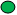 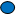 2. Алимгереева Самира 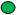 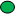 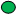 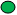 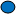 3. Антонова Елизавета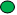 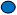 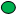 4. Антонов Александр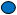 5. Аслямов Данис6.Бардовский Владислав 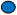 7. Бикмурзина Эвелина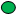 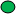 8. Виноградова Вероника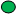 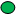 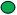 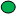 9. Влазнева Елизавета 10 Гусейнов Сарван11 Джамбулатова Фатима12Жукаев Николай 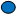 13 Ковтун Кирилл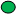 14 Кудленок Евгения15Медведская Елизавета 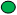 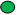 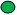 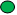 16 Недялков Александр 17 Ракимжанова  Анастасия 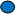 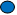 18Рейн  Дмитрий 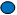 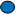 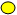 19 Рябова  Ксения 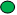 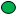 20 Силаева Арина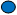 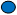 21 Тааев Хан-Багама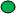 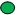 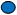 22 Фокин Александр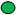 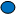 23 Черняева  Анна.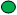 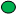 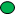 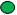 24 Шамигулова Вероникабольшинство компонентов недостаточно развитыотдельные компоненты не развитысоответствует возрастувысокийВремяРежимные моменты7.00 – 8.10Прием, осмотр детей.  Совместная деятельность взрослого и ребенка8.10 – 8.35Подготовка к утренней гимнастике. Утренняя гимнастика8.35 – 8.50Подготовка к завтраку. Завтрак8.50 - 9.00Самостоятельная деятельность детей9.00 – 10.50Организованная образовательная деятельность10.50 – 12.10Подготовка к прогулке. Прогулка. 12.10 – 12.30Подготовка к обеду. Обед12.30 – 12.50Самостоятельная деятельность детей12.50 – 13.00Закаливающие мероприятия (полоскание рта), подготовка ко сну13.00 – 15.00Дневной сон15.00 – 15.15Постепенный подъем, закаливающие мероприятия15.15 – 15.40Совместная деятельность взрослого и ребенка (чтение 20-25 минут)15.40 – 16.10Непосредственно образовательная деятельность. Кружок16.10 – 16.50Самостоятельная деятельность детей16.50 – 17.05Подготовка к полднику. Полдник17.05 – 17.30Самостоятельная деятельность детей17.30 – 19.00Подготовка к прогулке, прогулка. Уход домойВремяРежимные моменты7.00 – 8.00Прием, осмотр, самостоятельная деятельность (на улице)8.00 - 8.10Утренняя гимнастика (на улице)8.10 - 8.25Самостоятельная деятельность8.25 – 9.00Подготовка к завтраку, завтрак 9.00 – 9.25Совместная образовательная деятельность 9.25 – 11.25Подготовка к прогулке, прогулка. Самостоятельная двигательная деятельность11.25-11.40Приход с улицы, гигиенические процедуры11.40 – 12.15Подготовка к обеду, обед 12.15 - 12.45 Самостоятельная игровая деятельность12.45 - 15.00Подготовка ко сну. Дневной сон15.00 - 15.15Подъем, гимнастика после сна, закаливающие процедуры 15.15– 15.35Самостоятельная игровая деятельность15.35 – 16.30Подготовка к прогулке, прогулка  16.30 – 17.00Подготовка к полднику, полдник   17.20 – 19.00Подготовка к прогулке, прогулка. Самостоятельная деятельность детей17.20 – 19.00Уход детей домой, работа с родителями: беседы, консультацииОбразовательная областьВиды занятийКоличество занятийПознавательное развитиеФормирование элементарных математических представлений2Познавательное развитиеФормирование целостной картины мира1Шахматы1Речевое развитиеРечевое развитие1Речевое развитиеОбучение грамоте1Художественно-эстетическое развитиеРисование2Художественно-эстетическое развитиеЛепка0,5Художественно-эстетическое развитиеАппликация0,5Художественно-эстетическое развитиеМузыка2 Физическое  развитиеФизическая культура3Коррекционное занятие  Занятие с психологом1Кружки   «Волшебный квадратик»1Общее количество 16 1.  ФЭМП9.00 - 9.301. Познание9.00 - 9.301. Развитие речи.  9.00 - 9.301.ФЭМП9.00 - 9.301.  Грамота9.00 - 9.302.  Психогим-     настика9.40 -10.102.  Рисование9.40 -10.102 Лепка/аппл9.40 -10.102. Рисование 9.35 -10.002.  МУЗО9.40 – 10.103.   ФИЗО(воздух)10.30- 11.003. ФИЗО10.30 - 11.003.   МУЗО10.30 -11.003.  ФИЗО10.10 -10.403. Шахматы10.20 -10.50Кружок16.00– 16.30Формы организацииПодготовительнаяк школе группаУтренняя гимнастика10-12 минХороводная игра или игра средней подвижности3-5 минФизминутка во время занятия2-3 минДинамическая пауза между занятиями (если нет физо или музо)5 минПодвижная игра на прогулке15-20 минИндивидуальная работа по развитию движений на прогулке10-15 минДинамический час на прогулке30-35 минФизкультурные занятия30 минМузыкальные занятия30 минГимнастика после дневного сна5-10 минСпортивные развлечения40-50 мин 1 раз/месСпортивные праздники60-90 мин 2/годДень здоровья1 раз в месяцПодвижные игры во 2 половине дня15-20 минПрогулки, походы1,5 часа 1 раз/кварталСамостоятельная двигательная деятельностьежедневноРежимные моментыРаспределение времени в течение дняИгры, общение,  деятельность по интересам во время утреннего приемаот 10 до 50 минСамостоятельные игры в 1-й половине дня (до ООД)15 минПодготовка к прогулке, самостоятельная деятельность на прогулкеот 60 мин до 1 ч. 40 минСамостоятельные игры, досуги, общение и деятельность по интересам во 2-й половине дня30 минПодготовка к прогулке, самостоятельная деятельность на прогулкеот 40 минИгры перед уходом домойот 15 мин до 50 минСодержаниеПериодичность выполненияОтветственныеВремяВремяОптимизация режимаОптимизация режимаОптимизация режимаОптимизация режимаОрганизация жизни детей в адаптационный период, создание комфортного режимаежедневноВоспитателиВ течение годаВ течение годаОпределение оптимальной нагрузки на ребёнка, с учетом возрастных и индивидуальных особенностейПо поступлении ребенка в МАДОУМедперсоналВ течение годаВ течение годаОрганизация двигательного режимаОрганизация двигательного режимаОрганизация двигательного режимаОрганизация двигательного режимаФизкультурные занятия3 раза в неделюИнструктор по физической культуре, воспитателиВ течение годаВ течение годаГимнастика после дневного снаЕжедневноВоспитателиВ течение годаВ течение годаПрогулки с включением подвижных игровых упражненийЕжедневноВоспитателиВ течение годаВ течение годаМузыкальные занятия2 раза в неделюМузыкальный работник, воспитателиВ течение годаВ течение годаСпортивный досуг1 раза в месяцИнструктор по физической культуре, воспитателиВ течение годаВ течение годаГимнастика для глазВо время занятий на физминуткахВоспитателиВ течение годаВ течение годаПальчиковая гимнастика2 раза в деньВоспитатели, учитель-логопедВ течение годаВ течение годаОздоровительный бегЕжедневно, во время прогулокИнструктор по физической культуре, воспитателиВ течение годаВ течение годаОхрана психического здоровьяОхрана психического здоровьяОхрана психического здоровьяОхрана психического здоровьяИспользование приёмов релаксации: минуты тишины, музыкальные паузыЕжедневно, несколько раз в деньВоспитатели, специалистыВ течение годаВ течение годаПрофилактика заболеваемостиПрофилактика заболеваемостиПрофилактика заболеваемостиПрофилактика заболеваемостиСамомассажПосле дневного снаВоспитателиВ течение годаВ течение годаДыхательная гимнастика в игровой формеВо время утренней зарядки, на прогулке, после снаВоспитатели, инструктор по физической культуреВ течение годаВ течение годаЧесночно-луковая терапияежедневноМедицинская сестраОктябрь-апрельОктябрь-апрельЗакаливание, с учетом состояния здоровья ребёнкаЗакаливание, с учетом состояния здоровья ребёнкаЗакаливание, с учетом состояния здоровья ребёнкаЗакаливание, с учетом состояния здоровья ребёнкаВоздушные ванны (облегченная одежда, одежда соответствует сезону года)ЕжедневноВоспитателиВ течение годаВ течение годаПрогулки на воздухеЕжедневноВоспитателиВ течение годаВ течение годаОбтирание сухой (влажной) варежкойЕжедневно после дневного снаВоспитателиВ течение годаВ течение годаВоздушные ванныЕжедневно во время прогулокВоспитателиИюнь-августИюнь-августОбширное мытье рук и ногПосле время прогулкиВоспитатели, помощники воспитателейИюнь-августИюнь-августИгры с водойВо время прогулки, во время занятийВоспитателиИюнь-августИюнь-августПолоскание зева охлажденной водойПосле каждого приема пищиВоспитателиВ течение годаВ течение годаЛечебно-оздоровительная работаЛечебно-оздоровительная работаЛечебно-оздоровительная работаЛечебно-оздоровительная работаРациональное питаниеВ течение дняПовара, воспитатели, помощники воспитателя.В течение годаВ течение годаРабота с детьми, имеющими плоскостопие, нарушение осанкиРабота с детьми, имеющими плоскостопие, нарушение осанкиРабота с детьми, имеющими плоскостопие, нарушение осанкиРабота с детьми, имеющими плоскостопие, нарушение осанкиКорригирующие упражненияВо время занятий физической культуройИнструктор по физической культуреВ течение годаВ течение годаФормы образовательной деятельности по социально - коммуникативному развитиюФормы образовательной деятельности по социально - коммуникативному развитиюФормы образовательной деятельности по социально - коммуникативному развитиюФормы образовательной деятельности по социально - коммуникативному развитиюОрганизованная образовательная деятельностьРежимные моментыСамостоятельная деятельность  детейВзаимодействие с родителямиФормы организации детейФормы организации детейФормы организации детейВзаимодействие с родителямиИндивидуальные, подгрупповые групповыеГрупповые, подгрупповые, индивидуальныеИндивидуальные, подгрупповыеИндивидуальные, подгрупповые групповыеБеседа после чтенияРассматриваниеИгровая ситуацияДидактическая играИнтегративная деятельностьЧтение, Создание коллекцийБеседа о прочитанномИгра-драматизацияПоказ настольного театраРазучивание стихотворенийТеатрализованная играРежиссерская играПроектная деятельностьИнтегративная деятельностьРешение проблемных ситуацийРазговор с детьмиСитуация общения в процессе режимных моментов Режиссерская игра, д/играЧтение (в том числе на прогулке) Словесная игра на прогулкеНаблюдение на прогулкеТрудИгра на прогулкеСитуативный разговорБеседа, сочинение загадокБеседа после чтения экскурсияИнтегративная деятельностьРазговор с детьмиРазучивание стихов, потешекПроектная деятельностьСюжетно-ролевая играПодвижная игра с текстомИгровое общениеВсе виды самостоятельной детской деятельности, предполагающие общение со сверстниками Хороводная игра с пениемИгра-драматизацияЧтение наизусть и отгадывание загадок в условиях книжного уголкаДидактическая играКонсультации, рекомендации учителя-логопедаМастер-классИнформационные стендыФормы образовательной деятельностиФормы образовательной деятельностиФормы образовательной деятельностиФормы образовательной деятельностиОрганизованная образовательная деятельностьРежимные моментыСамостоятельная деятельность детейВзаимодействие с родителямиФормы организации детейФормы организации детейФормы организации детейВзаимодействие с родителямиИндивидуальные, подгрупповые, групповыеИндивидуальные, подгрупповые, групповыеИндивидуальные, подгрупповыеВзаимодействие с родителямиСюжетно-ролевая игра Рассматривание Наблюдение ЧтениеИгра-экспериментирование Развивающая игра ЭкскурсияИнтегративная деятельностьКонструированиеИсследовательская деятельностьРассказБеседаСоздание коллекций Проектная деятельность Экспериментирование Проблемная ситуацияСюжетно-ролевая игра Рассматривание Наблюдение ЧтениеИгра-экспериментирование Развивающая игра Ситуативный разговор с детьми ЭкскурсияИнтегративная деятельность Конструирование Исследовательская деятельность Рассказ БеседаСоздание коллекций Проектная деятельность Экспериментирование Проблемная ситуацияВо всех видах самостоятельной детской деятельностиИндивидуальные консультации, рекомендации по результатам мониторинга Дни открытых дверей Мастер-классы Развивающая игра ЭкскурсияОткрытые просмотрыФормы образовательной деятельностиФормы образовательной деятельностиФормы образовательной деятельностиФормы образовательной деятельностиОрганизованная образовательная деятельностьРежимные моментыСамостоятельная деятельность детейВзаимодействие с родителямиФормы организации детейФормы организации детейФормы организации детейИндивидуальные, подгрупповыеГрупповые, подгрупповые,Индивидуальные,Индивидуальные,групповыеиндивидуальныеподгрупповыеподгрупповые групповыеБеседа после чтения Рассматривание Игровая ситуация Дидактическая игра Интегративная деятельность Чтение Беседа о прочитанномИгра-драматизация Показ настольного театра Разучивание стихотворений Театрализованная игра Режиссерская игра Проектная деятельность Интегративная деятельность Решение проблемных ситуаций Разговор с детьмиСитуация общения в процессе режимных моментов Дидактическая игра Чтение (в том числе на прогулке)Словесная игра на прогулкеНаблюдение на прогулкеТрудИгра на прогулке Ситуативный разговор БеседаБеседа после чтенияЭкскурсия Интегративная деятельностьРазговор с детьмиРазучивание стихов, потешек Сочинение загадокСюжетно-ролевая играПодвижная игра с текстом Игровое общение Все виды самостоятельной детской  деятельности, предполагающие общение со сверстникамиХороводная игра с пениемИгра-драматизация Чтение наизусть и отгадывание загадок в условиях книжного уголкаДидактическая играКонсультации, рекомендацииучителя-логопеда Мастер-класс Информационные стендыФормы работы по изобразительной деятельностиФормы работы по изобразительной деятельностиФормы работы по изобразительной деятельностиФормы работы по изобразительной деятельностиОрганизованная  образовательная деятельностьРежимные моментыСамостоятельная деятельность детейВзаимодействие с родителямиФормы организации детейФормы организации детейФормы организации детейГрупповыеГрупповыеИндивидуальныеГрупповыеПодгрупповыеПодгрупповыеПодгрупповые ПодгрупповыеИндивидуальныеИндивидуальныеИндивидуальныеИзготовление украшений, декораций, подарков, предметов для игрНаблюдениеКонсультации, рекомендацииУчастие в конкурсах, выставкахЭкспериментированиеРассматривание эстетически привлекательных объектов природы, быта, произведений искусстваИгры (дидактические, строительные, сюжетно-ролевые)Тематические досугиВыставки работ декоративно-прикладного искусства, репродукций произведений живописиПроектная деятельностьСоздание коллекцийРассматривание привлекательных объектов природыИграИгровое упражнениеПроблемная ситуацияКонструирование из пескаОбсуждение произведений искусства, средств выразительности и др.Создание коллекцийИгры (дидактические, строительные, сюжетно-ролевые)Рассматривание эстетически привлекательных объектов природы, быта, произведений искусстваСамостоятельная изобразительная деятельностьКонсультацииУчастие в конкурсах, выставкахСовместное творчество с детьмиФормы образовательной работы по музыкальной деятельностиФормы образовательной работы по музыкальной деятельностиФормы образовательной работы по музыкальной деятельностиФормы образовательной работы по музыкальной деятельностиОрганизованная образовательная деятельностьРежимные моментыСамостоятельная деятельность детейВзаимодействие с родителямиФормы организации детейФормы организации детейФормы организации детейФормы организации детейИндивидуальныеПодгрупповыегрупповыеГрупповыеПодгрупповыеИндивидуальныеИндивидуальные подгрупповыеИндивидуальныеПодгрупповыегрупповыеСлушание музыки Экспериментирование со звуками Музыкально-дидактическая игра Шумовой оркестр Разучивание музыкальных игр и танцевСовместное пение ИмпровизацияБеседа интегративного характера Интегративная деятельность Совместное и индивидуальное музыкальное исполнение Музыкальное упражнение Попевка РаспевкаДвигательный пластический танцевальный этюд Творческое задание Концерт-импровизация Танец музыкальная сюжетная играСлушание музыки, сопровождающей проведение режимных моментовМузыкальная подвижная игра на прогулкеИнтегративная деятельность Концерт-импровизация на прогулкеСоздание соответствующей предметно-развивающей средыУчастие в развлечениях, праздникахКонсультации, рекомендации музыкального руководителяЗадачи физического воспитанияЗадачи физического воспитанияЗадачи физического воспитанияОздоровительныеОбразовательныеВоспитательныеохрана жизни и укрепление здоровья, обеспечение нормального функционирования всех органов и систем организма;всестороннее физическое совершенствование функций организма;повышение работоспособности и закаливаниеформирование двигательных умений и навыков;развитие физических качеств;овладение ребенком элементарными знаниями о своемформирование интереса и потребности в занятиях физическими упражнениями;разностороннее, гармоничное развитие ребенка (умственное, нравственное, эстетическое, трудовое)Средства физического развитияСредства физического развитияСредства физического развитияФизические упражненияЭколого - природные факторыПсихогигиенические факторыМетоды физического развитияМетоды физического развитияМетоды физического развитияНаглядныеСловесныеПрактическиенаглядно-зрительные приемы (показ физических упражнений, использование наглядных пособий, имитация, зрительные ориентиры);наглядно-слуховые приемы (музыка, песни);тактильно-мышечные приемы (непосредственная помощь воспитателя)объяснения, пояснения, указания;подача команд, распоряжений, сигналов;вопросы к детям;образный сюжетный рассказ, беседа;словесная инструкцияповторение упражнений без изменения и с изменениями;проведение упражнений в игровой форме;проведение упражнений в соревновательной формеМесяцТема месяца1 неделяII неделяIII неделяIV неделяСентябрьОсень03.09-07.0910.09-14.0917.09-21.0924.09-28.09СентябрьОсеньДо свидания, лето, здравствуй, детский сад!День знаний, день нефтяника. С Днем рождения, город Когалым!Сезонные изменения в природе (осень)Сбор урожая (овощи, фрукты, ягоды, грибы), сельскохозяйственные профессииНеделя безопасностиСентябрьОсеньПознаниеМой КогалымРазвитие речи 1. ПодготовишкиФЭМП1.Деление множества на части и объединение его  частей с.172. Зависимость множества от его частей с.18Конструирование  Полка для книгГрамотаПонятие о речи. Функции речи.Физо1.Бег в колоне по одному.2. Ходьба по гимнастической скамейке.3. На улице №1Рисование1.«Город вечером» с.472. «Родная улица моя»Безопасность 1. УлицаЛепкаПлоскостная лепка «Мои летние каникулы»ПознаниеСезонные изменения в природе.Развитие речи1.Летние историиФЭМП1.Цифры 1и2. с.20 2. Цифра 3. с.21КонструированиеПроект города КогалымГрамотаПонятие о предложении. Понятие о слове.Физо1.Общеразвивающие упражнение2.Ловишки3. На улице №2Аппликация«Осень в лесу» (из сухих листьев)Рисование1. «Золотая осень» с. 382.Декоративное рисование на квадрате с.35БезопасностьТранспортПознаниеСбор урожая.Развитие речи1. «Дети идут в школу» (сюжетный рассказ по картинкам)ФЭМП 1. Цифра 4 с.242.Цифра 5. с.25КонструированиеЗданияГрамотаСлова, называющие предметы.Физо 1.Ходьбапо гимнастической скамейке, с перешигиванием ч\з набивные мячи2. Прижки на двух ногах через набиыне мячи3. На улице №3Лепка«Кисть рябины»Рисование1. «Пейзажи Левитана»2. «Ветка рябины» (с натуры) с.42БезопасностьСветофорПознание«Знакомство со свойствами воздуха» (Б.)Развитие речиФЭМП1.Состав числа 6 из единиц.с.27 2. Состав числа 7 и 8 из единиц.с.30КонструированиеГрузовая машинаГрамотаСлова, называющие действияФизо 1. Переброска мячей2.Рвномерный бег с ускорением3. На улице №4Аппликация«Ваза с фруктами, ветками и цветами» с.43Рисование1. «Я иду в детский сад»2. «Транспорт»БезопасностьПешеходОктябрьЯ, моя семья01.10--05.1008.10-12.1015.10-19.102210-26.10ОктябрьЯ, моя семьяЯ в мире человек.Я вырасту здоровым Я и моя семьяПедагогическая диагностикана начало годаПедагогическая диагностикана начало годаОктябрьЯ, моя семьяПознание«Я вырасту здоровым!»Развитие речи1. Сoставление рассказoв о любимых видах спортаФЭМП1. Состав числа 7 и 8 из единиц.с.322. Состав числа 9 8 из единиц.с.34Конструирование«Дворец спорта-Когалым» ГрамотаСлова, называющие признаки предмета.Физо 1.Построение в две шеренги2. «Игровые упражнения»3.На воздухе №5ШахматыЛепка«В гости к бабушке и дедушке»Рисование1. «Мой любимый вид спорта»2. Знакомство с хохломойБезопасность1. Пешеходнй переходПознание«Мой дом - моя семья»Развитие речи1.Составление рассказов о себе и семьеФЭМП1. Цифра 9. Состав     числа 9 из единиц.с.362. Состав     числа10 из единиц. Цифра 0. С.38Конструирование«Дом для семьи»( бросовый матер.)ГрамотаПонятие о звуке.Физо 1.Ползание, ходьба по ребристой доске.2. «Школа мяча»3. На улице №6ШахматыАппликация«Чайный сервиз»(прием-обрывание)Рисование1. «Здравствуй, это я!»2.Образ  моей семьи.Безопасность Мама у плитыПознание«Времена года»«Профессии»«Сбор урожая»Развитие речи«Опиши предмет»«Составь предложение»«Назови первый звук»ФЭМП«Счет до 10»«Назови фигуру»«Делим торт»«Ориентировка на листе»КонструированиеПо замыслуГрамотаЗвук У.Физо 1.мп/игры «Вершки и корешки»2.Пед. диагностика3.На воздухе№7ЛепкаПо замыслуРисование1.«Придумай, кем может стать осенний листок» с.402.«Нарисуй свою любимую игрушку» с.41БезопасностьБытовые приборыПознание«Моя квартира»«Злаки»Развитие речи«Делим на слоги»«Скажи по-другому»ФЭМП«Расставь по росту»«Найди свою цифру»«Назови на один больше (меньше)»«Составь из фигур»КонструированиеПозамыслу.ГрамотаЗвук А.Физо 1-2 Пед. диагностика.На улице №8ШахматыАппликацияПо замыслуРисование1. По замыслу «На чем людт ездят» с.402. «Нарисуй, что было самым интересным в этом месяце» с.49БезопасностьОпасные ситуации»НоябрьЖивотный мир01.11-02.1105.11-09.1112.11-16.1119.11-23.1126.11-30.11НоябрьЖивотный мирМоя малая Родина,ХМАО-ЮграДомашние животные, их детеныши, особенности их поведения и питания, зависимость от человекаДикие животные, пресмыкающиеся, млекопитающие, земноводныеПтицы,насекомые. Многообразие  родной природы; птицы, животные различных климатических зонОсобенности поведения лесных зверей и птиц осеньюНоябрьЖивотный мирПознаниеПрирода и человек (ХМАО)ФЭМП1.Состав 10 из единиц.с 412.Состав числа 3 из двух меньших. С 44ГрамотаЗвук О.Физо1.П/и и эстафеты2. Народные игрыШахматыЛепка«Петушок с семьей» с.46Рисование1. «Кукла в национальном костюме» с. 372. «Олени на пастбище»БезопасностьКонтакты с животнымиКонструированиеЗагон для животныхПознание«Ферма»Развитие речиЯ в зоопаркеФЭМП1. Состав числа 4 из двух меньших. С 462. Состав числа 5 из двух меньших. С 48КонструированиеФермаГрамотаЗвук И.Физо1.Ходьба приставным шагом , прыжки2.Прыжки, перебрасываниеШахматыАппликация«Рыбки в аквариуме» с.51Рисование1. 1 . «Наша ферма»2. «Кони пасутся» с.71БезопасностьПоведение в зоопаркеПознаниеПутешествие по      АфрикеРазвитие речиЗКР Работа над предложением с.37ФЭМП1. Состав числа 6 из двух меньших. С512. Состав числа 7 из двух меньших. С 54Конструирование«Дикие животные» (оригами из бумаги)ГрамотаЗакрепление.Физо1.Прыжки, ползание, прокатывание2.Ползание, прокатывание, забрасываниеШахматыЛепкаЖивотные нашего краяРисование1.»Животные жарких стран(пустыня) коллективная работа2.Рисование иллюстраций к сказке Д.Н.Мамина-Сибиряка «Серая шейка» с.52БезопасностьСамый важный телефон-телефоны спательных служб.ПознаниеЗнакомство с     животными Севера и жарких странРазвитие речиСоставление рассказов по картинкам (картинки различных климатичсеких стран)ФЭМП1.Состав числа 8 из двух меньших. С.552.Состав числа 9 из двух меньших. С.58Конструирование«Кормушка»  (из бумаги)ГрамотаЗвук Э.1.Ползание, метание, лазание2.Ползание, метание, равновесиеШахматыАппликация«Птица-говорун»(пригласительная открытка)Рисование1.Рисование иллюстраций к сказке Д.Н. Мамина-Сибиряка «Серая шейка»2. «Волшебный мир птиц и рыб» (хохлома)БезопасностьПерекрестокПознаниеОсобенности поведения лесных зверей и птиц осеньюРазвитие речиЛексико-грамматические упражененияФЭМП1.Состав числа 10 из двух меньших. С.612.Количественное и порядковое значение числа в пределах 10.Конструирование«Домик для зверей»ГрамотаЗаук Ы.Физо1.Лазанье на гимнастическую стенку2.Упражнения на равновесие.ШахматыЛепка«Осенний хоровод деревьев»Рисование1.«Поздняя осень» с.482. «Лесные звери и птицы осенью»Безопасность«Я в лесу»ДекабрьЗима03.12-07.1210.12-14.1217.12-21.1224.12-28.12ДекабрьЗимаСезонные изменения в природе (зима);День героев ОтечестваИстория игрушкиДеревья, кустарникиКАНИКУЛЫ:Новый год -семейный праздникДекабрьЗимаПознаниеЗимушка-зима Развитие речиОписание зимней природыФЭМП1.Состав числа 10 из двух меньших. С 612.Знакомство с монетами 1, 2, 5, 10 руб. и 1, 5, 10 коп.с 67Конструирование«Снежинка из бумаги» ГрамотаГласные звуки.Физо1.Занятие с элементами игры в городки2.П/и и эстафетыШахматыАппликация«Новогодняя открытка»(Елкины игрушки)Рисование1.»Иней покрыл деревья» с.732. «Зимний пейзаж» с.67БезопасностьСмена сезонов. Одежда и здоровье.ПознаниеИстория создания игрушек разных стран.Развитие речиРассказ: Моя любимая игрушкаФЭМП1. Знакомство с монетами с 692.Знакомство с монетами  с 71Конструирование«Игрушка» (конструктор)ГрамотаСлог.Физо1.П/и и эстафеты2.Лазание, забрасывание, ходьба по гимнастической скамейкеШахматыЛепка«Лепка по замыслу»Рисование1. «Роспись елочных игрушек»2. «Декоративное рисование по мотивам хохломской росписи» с.77Безопасность«Мы украшаем новогодную елку»Познание«Деревья зимой»Развитие речиЧтение стихотворения«Тает месяц золотой»С. МаршакФЭМП1.Знакомство с монетами с 732.Измерение объема сыпучих веществ с помощью условной мерки. С 76Конструирование«Елка из бумаги» (оригами)ГрамотаСлог.Физо1.Лазание, забрасывание мяча в баскетбольное кольцо.2.Упражнения с мячами.ШахматыАппликация«Зимний лес»Рисование1. «Зима» с.802. «Белая береза»БезопасностьНельзя подходить к незнакомцвм на улице. (ОБЖ)Познание«Новый год у ворот»Развитие речиРассказывание «Традиции встречи Нового года»ФЭМП1. Измерение жидких веществ с помощью условной мерки. С 772.Состав числа 10. С 80КонструированиеЕлочные игрушки  и украшенияГрамотаУдарение.Физо 1.Прыжки, перебрасывание и отбивание мяча2.Упражнения на гимнастической скамейке.ШахматыЛепка«Дед Мороз» с.66Рисование1-2 «Новогодняя       открытка»БезопасностьПравила поведения во время новогоднего утренника.ЯнварьВсе, что рядом09.01-11.0114.01-18.0121.01-25.0128.01-31.01ЯнварьВсе, что рядомКАНИКУЛЫ:Зимние забавыЗимние виды спортаПредметы  ближайшего окружения (одежда, обувь)Предметы  ближайшего окружения (мебель, посуда)ЯнварьВсе, что рядомПознание«Зимние забавы»Развитие речиНовогодние встречиФЭМП1.Состав числа 10. С 832.Арифметические задачи на сложение. С 85КонструированиеКоллективная работа из бумаги «Зимние забавы»ГрамотаЗвуки М, МЬ.Физо1.Упражнения на равновесие.2.Прыжки на двух ногах.ШахматыАппликацияКоллективная «Зима»Рисование1. «Новогодний праздник в детском саду» с.682.«Зимние забавы»Безопасность«Правила безопасности на горке»ПознаниеЗимние виды спорта.Развитие речиЗаучивание стихотворения С.Есенина «Белая береза»ФЭМП1.Составление арифметических задач на сложение и вычитание. С.882.Составление арифметических задач на сложение и вычитание. С.90Конструирование«Посторим спортивный дворец»ГрамотаЗвуки В, ВЬ.Физо 1.Прыжки в длину с места.2.Игровые упражнения с мячами.ШахматыЛепка«Как мы играем зимой» с.72Рисование1.«Я на горке» 2.«Зима в лесу»Безопасность1. Как предупредить опасные ситуации?Познание«Ткани.Виды тканей».Развитие речиПроизведения Н.НосоваФЭМП1.Составление арифметических задач на сложение и вычитание. С.932.Составление арифметических задач на сложение и вычитание. С.95Конструирование «Мир вокруг» (Лего)ГрамотаЗвуки Н,НЬ.Физо1.Упражнения с мячом.2.Ползание. Равновесие.ШахматыАппликация«Радужный хоровод» с.88Рисование1.«Русская народная одежда» 2.«Туфелька для мамы»БезопасностьЧто нельзя делать при пожаре?ПознаниеПредметы из стекла и металлаРазвитие речиЛексические игры и упражнения.ФЭМП1.Составление арифметических задач на сложение и вычитание. С.962.Составление арифметических задач на сложение и вычитание. С.98КонструированиеМебельГрамотаЗвуки П, ПЬ.Физо 1.Ползание на четвереньках..2.Ходьба по гимнастической скамейке.ШахматыЛепка«Моя комната»Рисование1. «Тарелка»2.«Ваза»БезопасностьМикробы и вирусы (ОБЖ)ФевральДень защитника ОтечестваБезопасностьВсе работы хороши04.02-08.0211.02-15.0218.02-22.0225.02-28.02ФевральДень защитника ОтечестваБезопасностьВсе работы хорошиТранспорт, улица, дорога, светофор. Безопасность на дорогах (ПДД)Основы безопасности жизнедеятельности (ОБЖ)День защитникаОтечества. Российская армия. Военные профессии. Папа – мой защитникПрофессии взрослыхФевральДень защитника ОтечестваБезопасностьВсе работы хорошиПознание«Транспорт»Развитие речиПридумывание рассказа на тему «Как Вася  варежку потерял»ФЭМП1.Составление и решение задач. Части суток. С 1002.Измерение длины отрезков прямых линий по клеткам. С 101КонструированиеМашины (конструктора)ГрамотаЗвуки Т, ТЬ..Физо 1.Упражнения на равновесие.2.Игровые упражнения с мячами.ШахматыАппликация«Корабли на рейде» с.74Рисование1-2. «Учимся переходить дорогу» по мотивам произведения Н.Моргуновой.БезопасностьУчим вместе ППД.Познание«Ребенок и его старшие приятели»Развитие речиРассказывание по сюжетным картинкам.ФЭМП1.Составление и решение задач. С 1032.Дни недели.  106Конструирование  «Мосты»ГрамотаЗакрепление.Физо 1.Прыжки с подскоком.2.Ползание на ладонях и коленях между предметами.ШахматыЛепка«Пограничник с собакой» с.76Рисование1-2. «Рассказ о неизвестном герое»БезопасностьСделай компьютер своим другом.ПознаниеНаша армия родная(Ф)Развитие речи«День защитника Отечества. ФЭМП1. Составление и решение задач. Вес предметов. С 1092.Измерение высоты предметов с помощью условной мерки. С 111Конструирование«Военная техника и транспорт»ГрамотаЗвуки К, КЬ..Физо 1.Лазание на гимнастическую стенку. 2.Метание в горизонтальную цель.ШахматыАппликацияПоздравительная открытка.Рисование1.«Наша армия родная» с.792 «Корабли уходят в плавание»БезопасностьЧистота-залог здоровья.Познание«Кто построил новый дом?»Развитие речиФЭМП1.Решение задач. Зарисовка геометрических фигур в тетради в клетку. С 1142.Решение задач. Ориентировка в пространстве. С 116КонструированиеПозамыслуГрамотаЗвуки Х..Физо 1.Ползание на четвереньках.2.Лазание на гимнастическую стенку.ШахматыЛепкаДымковская свистулькаРисование1. «Кем ты хочешь быть?» с.882. «Деревенька Дымково»БезопасностьМикробы и вирусы (ОБЖ)
МартВесна04.03-07.0311.03-15.0318.03-22.0325.03-29.03МартВеснаВиды детской деятельности вокруг темы семьи, любви к маме, бабушкеСезонные изменения в природе (весна)Комнатные растения, цветы «Птицы, насекомые» МартВеснаПознание« Бабушкин сундучок»Развитие речи«Расскажи о своей маме» (Ф. С.281)ФЭМП1.Количественный и порядковый счет. С 1182.Деление круга на 8 равных частей. С 120КонструированиеГрамотаЗвук Ц. Буква Ц.Физо 1.Упражнения на равновесие.2.Прыжки с продвижением вперед.3..На воздухе №9Аппликация« Нарядное платье»Рисование1.«Поздравительная открытка для мамы» с .822. «Ваза с ветками» с.82Безопасность«Служба-01», «02», «03»Познание«Какие краски у весны»Развитие речи
«Составление рассказа по картине «Весна в сквере»» (К)ФЭМП1.Ориентровка на листе бумаги в клетку. С 1232.Измерение длины предметов с помощью условной мерки. С 126Конструирование«Вазы для цветов»ГрамотаЗвукиК, КЬ.Физо 1.Упражнения в прыжках.2.Игровые упражнения с мячами.3..На воздухе №10Лепка«Чудо букет»Рисование1. «Грачи прилетели»2. «Весна на улице»БезопасностьМикстурки и  лекарства - друзья  или враги.Познание«Цветы».Развитие речи«Чтение сказки В.Катаева «Цветик – семицветик»ФЭМП1.Составление числа из двух меньших. С 1282.Сравнение целого и части на основе счета. С130Конструирование«Цыеты для мам»(оригами)ГрамотаЗвуки З, ЗЬ.Физо 1.Метание в горизонтальную цель.2.Ползание по гимнастической скамейке.3..На воздухе №11Аппликация«Весенний букет»Рисование1. «Весенний букет»2. «Маки»БезопасностьЕсли ребенок потерялся…. Познание«Какие бывают насекомые» (Б) Развитие речиФЭМП1.Счет в пределах 20. С 1362.Измерение длины предмета с помощью условной мерки. С 138Конструирование«Живой уголок»ГрамотаЗвуки Б,БЬ.Физо1.Упражнения на равновесие.2.Прыжки через скакалку.3..На воздухе №13АппликацияОбьемная аппликация «Птицы и насекомы»Рисование1. «Голубь- символ мира»2. «Сказочная птица»БезопасностьКак вести себя в общетсвенных местах.АпрельВ здоровом теле- здоровый дух!01.04-05.0408.04-12.0415.04-19.0422.04-26.04АпрельВ здоровом теле- здоровый дух!Неделя здоровьяРаз, два - начинается игра!Космос, день космонавтикиПедагогическая диагностика на конец годаПедагогическая диагностика на конец годаПедагогическая диагностика на конец годаАпрельВ здоровом теле- здоровый дух!ПознаниеЭкскурсия в лесРазвитие речи«Продукты питания» ФЭМП1.Дни недели. Месяцы и времена года. С 1402.»Чтение» графической информации. С 143Конструирование«Летательные аппараты»ГрамотаЗвукиД, ДЬ.Физо1.Упражнения на равновесие.2.Игровые упражнения с мячами.3..На воздухе №14Лепка«Спортсмены»Рисование 1-2.«Рисование иллюстраций к русским народным потешкам»БезопасностьПоведение на воде, на солнце. (ОБЖ)Познание«Загадочный мир космоса»Развитие речиЧтение былины «Садко»ФЭМП1.Создание сложных по форме предметов их отдельных частей по представлению. С 1452.Составление числа из двух меньших. С 147Конструирование«Космическая станция» (стройматериал)ГрамотаЗвуки Г,ГЬ.Физо 1-2. «Покорители космоса»3..На воздухе №15Аппликация«Полет на луну»Рисование1. «Летающие тарелки и пришельцы из космоса»2. «Путешествие на космическом корабле»Безопасность  Спорт и движение. (ОБЖ)Познание«Для чего это нужно»« Определи на ощупь»Развитие речиСложные слова»«Вокруг да около»«Слоговое лото»ФЭМП«Перечисли предметы»«Отбери фигуру»«Сварим кашу»«Что изменилось» (пространство)КонструированиеПо замыслу (металлический констркутор)ГрамотаЗвуки К,КЬ и Г,ГЬ.Физо 1.Метание на дальность.2.Ползание на четвереньках с опорой на ладони и колени между предметами.3. .На воздухе №16Лепка (по замыслу)Рисование«Как мы танцуем на музывальном занятии» с.64«Рисование по сказке «Мальчик с пальчик» с.86БезопасностьДетские страхи.Познание«Дикие животные»«Кто кем работает?»Развитие речи«Скажи что ты любишь» «Назови какие»«Подбери рифму»ФЭМП«Путешествие по комнате»«Рисуем по точкам»«К нам гости пришли» (Счет)«Придумай и построй» (из геом. фигур)КонструированиеПо замыслу (деревянный конструктор)Лепка «По щучьему велению» с.83ГрамотаЗвук Ш.Физо 1.Упражнения на равновесие.2.Игровые упражнения с прыжками.3..На воздухе №17Музо(по плану муз.руководителя)АппликацияВитрина магазина игрушек (коллективная) с.64Рисование1. «Нарисуй, что хочешь красивое» с.852. «Рисование по мотивам городецкой, хохломской, гжельской, дымковской росписи»Безопасность Кофликты детей в группе.МайДеньПобеды	06.05-08.0513.05-17.0520.05-24.0527.05-31.05МайДеньПобедыНравственное и патриотическое воспитаниеДень Победы. О героях, наградах, памятниках.Былинные богатыриЗнакомствос народной культурой и традициями Театрализованная деятельность. Библиотека, книгиМайДеньПобедыПознаниеЭкскурсия в музейРазвитие речи«День Победы. Чтение рассказов о войне» ФЭМП1.Объемные и плоские геометрические фигуры. С 1492.Счет в прямом и обратном порядке в пределах 20. С 151КонструированиеМосты в родном городе ГрамотаЗвуки С, Ш..Физо1.Упражнения на равновесие.2.Игровые упражнения с мячами.3..На воздухе №18Лепка«Подарок другу»Рисование1 - 2 «На арене цирка» БезопасностьПравила поведения в общественных местах.Познание«Этот день Победы»Развитие речиРассказ по картине «Богатыри» В.М.ВаснецовФЭМП1.Ориентировка в окружающем пространстве. С 1532.Закрепление.Конструирование« Награды героям»ГрамотаЗвук Ж.Физо1.Прыжки в длину с места.2.Прыжки в длину с разбега.3.На воздухе  №19АппликацияПоздравительная открытка героям Победы.Рисование1-2. « День победы»БезопасностьЕсли я заболелПознание«Русская народная культура» (к)Развитие речиЗаучивание стих-я «Родина» З.АлександровойФЭМП1.Математическая викторина2.Математическая викторинаКонструирование«Ложки»(соленое тесто)  ГрамотаЗвук Ш,Ж.Физо 1.Метание на дальность.2.Лазанье под шнур прямо и боком.3..На воздухе №20Лепка«Хантыйская семья».Рисование1. «Сказочный дворец» с.742. «Обложка для книги скзок» с.92Познание«Что такое театр?»Развитие речиЗКР.Подготовка к обучению грамоте.ФЭМП1. Закрепление.2. Закрепление.КонструированиеОригами  «Лисица» (Б)ГрамотаЗвуки Л,ЛЬ.Физо1.Метание на дальность.2.Упражнения на равновесие.3..На воздухе №21Аппликация«Конь» (дымка)Рисование1.«Сказка о царе Салтане»  с.652. «Конек-Горбунок» с.81БезопасностьКак вести себя на участке.ИюньЛето03.06-07.0610.06-14.0617.06-21.0624.06-28.06ИюньЛето«Здравствуй лето!»«Очень важный разговор».День России«Там, на неведомых дорожках!»«Интересные  путешествия»  Июль01.07-05.0708.07-12.0715.07-19.0722.07-26.0729.07-31.07Июль«Неделя добрых волшебников»«Семья»«Азбука безопасности»«Раз, два, раз, два – начинается игра!»«Ребята, давайте жить дружно!»Август01.08-02.0805.08-09.0812.08-16.0819.08-23.0826.08-30.08АвгустБезопасность на дорогах.«Береги здоровье смолоду!»«Наш край родной!»До свидания лето!Здравствуй детский сад!До свидания, лето!Здравствуй, детский сад?МесяцТемаИгровая деятельностьЧтение художественной литературыСентябрьДо свидания, лето,здравствуй, детский сад! День знаний, день нефтяникаС днем рождения, город Когалым!Дидактические игры:«Страна знаний»«Первоклассник»«Что изменилось»«Для чего нужен предмет»«Расскажи про детский сад»«Мой город»«Подбери слова к рассказу»Подвижные игры:«Не попадись»«Чье звено быстрее соберется»«Быстро возьми, быстро положи»«Лягушка и цапля»«Кого назвали, тот ловит мяч»«Перемени предмет»«Жмурки»Сюжетно ролевые игры«Детский сад»«Школа»«Нефтяники»Строительно – конструктивные игры:«Детский сад»Игра – драматизация«Маша первоклассница»В. Осеев «Волшебное слово»Катаев «Цветик – семицветик»О. Дриз «Добрые слова»Б.Заходер «Птичья школа»Заучивание пословиц и поговорок об осениЗагадывание загадок о школьных предметах и школеА. Пушкин «Уж небо осенью дышало» Чтение стих-й о городе Г.Ладонщиков «Родная земля»СентябрьСезонные изменения в природе (осень)Дидактические игры:«На чем люди ездят»«Что изменилось»«Подбери картинку»«Что перепутал художник»«Угадай вид транспорта»«По земле, по воде или по воздуху»Строительно – конструктивные игры:«Забор вокруг огорода»Подвижные игры:«Стоп»«Волк во рву»«Дорожка препятствий»«Перемени предмет»«Чье звено быстрее соберется»Игра – драматизация«Три медведя»И. Токмакова «Сентябрь»В. Степанов «Наш дом»Г.Скребицкий «Четыре художника» - времена годаТ.Белозёров «Карасик» - стихи о природе и временах года.И. Соколов –Микитов «Листопадничек»С Ремизов «Хлебный голос»В. Сладков «Осень на пороге»К. Твардовский «Лес осенью»А. Барто «Мы не заметили жука» Крылов «Стрекоза и муравей»М.М.Пришвин "Поэтические миниатюры об осени", «Кладовая солнца»С.Топелиус "Солнечный луч в ноябре"Юрий Коваль "Листобой"Демиденко "Как Наташа папу искала"Г. Снегирев "Как птицы и звери к зиме готовятся", "Черничное варенье"Д. Н. Мамин-Сибиряк "Серая Шейка"СентябрьСбор урожая (овощи, фрукты, ягоды, грибы), сельскохозяйственные профессииДидактические игры:«Что лишнее»«Назови правильно»«С какого дерева плоды»«Почему ты так думаешь?»«Профессии»«Найди различия»Подвижные игры:«Хитрая лиса»«Кто скорее к флажку»«Мы веселые ребята»«Ловля оленей»«Евражки»Сюжетно ролевые игры«Салон красоты»Строительно – конструктивные игры:«Зоолечебница» «Кондитерская фабрика»«Зоопарк»Игра – драматизация Сказка «Теремок»Образно игровой этюд «Цапля на болоте»Л. Н. Толстой «Старик и яблони», «Косточка»М. Исаковский «Вишня»Ю. Тувим «Овощи»Народная сказка в обработке К. Ушинского «Вершки и корешки».Н.Носов «Огурцы», «Про репку», «Огородники»Е. Трутнева «Грибы»В. Катаев «Грибы»А. Прокофьев «Боровик»Я. Тайц «Про ягоды»Чтение пословиц и поговорок об урожаеСентябрьНеделя безопасностиДидактические игры:«Азбука безопасности»«Как помочь товарищу»«Дорожные правила»«Дорожные знаки»«Расскажи»«Что не так»Подвижные игры:«Мышеловка»«Караси и щука»«Цветы»«Пустое место»«Быстро возьми, быстро положи»Сюжетно ролевые игры«В лесу»«Магазин»«Осенняя ярмарка»«Водители и пешеходы»Театрализованная игра«Придумай сказку»Строительно  - конструктивные«Деревня»«Город»Игра – драматизация«Под грибом»Б.Житков «Что я видел»С.Маршак «В снег и дождь»С.Михалков «Светофор»Я.Пишумов «Посмотрите,постовой»Н.Сорокин «Переход»В.Семернин «Запрещается-разрешается»Загадки о транспорте, правилах дорожного движения.ОктябрьЯ в мире человек. Я вырасту здоровымДидактические игры:«Малыши крепыши»«Столикая маска»«Весёлый – грустный клоун»«Найди недостаток в портрете»«Весёлые портреты»«Весёлые человечки»«Полезно - вредно»«Приготовим обед»«Вокруг да около»«Кто как устроен»Подвижные игры:«Ловишка, бери ленту»«Кто самый меткий»«Цветы»«Пустое место»«Мышеловка»Сюжетно ролевые игры«Стадион»«Дары природы»Строительно – конструктивные игры:«Больница»Театрализованная игра«Айболит»Игра – драматизация«У доктора на прививке»Докучные сказкиМ. Примжаев «Будь товарищем»«Краса ненаглядная» (хохломская роспись)Чтение небылицЭ. Аттли «Про маленького поросенка Плюха» глава День большой уборки.А Барто «Вовка – добрая душа»Р.н.с.«Сестрица Аленушка и братец Иванушка».Л. Н. Толстой «Старый дед и внучек».Е.Благинина «Аленушка».ОктябрьЯ и моя семьяДидактические игры:Игры со счетными палочками(дом, чашка и т.д.)«Разные дома»«Раксскажи о своей семье»«Кем быть?»«Моя семья»«Моя квартира»«Собери целое из частей»«Что кому»«Продолжи предложение»Подвижные игры:«Юрта»«Мышеловка»«Кого назвали, тот и ловит»«Перелет птиц»«Догони свою пару»Сюжетно ролевые игры«Семья»«Гости»«День рождения»«Библиотека»«Ателье»Строительно – конструктивные игры:«Моя улица»«Мой дом»Театрализованная игра«Теремок»Игра – драматизация«Моя семья субботним вечером»Е.Пермяк «Пропавшие нитки»В.Осеева «Синие листья»Э.Машковская «Обида»С.Баруздин «Мамина работа», Р.Галезатов «Мой дедушка», В.Драгунский «Моя сестренка Ксения», Э.Машковская «Про бабушку»,В.Осеева «Сыновья».Г. Браиловская «Наши мамы, наши папы».В. Осеева «Просто старушка».Я Сегель «Как я был мамой».П. Воронько «Мальчик Помогай»Д.Габе «Моя семья».НоябрьМоя малая Родина,ХМАО-ЮграДидактические игры:«Я живу на улице…»«Мой адрес…»«Жилое и не жилое»«Найди различия»«Доскажи словечко»«Что не так»Загадки про городские здания.Подвижные игры:«Не попадись»«Краски»«Гори, гори ясно»«Коршун и наседки»«Совушка»«Кто скорее докатит обруч до флажка»«Дети и петух»«Рыбки»Сюжетно ролевые игры:«В лесу»«Лесная школа»Строительно – конструктивные игры:«Моя улица»«Мой город»Театрализованная игра«Придумай сказку»Игра – драматизация«Маша собирает клюкву» А.Прокофьев «Родина».З.Александрова «Родина».М.Ю.Лермонтов «Родина»С.Баруздин «За РодинуА. Лермонтов «На Севере диком»Чтение хантыйских сказокНебылица «Богат Ермошка»З. Александрова «Родина»С. Михалков «Моя улица».С. Баруздин «Страна, где мы живём»А.Членов «Как Алеша жил на Севере»НоябрьДомашние животные, их детеныши, особенности их поведения и питания, зависимость от человекаДидактические игры: «Придумай животного»«Занимательная палитра»«Кто как устроен»«Кто где живёт»«Большие и маленькие»Подвижные игры:«Выше ноги от земли»«Кто быстрее до флажка»«Жмурки»«Медведи и пчелы»«Не попадись»«Поймал-передай»Сюжетно ролевые игры«Я ветеринар»«У меня появился домашний питомец»Театрализованная игра«Придумай сказку»Строительно  - конструктивные«Деревня»Игра – драматизация«Бездомный котенок»К.Ушинский «Слепая лошадь»РНС «Лиса и козел»А.Барто «Дозор»Л.Толстой «Пожарные собаки»С.Маршак «Кошкин дом»Ш.Перро «Кот в сапогах»Ф.Зальтер «Бемби»В.Сутеев «Три котенка»М.Пришвин «Курица на столбах»А.Раскин «Как папа укрощал собачку»Н.Носов «Бобик в гостях у Барбоса»НоябрьДикие животные, пресмыкающиеся, млекопитающие, земноводныеДидактические игры:«Рыбки плавают в пруду»«Зоопарк настроений»«Кап и капелька»«Придумай животного»«Занимательная палитра»«Кто как устроен»«Танграм»«Кто где живёт»«Большие и маленькие»«Волшебный круг»«Обитатели водоёмов»Подвижные игры:«Мышеловка»«Караси и щука»«Цветы»«Пустое место»«Быстро возьми, быстро положи»Сюжетно ролевые игры«В лесу»«Магазин»«Осенняя ярмарка»Театрализованная игра«Придумай сказку»Строительно  - конструктивные«Зоопарк»«Аквариум»Игра – драматизация«Мой новый житель аквариума»Б.Заходер «Черепаха», «Жираф».таджикская сказка «Тигр и лиса»К. Чуковский «Черепаха»Д. Р. Киплинг рассказы из книги «Книга джунглей»Б. Житков «Про слона».Н. Сладков «Во льдах».Е. Чарушин «Слон», Мартышки».Л. Толстой «Лев и собачка».Л. Рожковский «В зверинице»,«Три крокодила», «Длинная шея».В. Степанов «Тигр».Д. Родович «Крокодил».М. Москвина «Что случилось с крокодилом».Ю. Дмитриев «Верблюжонок и ослик».А. И. Куприн «Слон»С. Баруздин «Верблюд».Хмельницкий «Гусеница и крокодил»Б. С. Житков «Как слон спас хозяина от тигра»К.Паустовский «Барсучий нос» В.Сухомлинский «Пусть будет соловей и жук» - рассказы о животных и птицах.В.Чаплина «Как медведь в лесу живёт» - о медведе.М.Зверев «Лесное бюро погоды»О.Перовская «Тигрёнок Васька» - о тигре, собаке.В.Чаплина «Как лиса в лесу живёт» В.Чаплина «Как заяц в лесу живёт».В.Чаплина «Как медведь в лесу живёт» Г.Дудочкин «Тетеревинная тревога» Б.Заходер «Почему рыбы молчат»Л.Соболев «Кучун» А.Часовников «Белкин дом» - о белом медведе «Стриженок Скрип» И.Акимушкин «Жил был бобр»В.Бианки «Теремок» В.Бианки «Лесные домишки»В.Бианки «Рыбий дом»НоябрьПтицы,насекомые. Многообразие  родной природы; птицы, животныеразличных климатических зонДидактические игры: «Кап и капелька»«Придумай животного»«Занимательная палитра»«Кто как устроен»«Кто где живёт»«Большие и маленькие»«Волшебный круг» Подвижные игры:«Мышеловка»«Птички в гнездышках»«Медведи и пчелы»«День и ночь»«Ловишки» «Мяч по кругу»«Карусель»«Удочка»«На двух ножках через дорожку»«Ловля обезьян»Сюжетно ролевые игры«Моя семья»«В лесу»Театрализованная игра«Лиса и заяц»Строительно- конструктивные«Зоопарк»«Мост»Игра – драматизация«Я нашел птенца»В.Бианки «Мастера без топора» - птичьи гнёзда.С.Юнасов «Сколько лет живёт черепаха»С.Сурова «Птичьи заботы» А.Иванченко «Пингвин Дружок»Г.Снегирёв «Про пингвинов»В.Чаплина «Варежка» - о белом медведеА.Яблонов «В океане» Г.Снегирёв «Моя Камчатка» Г.Снегирёв «Песцовая земля» М.Горький «Воробьишко»М.Сергеев «Книга весёлого дятла» М. Пришвин «Говорящий грач»В. А. Сухомлинский «Как воробушки ждали солнца»К. Постельных «Журавли», «Стерх», «Иволга»А. Прокофьев «Весенняя телеграмма», «Грачи»А. Крылов «Кукушка и петух»Н. Бацанова «Кукушка»Г. Скребицкий «Лесной голосок»Братья Гримм «Король дроздовик»В. Флинт. «Птицы»В. Пермяк «Птичьи домики»В. Чаплина «Птицы в нашем лесу»А. А. Плещеев «Ласточка», «Весна»Г. Глухов «Птичьи хлопоты» .С. Осипов «Птичья столовая».Обработка С. Маршака «Ласточка проворная»Э.Шим «Жук на ниточке» «Птичий календарь» - прилет птиц весной.А.Тумбасов «Телеграмма» - о насекомых и птицах.Н.Сладков «Пёстрые крылья» - о бабочках.В. Бианки «Приключение муравьишки».И. А. Крылов «Стрекоза и муравей».К. Ушинский «Капустница»Ю. Аракчеев «Рассказ о зеленой стране».Ю. Мориц «Счастливый жучок».В. Лунин «Жук»В. Брюсов «Зеленый червячок».Н. Сладков «Домашняя бабочка»И. Мазнин «Паучок».НоябрьСезонные изменения в природе (зима).День героев ОтечестваДидактические игры:«Из чего состоит пейзаж»«Из чего состоит натюрморт»«Собери пейзаж»«Собери натюрморт»«Времена года»Подвижные игры:«Мяч водящему»«Охотники и звери»«Ловля обезьян»«Блуждающий мяч»«Бабка Ежка»Игра – драматизация«Снежный ком»Сюжетно ролевые игры«Музей»Театрализованная игра«Снегурочка»Строительно- конструктивные«Городок»«Горка»«Снежинка»Г.Скребицкий «Четыре художника» - времена годаТ.Белозёров «Карасик» - стихи о природе и временах года.А.С. Пушкин «Зимнее утро»Отгадывание загадок о зиме.Н. Носов «На горке»К. Д. Ущинский «Проказы старухи зимы»Г.Х. Андерсен «Снежная королева»ДекабрьИстория игрушкиДидактические игры:«Магазин»«Парные картинки»«Огадай и назови»«Что в мешочке»Петрушка, угадай, какая у меня игрушка»«Лото»«Угадай, что изменилось»Подвижные игры:«Охотники и звери»«Ловишки с мячом»«Поменяйтесь местами»«Лиса и птицы»«Хитрая лиса»Сюжетно ролевые игры«Магазин»Театрализованная игра«Придумай сказку»Строительно- конструктивные«Прилавок»«Город»Игра – драматизация«Город роботов»Б. Житков «Что я видел».С Маршак «Мяч»А.Барто «Веревочка», «Игрушки».В. Катаев «Цветик – семицветик»Е.Серова «Нехорошая история».ДекабрьДеревья, кустариникиДидактические игры:«Что где растет»«С какой ветки детка»«С какого дерева лист»«Узнай дерево»«Назови одним словом»«Отгадай и назови»«Когда это бывает»«Что потом»Сюжетно ролевые игры«Семья в лесу»Театрализованная игра«Три поросенка»Строительно- конструктивные«Забор»Подвижные игры:«Волшебные елочки»«Салочки»«Выше ноги от земли»«Кто быстрее до флажка»«Волк во рву»Игра – драматизация«Заколдованный лес»С.Воронин «Моя берёза» И.Токмакова «Деревья». Н. Павлова «Деревья зимой»Каплан «Деревья в зимнем сне»Пушкин «Зимнее утро»Островский «Зимний лес», «Деревья зимой»М. пришвин «Осинкам холодно»С. Есенин «Береза»Братья Гримм «Три счастливца»Р.н.с. Сказка о молодильной яблоне и живой воде»С. Воронин. «Голубая ель», «Птичья кладовая»П.Соловьёва «Рябина»ДекабрьКАНИКУЛЫ:Новый год -семейный праздникПодвижные игры:«Белый шаман»«Охотники и звери»«Бездомный заяц»«Ловишки»«Чья команда забросит больше мячей»Дидактические игры:«Угадай,что изменилось»«Найди отличия»«Было-будет»«Подумай и скажи»«Чудесный мешочек»«Угадай по запаху»Игра – драматизация«Фраза по кругу»Сюжетно ролевые игры«Семья»«Магазин»Театрализованная игра«Бременские музыканты»Строительно- конструктивные«Городок»«У елки»«Горка»РНС: «Илья Муромец и Соловей разбойник»«Садко»«Добрыня и змей»«Снегурочка»«Василиса Прекрасная»С.Черный «Волшебник»Н.Матвеева «Путанница»ДекабрьКАНИКУЛЫ:Зимние забавыПодвижные игры:«Горелки»«Перемени предмет»«Гуси лебеди»«Допрыгни до обруча»«Пустое место»Дидактические игры:«Кто в домике живет»«Крылья, ноги и хвосты»«Сложи картинку»«Что перепутал художник»«Расскажи по картинке»«Какое время года»«Что потом»Сюжетно ролевые игры«Семья-спортсмены»«Парикмахерская»Театрализованная игра«Колобок»Строительно- конструктивные«Детский сад»Игра – драматизация«Путешествие с театральным билетом»С.Маршак «Двенадцать месяцев».Круглый год (декабрь)Р. н. с. «Снегурочка»Е. Трутнева «С Новым годом!».Л. Воронкова «Таня выбирает елку».Н. Носов «Фантазёры».Ф. Губин «Горка».В. Одоевский «мороз Иванович»ЯнварьЗимние виды спортаПодвижные игры:«Забрось мяч в кольцо»«Кто дальше прыгнет»«Перебежки»«Сделай фигуру»«Медведь и пчелы»Дидактические игры:«Парные картинки»«Что не так»«Покажи, да расскажи»«Найди отличия»«Лабиринт»«Узнай по описанию»«Что делает зайчик»Сюжетно ролевые игры«Семья»«Спортсмены»Театрализованная игра«Четыре желания»Строительно- конструктивные«Лыжня»«Горка»«Медаль»Игра – драматизация«Телепаты»А.Распин «Как папа бросил мяч под автомобиль»Т.А Шорыгина «Спортивные сказки»Стихотворение «Семь правил ЗОЖ»Загадки о зимних видах спорта, атрибутах и спортивных развлечениях.Предметы  ближайшего окружения (одежда, обувь)Подвижные игры:«Быстро принеси»«Кто быстрее»«Сбей кеглю»«Ловишка с бубном»«Прокати дальше»Дидактические игры:«Разложи по местам»«Что не так»«Одень куклу»«Выбери предметы»«Что перепутал художник»Сюжетно ролевые игры«Семья»«Прогулка в детском саду»Театрализованная игра«Золушка»Строительно- конструктивные«Туфелька»«Замок»Игра-драматизация«В стране гномов»М. Шапиро «Иголка с ниткой».Сказка «Об иголке и непослушной нитке»Сказка «Утюг и платье»Предметы  ближайшего окружения (мебель, посуда)Подвижные игры:«Краски»«Классы»«Пронеси мяч, не задев кеглю»«Уголки»«Медведь и пчелы»Дидактические игры:«Угадай по описанию»«Один-много»«Разложи по местам»«Собери картинку»«Что нужно для…»Сюжетно ролевые игры«Повар»«Детский сад»Театрализованная игра«С.Маршак «Перчатки»Строительно- конструктивные«Мой дом»«Моя квартира»Игра-драматизация«Оживи предмет»«Плохой молоток и непослушные гвозди».Маршак, «Какими бывают молотки».С.Черный «Отвертка»Сказка «Как пальцы спорили, кому носить наперсток»Сказка «Каша из топора»Ю. Тувим «Стол».С. Маршак «Откуда стол пришел?».А. Гайдар «Голубая чашка».Бр. Гримм «Горшок каши». «Сказка про чашечку»«Как Аленка разбила чашку»Г. Горбовский «За обедом», «Деревянная ложка».З. Александрова «О кастрюльке», «Большая ложка» «Сказка о том, как электроприборы в магазине поссорились»«История о солнце и электрической лампе»Кот Барсик и стиральная машина».ФевральОсновы безопасности жизнедеятельности (ОБЖ)Дидактические игры:«На улице не страшно»«Умные машины»«Надень геометрическую форму на изображение»«Водители»«Дорожные знаки»Подвижные игры:«Мы веселые ребята»«Гуси лебеди»«Кто лучше прыгнет»«Полоса препятствий»«Серсо»Сюжетно ролевые игры:«Бензозаправочная станция»«Таксомоторный парк»«Аэропорт»Театрализованная игра«Бегемот»Строительно- конструктивные«Железная дорога»Игра-драматизацияРабота со скороговорками.«Перекресток» А. Дорохов«Законы улиц и дорог» И. Серяков «Волшебный  мяч» Т. Шорыгина «Как Стобед качался на качелях» Д. Орлова«Осколок стекла» Т. Шорыгина «Пожар в лесу» М. ФисенкоВолшебные      вороны» Т. Шорыгина«Не ходи по льду водоема» Г. ШалаеваМаршак С. Кошкин дом. Пожар. Рассказ о неизвестном герое.Михалков С. Дядя Степа (отрывок)Новичихин Е. Ноль — один. Спички.Оленев К. Красная машина.Орлова Д. Как Стобед хотел испугать волка, а сам чуть не сгорел.Пермяк Е. Как Огонь Воду замуж взял.Распутин В. Костер.Смирнов О. Степной пожар.Сухомлинский В. Воробышек и огонь.Толстой Л. Пожар. Пожарные собаки.Фетисов Т. Куда спешат красные машины.Холин И. Как непослушная хрюшка едва не сгорела.Хоринская Е. Спичка-невеличкаЦыферов Г. Жил на свете слоненоФевральДень защитникаОтечества. Российская армия. Военные профессии. Папа – мой защитникПодвижные игры:«Караси и щука»«Хитрая лиса»«Парный бег»«Затейники»«Запрещенное движение»Дидактические игры:«Не ошибись»«Что и кому нужно для работы»«Военные профессии»«Сложи пазлы»«Волшебный мешочек»Сюжетно ролевые игры«Мой папа военный»«Полицейский»Театрализованная игра«Дядя Степа-милиционер»Строительно- конструктивныеПоздравительная открытка.Игра-драматизация«Придумай и нарисуй»Прокофьев «Мой приятель — светофор» С. «Светофор» И. ПляцковскийС.Михалков «Дядя Степа — миллиционер»А.Ольшанский «Рекс» - о пограничной собакеБ.Жиждков «Вперёдсмотрящие»А.Жаров «Пограничник»Р. Бойко «Наша Армия родная»И Шамов «На дальнем рубеже»Бойко «Наша Армия родная»И. Шамов «На дальнем рубеже» А.Жаров «Пограничник»;С. Баруздин «Точно в цель!»Е. Благинина «Шинель»А.Гайдар «Поход»В. Хомченко «Солдатский колодец» О. Высотская «Мой брат уехал на границу», «У телевизора»Твардовский «Рассказ танкиста»ФевральПрофессии взрослыхПодвижные игры:«Полоса препятствий»«С кочки на кочку»«Волк во рву»«Два Мороза»«Веселые соревнования»Дидактические игры:«Выбери предметы»«Добавь слово»«Лабиринт»«Далеко-близко»«Подбери картинку»«Расскажи»Сюжетно ролевые игры«Пограничники»«Моряки»Театрализованная игра«Приключения Хрюши»Строительно- конструктивные«Башня»Игра-драматизация«Гипнотизер»С. Михалков «А что у вас?» В. Маяковский «Кем быть?»Е. Пермяк «Для чего руки нужны»; Д. Родари «Чем пахнут ремесла»;С. Маршак «Почтальон»;В. Суслов «Кто сильнее?»С. Баруздин «Мамина работа»А. Шибаев «Лучше дела не найти»В. Заходер «Слесарь» «Плохо»   ФевральВиды детской деятельности вокруг темы семьи, любви к маме, бабушкеПодвижные игры:«Не попадись»«Кто скорее докатит обруч до флажка»«Ловля обезьян»«Догони свою пару»«Гори, гори ясно»Дидактические игры:«Угадай по голосу»«Подбери картинку»«Покажи столько же»«Расскажи по картинке»«Разбери картинки»«Помоги Зайчонку»Сюжетно ролевые игры«Семья»Театрализованная игра«Волк и семеро козлят»Строительно- конструктивные«Книга»Игра-драматизация«Фраза по кругу»«Кукушка» ненецкая сказкаГ. Браиловская «Наши мамы, наши папы».В. Осеева «Просто старушка».Я Сегель «Как я был мамой».П. Воронько «Мальчик Помогай»Д. Габе «Моя семья».Р.н.с. «Сестрица Аленушка и братец Иванушка».Л. Н. Толстой «Старый дед и внучек».Е. Благинина «Аленушка»М. Родина «мамины руки».Е. Благинина «Мамин день», «Посидим в тишине».Дж. Родари «Чем пахнут ремесла?»Е. Пермяк «Мамина работа»В. Сухомлинский «Моя мама пахнет хлебом».Л. Квитко «Бабушкины руки».С. Михалков «А что у вас?»Л. Квитко «Бабушкины руки»В. Осеев «Просто старушка» П.Воронько «Мальчик помогай» М. Родина «Мамины руки» А. Седугин «Огоньки на том берегу» Р.Гамзатов «Мой дедушка» С. Михалков «Наши дела» С. Баруздин «Как Алёше учиться надоело» А.Линдгрен «Приключения Эмиля из Леннеберги» Е.Благинина «Посидим в тишине» С. Погореловский «Попробуй волшебником стать»МартСезонные изменения в природе (весна)Подвижные игры:«Вышибалы»«Жмурки»«Ловишки с ленточками»«Охотники и звери»«Мяч водящему»Дидактические игры:«Подбери нужное слово»«Что изменилось»«Какое время года»«Когда это бывает»«Живая неделя»Сюжетно ролевые игры«В лес»Театрализованная игра«Зимовье зверей»Строительно- конструктивные«Кормушка»«Скворечник»Игра-драматизация«Птичий двор»Г.Скребицкий «Четыре художника» - времена годаТ.Белозёров «Карасик» - стихи о природе и временах года.Б. Асаналис «Краски весны»В. Стюарт «Весна пришла»Я. Аким «Весна»И. Тютчев «Зима недаром злится»С. Маршак «Круглый год»В. Бианки «Три весны»Н. Некрасов «Дедушка Мазай и зайцы».МартКомнатные растения, цветы Дидактические игры:«На поляне расцвели красивые цветы»«Собери букет»«Коллекция дидактических игр»Подвижные игры:«Цветы»«Зайцы и лиса»«Рыбки»«Не оставайся на полу»«Перемени предмет»Сюжетно ролевые игры«Цветовод»«Семья»Театрализованная игра«Аленький цветочек»Строительно- конструктивные«Мой огород»Игра-драматизация«Шепот цветов»П.Власов «Хоровод лепестков» - о цветах наших лесов.«Цветы лета» - стихи о растенияхВ. Катаев «Цветик-семицветик»С. Т. Аксаков «Аленький цветочек».Г.-Х.Андерсен «Дюймовочка»Е. Благинина «Одуванчик».А.К. Толстой «Колокольчики».МартНеделя музыки для детей.Неделя детской книгиДидактические игры:«Из чего состоит пейзаж»«Из чего состоит натюрморт»«Собери пейзаж»«Собери натюрморт»«Времена года»Подвижные игры:По желанию детей«Блуждающий мяч»«Цветы и пчелы»«Ловишки с мячом»«Белый шаман»Сюжетно ролевые игры«Воспитатель»«Музыкант»«Детский сад»Театрализованная игра«Теремок»Строительно- конструктивные«Мой музыкальный инструмент»Игра-драматизация«В замке Спящей красавицы»Е.Пермяк «Мамина работа»А.Прокофьев «Родина»К.Ушинский «Четыре желания»МартНеделя здоровьяДидактические игры: «Реши задачу»Подвижные игры:«Бездомный заяц»«Ловишки»«Посадка картошки»«Мяч по кругу»«Ручейки и озера»Сюжетно ролевые игры«Семья»«Спорсмены»«Магазин спорттоваров»Театрализованная игра«Бычок - смоляной бочок»Строительно- конструктивные«Медаль»«Полезные и неполезные продукты»«Спортивная площадка»Игра-драматизация «Почему плакал котенок»«Мойдодыр»,«Айболит» К.Чуковский С.Михалков «Про девочку, которая плохо кушала»А.Барто «Девочка чумазая»АпрельРаз, два - начинается игра!Космос, день космонавтикиПодвижные игры:«Полет вокруг планет»«Быстро возьми, быстро положи»«Кого назвали, тот ловит мяч»«Дорожка препятствий»«Жмурки»Дидактические игры:«Подбери одежду космонавту»«Парные картинки»«Разрезные картинки»«Сложи пазлы»«Угадай настроение»«Что не так»«Что перепутал художник»«Времена года»«Подумай и скажи»Сюжетно ролевые игры«Космонавт»Театрализованная игра«Я в космосе»Строительно- конструктивные«Ракета»«Земля»Игра-драматизация«Марионетка»А.Барто «Веревочка»С.Я Маршак «Рассказ о неизвестном герое»Ю.А. Гагарин «Вижу землю»МайНравственное и патриотическое воспитаниеДидактические игры:«Кто, что слышит»«Найди своего товарища»«Угадай, кто я»«Назови ласково»«Танграмм»«Игра с палочами»«Отзовись»«Геометрические фигуры»Подвижные игры:«Третий лишний»«Выше ноги от земли»«Ловишка с лентами»«Курочка с цыплятами»«Котята и щенята»Сюжетно ролевые игры«Детский сад»Театрализованная игра«Котенок Гаф»Строительно- конструктивные«Башня»«Подарок другу»Игра-драматизация«Сочини предложение»«Плохо»   В. Осеева «Что такое хорошо, что такое плохо» О. Буцень и В. Маяковский, «Правила поведения для малышей» Ю. Соколова «Уроки воспитания» В. Степанов«Две подружки» Н. Дурова «Заботливая подруга» Н. Дурова «Урок дружбы» М. Пляцковский «Два товарища» Л. Толстой «О друзьях» Г. Сапгир «Мы поссорились с подружкой» А.КузнецовДень Победы.О героях, наградах,памятниках.Былинные богатыри.Дидактические игры:«Какое небо»«Разрезные картинки»«Угадай памятник»«Расскажи по картинке»«Что не так»«Повтори как я»Подвижные игры:«Мы спортсмены»«Кто дальше»«Кто скорее до флажка»«Преодолей препятствия»«Мышеловка»«Третий лишний»Сюжетно ролевые игры«Семья-на параде Победы»Театрализованная игра«Сочини да покажи»Строительно- конструктивные«Мой памятник Победе»«Я строитель»Игра-драматизация«В стране цветов»С. Алексеев «Первый ночной таран», «Дом»М Исаковский «Здесь похоронен красноармеец».А. Твардовский «Рассказ танкиста».А. Митяев «Мешок овсянки», «День победы»М. Исаковский «Навек запомни».С. Баруздин «Слава».К. Симонов «Сын артиллериста».Л. Серова «Дедова калоша»Б. Заходер Серая звездочка»В. Осеева «Таран», «Лесные партизаны», «Что легче», Прямой наводкой»В. Степанов «Праздничный день»А. Смирнов «Кто был на войне»Б.Лавреньев «Большое сердце»Б.Зотов «Судьба командарма Миронова»Л.Кассиль «Главное войско», «Сестра»С.Георгиевская «Галина мама»А.Митяев «Землянка»С.Баруздин «Рассказы о войне»С.Михалков «День победы»С.Алексеев «Бресткая крепость»Я.Тайц «Цикл рассказов о войне»В.Осеева «Рассказы о войне»Знакомствос народной культурой и традициями Дидактические игры:«Народные промыслы»«Русский сувенир»«Вятское лото»«Чудо узоры»«Укрась ичигу и тюбетейку»«Укрась юрту и ковёр»Подвижные игры:«Серсо»«Школа мяча»«Дорожка препятствий»«Затейники»«Ловля оленей»Театрализованная игра«Придумай сказку»Строительно-конструктивные«Юрта»«Изба»Игра-драматизация«Чудо лесенка»Русский Песенки. «Лиса рожью шла...», «Чигарики-чок-чигарок...», «Идет матушка-весна...». «Снегурочка» (по народным сюжетам). фольклорСказки А.С.ПушкинаР.Н.С..Театрализованная деятельность. Библиотека, книгиДидактические игры:«Театр настроений»«С какого произведения строки»«С какой сказки герой»«Придумай сказку»«Продолжи фразу»Подвижные игры:«Коршун и наседка»«Кто самый меткий»«Гори, гори ясно»«Стоп»«Волк во рву»Сюжетно ролевые игрыБиблиотекаИгра-путешествие с героями любимых книгТеатрализованная игра«Муравей и стрекоза»Строительно- конструктивные«Библиотека»Игра-драматизацияМ.Глинка «Вальс-фантазия»С. Маршак «Как печатали книгу?»В. Маяковский «Эта книжечка моя про моря и про маяк».Сезонные изменения в природе, одежде людей летомДидактические игры:«Узнай по профилю»«Составь портрет сказочного героя»Пазлы«Выложи сказку из квадратов»«Лукоморье»«Собери картинку»«Герои русских народных сказок»«Что не так»Подвижные игры:«Охотники и звери»«»Затейники»«Гуси лебеди»«Не оставайся на полу»«Удочка»Сюжетно ролевые игры«Семья»Театрализованная игра«Теремок»Строительно- конструктивные«Мои желания»К. Ушинский «Четыре желания».А. Плещеев «Старик»Е. Благинина «Одуванчик».З. Александрова «Сарафанчик»СентябрьСентябрьСентябрьСентябрьСентябрьРодительские собранияКонсультации, памятки, папки – передвижки, буклетыБеседыСовместная деятельность педагогов, родителей и детейВыставкиРодительское собрание «Детский сад и родители – равноправные партнеры»Наглядно –информационный материал  на тему: «Осень».Обновление информационных стендов для родителей Памятка « Действия населения при террористическом акте»Буклет для родителей «В музей с ребёнком».Буклет  для родителей «Мотивационная готовность к школе»Утро начинается с зарядкиИзготовление фотоальбома «Вот и лето прошло».Проектная деятельность «Мой любимый город»Анкетирование для  родителей «Скоро в школу»Выставка детского рисунка по теме: «Осенние мелодии»ОктябрьОктябрьОктябрьОктябрьОктябрьКонсультация«Вера в своё Я»Памятка «Осторожно, тонкий лёд!»Наглядно –информационный материал  на тему: «Школа» - стихи, загадки, ребусы о школе.Буклет  «Школа будущего первоклассника- развиваем память»Папка – передвижка «Словесные игры, их роль в подготовке детей к школе»«Дополнительные платные услуги»«Индивидуальные маршруты для детей «Дом- детский сад – дом»Анкетирование для родителей «Знаете ли вы как обезопасить свою жизнь и здоровье»Выставка детского рисунка по теме: «Образ моей семьи»Фотовыставка «Будем знакомы – наша семья»НоябрьНоябрьНоябрьНоябрьНоябрьИнформационный лист «Мудрые мысли о воспитании»Консультация«Художественно – эстетическое воспитание детей в семье»Буклет«Готовимся к школе: развиваем внимательность детей».Папка -  передвижка«Оздоровление воздуха с помощью комнатных растений»,  Рисуем разными материалами День самоуправления Познавательно – поисковая деятельность «Эти удивительные животные» Проекты «Почему у зайца длинные уши», «Зачем ежу иголки»Досуг «Семейный альбом»Выставка детского рисунка по теме: «Животные различных климатических зон»ДекабрьДекабрьДекабрьДекабрьДекабрьНаглядно –информационный материал на тему «Зима» Консультация«Скоро, скоро Новый год»Буклет  «Раскраски антистресс»Папка – передвижка«Подготовка руки к письму» (по Фребелю)Журнал «Вырастай - ка» статья «Народная игрушка»Беседа «Безопасность детей в новогодние праздники».Привлечение родителей к подготовке костюмов, атрибутов для новогоднего праздника и исполнение ведущих ролей (Дед Мороз)Познавательно – поисковая деятельность  «Первые куклы на Руси»Познавательно – поисковая деятельность «Новый год в разных странах»Оформление поздравительного стенда «С Новым годом!» Выставка поделок «Обрядовые куклы»Выставка «Варежка Деда Мороза»ЯнварьЯнварьЯнварьЯнварьЯнварьРодительское собрание на тему «Психологическая готовность и подготовка детей к школе»Памятка«Как подать документы в 1 класс через госуслуги»Буклет«Как организовать занятия рисованием дома»Памятка «Грипп»Наглядно –информационный материал на тему «Шпаргалки для мамочек» Консультация «Наука математика»« Поведение детей в коллективе»Мастер - класс для родителей «Как научить ребёнка рисовать, если вы сами этого не умеете»Посещение детьми рабочего места родителей и составление описательных рассказов о профессииПознавательно – поисковая деятельность «Как появился диван»Выставка детского рисунка по теме: «Зимушка - зима»Выставка литературы на тему: «Нравственное воспитание детей»ФевральФевральФевральФевральФевральБуклет «Цветные дети»Консультация«Правила безопасного поведения детей дошкольного возраста»Наглядно –информационный материал на тему «Обучение решению задач на смекалку»«Развитая моторика - залог успеха»Спортивное развлечение «День Российской Армии».Выставка армейских фотографий пап воспитанников детского садаСовместно с родителями нарисовать план квартиры и обозначить опасные места для здоровья.Познавательно – поисковая деятельность «Почему Красную площадь называют красной»Познавательно – поисковая деятельность «От кольчуги до мундира»Оформление поздравительного стенда «23 февраля»Фотовыставка «Мой папа тоже был солдатом»Выставка бытовых приборовМартМартМартМартМартКонференция с учителями и педагогическими работниками «Первый раз в первый класс!» Наглядно –информационный материал на тему «Весна»Папка - передвижка«Через художественную литературу — к здоровью детей»Консультация «Как можно развивать познавательную активность ребёнка»Буклет«Эксперименты на маминой кухне»Какие познавательные книги читают домаПривлечение родителей к подготовке костюмов, атрибутов для весеннего развлечения.Познавательно – поисковая деятельность «Знаменитые женщины Советского Союза»Познавательно – поисковая деятельность «Традиции праздника 8 марта» Создание книги для родителей  «Как я помогаю дома маме»Изготовление детьми подарков к празднику 8 МартаПознавательно – поисковая деятельность «Птицы» Оформление поздравительного стенда «С праздником 8 Марта!»Выставка детского рисунка по теме: «Весна»Выставка познавательных книг об опытах и экспериментах.Выставка цветовАпрельАпрельАпрельАпрельАпрельРодительское собрание «Вот и стали мы на год взрослее» (итоги года)Наглядно –информационный материал на тему «Первый космонавт» Консультация«Каким видом спорта можно заниматься»Папка - передвижка «Развивающие игры весной»Буклет «Влияние народного промысла – Дымка на эстетическое воспитание детей дошкольного возраста»«Роль семейных традиций в воспитании детей»Привлечение родителей к подготовке костюмов, атрибутов и подарков  для выпускного вечераПознавательно – поисковая деятельность «Знаменитые космонавты Герои Советского Союза»Познавательно – поисковая деятельность «Традиции праздника 8 марта» Фотовыставка   «Школьные годы пап и мам»Выставка детского рисунка по теме: «Наш любимый детский сад» МайМайМайМайМайЖурнал «Вырастай - ка» статья«Готов ли ваш ребёнок к школе»Наглядно –информационный материал на тему «Картины о Великой Отечественной войне» Буклет «Советыродителям»Папка – передвижка«В какие игры играть с детьми дома, чтобы подготовить к школе»Памятка «Первая помощь при укусах насекомых»Анкетирование «Ваше мнение о работе детского сада»Познавательно поисковая деятельность «Как появилась книга»Познавательно поисковая деятельность «Дети - герои Великой Отечественной войны»Стенд для родителей «Как мы живём» Оформление поздравительного стенда «9 Мая»Месяц Мероприятия Мероприятия Мероприятия Месяц Школа искусствМузейЭкскурсииСентябрь«Хантыйский чум – всем домам дом» - на базе музеяЭкскурсия в школу МАОУ «Средняя школа №8»Октябрь«В гости к бабушке Федоре» -на базе музеяЭкскурсия во дворец спортаНоябрьЗнакомство со скульптурой малых форм«Образ медведя в мифах и легендах» -на базе музеяДекабрь«Волшебные краски зимнего пейзажа» -на базе детского садаЯнварь«Без топора не плотник, без иглы не портной»  - на базе музеяЭкскурсия в ледовый дворецФевраль «Есть такая профессия Родину защищать» -на базе детского садаМарт«Птицы нашего края» -на базе музеяАпрель«Седьмое небо – это где» на базе музеяЭкскурсия спорткомплекс «Юбилейный»Май «Защитники Отечества в русском искусстве» -на базе музеяЭкскурсия в библиотекуПоказатель развитияМетодика выявленийМетодика выявленийМетодика выявленийКритерии показателейПознание. Формирование целостной картины мира.Познание. Формирование целостной картины мира.Познание. Формирование целостной картины мира.Познание. Формирование целостной картины мира.Познание. Формирование целостной картины мира.Уровень знаний детей о видах транспортаДидактическая    игра    «Транспорт».Материал:предметные картинки с изображением наземного (автобус, грузовая машина, легковая машина, мотоцикл, велосипед); подземного (метро); воздушного (вертолет, самолет); водного (лодка, катер, пароход) видов транспорта. Перед ребенком картинки с различными видами транспорта.Задание: разложи картинки по видам транспортаДидактическая    игра    «Транспорт».Материал:предметные картинки с изображением наземного (автобус, грузовая машина, легковая машина, мотоцикл, велосипед); подземного (метро); воздушного (вертолет, самолет); водного (лодка, катер, пароход) видов транспорта. Перед ребенком картинки с различными видами транспорта.Задание: разложи картинки по видам транспортаДидактическая    игра    «Транспорт».Материал:предметные картинки с изображением наземного (автобус, грузовая машина, легковая машина, мотоцикл, велосипед); подземного (метро); воздушного (вертолет, самолет); водного (лодка, катер, пароход) видов транспорта. Перед ребенком картинки с различными видами транспорта.Задание: разложи картинки по видам транспорта1 балл - не понимает задания.2 балла - справляется с заданием со второй попытки.3 балла – справляется с заданием с небольшой помощью взрослого.4 балла – самостоятельно справляется с заданием, правильно отвечает на вопросы.Знания о предметах, облегчающих труд людей на производстве и создающих комфорт в быту1.Дидактическая игра «Умные машины» либо «Наши помощники».Предметные картинки:счеты, калькулятор, компьютер, топор, пила электрическая, миксер, тестомешалка, печатная машинка, утюг, робот, различные станки.Перед ребенком предметные картинки.
Задание:  выбери картинки с предметами, которые облегчают труд людей на производстве и повышают качество и скорость выполнения заданий.2.Беседа по вопросам.
Материал:сюжетная картина с изображением уютной комнаты, парка, дворика.Перед ребенком сюжетная картинка.
Задание:   расскажи о предметах, создающих комфорт и уют в помещении и на улице.
Вопрос: Как ты думаешь, что еще можно добавить, чтобы комната (дворик, парк) стала уютней.1.Дидактическая игра «Умные машины» либо «Наши помощники».Предметные картинки:счеты, калькулятор, компьютер, топор, пила электрическая, миксер, тестомешалка, печатная машинка, утюг, робот, различные станки.Перед ребенком предметные картинки.
Задание:  выбери картинки с предметами, которые облегчают труд людей на производстве и повышают качество и скорость выполнения заданий.2.Беседа по вопросам.
Материал:сюжетная картина с изображением уютной комнаты, парка, дворика.Перед ребенком сюжетная картинка.
Задание:   расскажи о предметах, создающих комфорт и уют в помещении и на улице.
Вопрос: Как ты думаешь, что еще можно добавить, чтобы комната (дворик, парк) стала уютней.1.Дидактическая игра «Умные машины» либо «Наши помощники».Предметные картинки:счеты, калькулятор, компьютер, топор, пила электрическая, миксер, тестомешалка, печатная машинка, утюг, робот, различные станки.Перед ребенком предметные картинки.
Задание:  выбери картинки с предметами, которые облегчают труд людей на производстве и повышают качество и скорость выполнения заданий.2.Беседа по вопросам.
Материал:сюжетная картина с изображением уютной комнаты, парка, дворика.Перед ребенком сюжетная картинка.
Задание:   расскажи о предметах, создающих комфорт и уют в помещении и на улице.
Вопрос: Как ты думаешь, что еще можно добавить, чтобы комната (дворик, парк) стала уютней.1 балл - не понимает задания.2 балла - справляется с заданием со второй попытки.3 балла – справляется с заданием с небольшой помощью взрослого.4 балла – самостоятельно справляется с заданием, правильно отвечает на вопросы.Знания о свойствах и качествах предметовБеседа по вопросам. Материал:предметы из глины, пластмассы, стекла, ткани (кусок глины, дерева, ткани и т. д.).Вопрос: Рассмотри предметы и расскажи о каждом из них, называя материал, из которого он сделан, и о его качествах (твердый, тяжелый или легкий и т. п.)Например, это глиняная игрушка. Сделана она из глины. Поэтому тяжелая. Глина гладкая, пластичная. Для того чтобы что-то слепить, нужно смочить ее водой. Из нее можно делать посуду.Беседа по вопросам. Материал:предметы из глины, пластмассы, стекла, ткани (кусок глины, дерева, ткани и т. д.).Вопрос: Рассмотри предметы и расскажи о каждом из них, называя материал, из которого он сделан, и о его качествах (твердый, тяжелый или легкий и т. п.)Например, это глиняная игрушка. Сделана она из глины. Поэтому тяжелая. Глина гладкая, пластичная. Для того чтобы что-то слепить, нужно смочить ее водой. Из нее можно делать посуду.Беседа по вопросам. Материал:предметы из глины, пластмассы, стекла, ткани (кусок глины, дерева, ткани и т. д.).Вопрос: Рассмотри предметы и расскажи о каждом из них, называя материал, из которого он сделан, и о его качествах (твердый, тяжелый или легкий и т. п.)Например, это глиняная игрушка. Сделана она из глины. Поэтому тяжелая. Глина гладкая, пластичная. Для того чтобы что-то слепить, нужно смочить ее водой. Из нее можно делать посуду.1 балл - не понимает задания.2 балла - справляется с заданием со второй попытки.3 балла – справляется с заданием с небольшой помощью взрослого.4 балла – самостоятельно справляется с заданием, правильно отвечает на вопросы.Знания о национальном костюме, традициях, обычаях и фольклоре, о родном крае1. Дидактическая игра «Одень куклу».Атрибуты: плоскостные куклы (мальчик и девочка). Плоскостное    изображение    различных видов национального костюма и современной одежды (рубаха, кофта, сарафан, кокошник, платок, передник, рубашка-косоворотка, шаровары, кушак, кафтан, лапти, сапоги; некоторые виды современной одежды).Задание: Одень куклу в народный костюм. Вопросы:-Почему ты выбрал эту одежду?-Как называется эта рубашка?-Почему эта рубашка называется косоворотка?-Кто носит такую рубашку? (Сарафан, кокошник, передник, кафтан, лапти и т. д.) 	-Чем украшена одежда?-Почему ты не надел другую одежду? (Это современная одежда.)2.Дидактическое  упражнение «Вспомни  знакомые  потешки, сказки, пословицы».
Материал:иллюстрации к русским народным сказкам, загадкам, песням, потешкам.-Какие русские народные пословицы (поговорки) ты знаешь? (Предложить раскрыть смысл названных поговорок.)3.Дидактическое  упражнение «Знаешь ли ты русские  обычаи?».Материал: картинки с изображением  народных  праздников и   предметов,   их   символизирующих (Новый год, Рождество (Коляда и Святки), Масленица, Пасха,   день   Ивана   Купаны, Осенины). Расписные яйца, маски, предметы народных промыслов, прялки, веретено.Задание:  вспомни народные праздники и расскажи о них.Примерные вопросы:1.На какой праздник пекут блины?2.В какое время года празднуют Масленицу?3.Зачем сжигают чучело?4.Почему пекут блины на Масленицу?1. Дидактическая игра «Одень куклу».Атрибуты: плоскостные куклы (мальчик и девочка). Плоскостное    изображение    различных видов национального костюма и современной одежды (рубаха, кофта, сарафан, кокошник, платок, передник, рубашка-косоворотка, шаровары, кушак, кафтан, лапти, сапоги; некоторые виды современной одежды).Задание: Одень куклу в народный костюм. Вопросы:-Почему ты выбрал эту одежду?-Как называется эта рубашка?-Почему эта рубашка называется косоворотка?-Кто носит такую рубашку? (Сарафан, кокошник, передник, кафтан, лапти и т. д.) 	-Чем украшена одежда?-Почему ты не надел другую одежду? (Это современная одежда.)2.Дидактическое  упражнение «Вспомни  знакомые  потешки, сказки, пословицы».
Материал:иллюстрации к русским народным сказкам, загадкам, песням, потешкам.-Какие русские народные пословицы (поговорки) ты знаешь? (Предложить раскрыть смысл названных поговорок.)3.Дидактическое  упражнение «Знаешь ли ты русские  обычаи?».Материал: картинки с изображением  народных  праздников и   предметов,   их   символизирующих (Новый год, Рождество (Коляда и Святки), Масленица, Пасха,   день   Ивана   Купаны, Осенины). Расписные яйца, маски, предметы народных промыслов, прялки, веретено.Задание:  вспомни народные праздники и расскажи о них.Примерные вопросы:1.На какой праздник пекут блины?2.В какое время года празднуют Масленицу?3.Зачем сжигают чучело?4.Почему пекут блины на Масленицу?1. Дидактическая игра «Одень куклу».Атрибуты: плоскостные куклы (мальчик и девочка). Плоскостное    изображение    различных видов национального костюма и современной одежды (рубаха, кофта, сарафан, кокошник, платок, передник, рубашка-косоворотка, шаровары, кушак, кафтан, лапти, сапоги; некоторые виды современной одежды).Задание: Одень куклу в народный костюм. Вопросы:-Почему ты выбрал эту одежду?-Как называется эта рубашка?-Почему эта рубашка называется косоворотка?-Кто носит такую рубашку? (Сарафан, кокошник, передник, кафтан, лапти и т. д.) 	-Чем украшена одежда?-Почему ты не надел другую одежду? (Это современная одежда.)2.Дидактическое  упражнение «Вспомни  знакомые  потешки, сказки, пословицы».
Материал:иллюстрации к русским народным сказкам, загадкам, песням, потешкам.-Какие русские народные пословицы (поговорки) ты знаешь? (Предложить раскрыть смысл названных поговорок.)3.Дидактическое  упражнение «Знаешь ли ты русские  обычаи?».Материал: картинки с изображением  народных  праздников и   предметов,   их   символизирующих (Новый год, Рождество (Коляда и Святки), Масленица, Пасха,   день   Ивана   Купаны, Осенины). Расписные яйца, маски, предметы народных промыслов, прялки, веретено.Задание:  вспомни народные праздники и расскажи о них.Примерные вопросы:1.На какой праздник пекут блины?2.В какое время года празднуют Масленицу?3.Зачем сжигают чучело?4.Почему пекут блины на Масленицу?1 балл - не понимает задания.2 балла - справляется с заданием со второй попытки.3 балла – справляется с заданием с небольшой помощью взрослого.4 балла – самостоятельно справляется с заданием, правильно отвечает на вопросы.Знания о Земле, о людях разных рас, живущих на нашей планете; о героях космоса1.Дидактическое  упражнение «Космонавтика».
Материал:иллюстрации с изображением ракеты, космонавта в скафандре, портреты Ю. А. Гагарина, В. В. Терешковой.Задание:-Рассмотри иллюстрации и ответь на вопрос ы:-Как называются люди данной профессии?-Во что одеты космонавты?-Назови первого космонавта.-Назови первую женщину-космонавта.-Какие качества характера должны быть у людей этой профессии?2.Дидактическое упражнение «Земля - наш общий дом».
Материал:глобус.Вопросы и задания:-Что такое глобус?-Покажи на глобусе знакомые тебе континенты.-Назови знакомые тебе расы людей, проживающих на нашей планете.-Покажи на карте Россию.1.Дидактическое  упражнение «Космонавтика».
Материал:иллюстрации с изображением ракеты, космонавта в скафандре, портреты Ю. А. Гагарина, В. В. Терешковой.Задание:-Рассмотри иллюстрации и ответь на вопрос ы:-Как называются люди данной профессии?-Во что одеты космонавты?-Назови первого космонавта.-Назови первую женщину-космонавта.-Какие качества характера должны быть у людей этой профессии?2.Дидактическое упражнение «Земля - наш общий дом».
Материал:глобус.Вопросы и задания:-Что такое глобус?-Покажи на глобусе знакомые тебе континенты.-Назови знакомые тебе расы людей, проживающих на нашей планете.-Покажи на карте Россию.1.Дидактическое  упражнение «Космонавтика».
Материал:иллюстрации с изображением ракеты, космонавта в скафандре, портреты Ю. А. Гагарина, В. В. Терешковой.Задание:-Рассмотри иллюстрации и ответь на вопрос ы:-Как называются люди данной профессии?-Во что одеты космонавты?-Назови первого космонавта.-Назови первую женщину-космонавта.-Какие качества характера должны быть у людей этой профессии?2.Дидактическое упражнение «Земля - наш общий дом».
Материал:глобус.Вопросы и задания:-Что такое глобус?-Покажи на глобусе знакомые тебе континенты.-Назови знакомые тебе расы людей, проживающих на нашей планете.-Покажи на карте Россию.1 балл - не понимает задания.2 балла - справляется с заданием со второй попытки.3 балла – справляется с заданием с небольшой помощью взрослого.4 балла – самостоятельно справляется с заданием, правильно отвечает на вопросы.Знания о школе, библиотеке1.Дидактическое  упражнение «Первоклассник».
Материал:картинки с изображением игрушек, учебных принадлежностей, ранца.иллюстрация с изображением школы, учителя у доски, школьников за партой.Задание: рассмотри картинки и собери портфель   для   школы,   называя   при   этом школьные принадлежности. Объясни, для чего они нужны. Рассмотри  иллюстрации. Что на них изображено? Что они делают? Что ты знаешь о школе?2.Дидактическое  упражнение «Библиотека».Материал:иллюстрация с изображением библиотеки.	Посмотри на иллюстрацию и ответь на вопросы:- Как называют человека, работающего в библиотеке?- Что ты можешь рассказать о библиотеке?1.Дидактическое  упражнение «Первоклассник».
Материал:картинки с изображением игрушек, учебных принадлежностей, ранца.иллюстрация с изображением школы, учителя у доски, школьников за партой.Задание: рассмотри картинки и собери портфель   для   школы,   называя   при   этом школьные принадлежности. Объясни, для чего они нужны. Рассмотри  иллюстрации. Что на них изображено? Что они делают? Что ты знаешь о школе?2.Дидактическое  упражнение «Библиотека».Материал:иллюстрация с изображением библиотеки.	Посмотри на иллюстрацию и ответь на вопросы:- Как называют человека, работающего в библиотеке?- Что ты можешь рассказать о библиотеке?1.Дидактическое  упражнение «Первоклассник».
Материал:картинки с изображением игрушек, учебных принадлежностей, ранца.иллюстрация с изображением школы, учителя у доски, школьников за партой.Задание: рассмотри картинки и собери портфель   для   школы,   называя   при   этом школьные принадлежности. Объясни, для чего они нужны. Рассмотри  иллюстрации. Что на них изображено? Что они делают? Что ты знаешь о школе?2.Дидактическое  упражнение «Библиотека».Материал:иллюстрация с изображением библиотеки.	Посмотри на иллюстрацию и ответь на вопросы:- Как называют человека, работающего в библиотеке?- Что ты можешь рассказать о библиотеке?1 балл - не понимает задания.2 балла - справляется с заданием со второй попытки.3 балла – справляется с заданием с небольшой помощью взрослого.4 балла – самостоятельно справляется с заданием, правильно отвечает на вопросы.Познание. Формирование целостной картины мира. Ознакомление с природой.Познание. Формирование целостной картины мира. Ознакомление с природой.Познание. Формирование целостной картины мира. Ознакомление с природой.Познание. Формирование целостной картины мира. Ознакомление с природой.Познание. Формирование целостной картины мира. Ознакомление с природой.Умение объяснять экологические зависимости, устанавливать связи и взаимодействия человека с природой1. Диагностическое упражнение «Составь цепь питания».
Материал:предметные картинки, с помощью которых можно составить цепь питания (например: ястреб, мышь, зерно; косуля, трава, тигр; волк, заяц, кора дерева; цапля, комар, лягушка).Задание: рассмотри картинки и составь цепи питания.Объясни, что произойдет, если нарушить данную цепь:1: ястреб - мышь - зерно. 2: тигр - косуля - трава. 3: волк - заяц - кора дерева. 4: цапля - лягушка - комар.2.Дидактическая игра «Знаешь ли ты правила поведения в лесу?».
Материал:условные  обозначения правил поведения в лесу илихудожественное слово.Задание: рассмотри карточки с условными обозначениями правил поведения в лесу и расскажи, что означает каждый знак. Что произойдет (происходит), если нарушать эти правила?Примечание. Можно задать уточняющие вопросы:1. Какой вред наносят люди, засоряя окружающую природу?3. Что будет, если исчезнут все цветы?4. Что будет, если исчезнут все деревья?5. Что будет, если исчезнут все птицы?1. Диагностическое упражнение «Составь цепь питания».
Материал:предметные картинки, с помощью которых можно составить цепь питания (например: ястреб, мышь, зерно; косуля, трава, тигр; волк, заяц, кора дерева; цапля, комар, лягушка).Задание: рассмотри картинки и составь цепи питания.Объясни, что произойдет, если нарушить данную цепь:1: ястреб - мышь - зерно. 2: тигр - косуля - трава. 3: волк - заяц - кора дерева. 4: цапля - лягушка - комар.2.Дидактическая игра «Знаешь ли ты правила поведения в лесу?».
Материал:условные  обозначения правил поведения в лесу илихудожественное слово.Задание: рассмотри карточки с условными обозначениями правил поведения в лесу и расскажи, что означает каждый знак. Что произойдет (происходит), если нарушать эти правила?Примечание. Можно задать уточняющие вопросы:1. Какой вред наносят люди, засоряя окружающую природу?3. Что будет, если исчезнут все цветы?4. Что будет, если исчезнут все деревья?5. Что будет, если исчезнут все птицы?1. Диагностическое упражнение «Составь цепь питания».
Материал:предметные картинки, с помощью которых можно составить цепь питания (например: ястреб, мышь, зерно; косуля, трава, тигр; волк, заяц, кора дерева; цапля, комар, лягушка).Задание: рассмотри картинки и составь цепи питания.Объясни, что произойдет, если нарушить данную цепь:1: ястреб - мышь - зерно. 2: тигр - косуля - трава. 3: волк - заяц - кора дерева. 4: цапля - лягушка - комар.2.Дидактическая игра «Знаешь ли ты правила поведения в лесу?».
Материал:условные  обозначения правил поведения в лесу илихудожественное слово.Задание: рассмотри карточки с условными обозначениями правил поведения в лесу и расскажи, что означает каждый знак. Что произойдет (происходит), если нарушать эти правила?Примечание. Можно задать уточняющие вопросы:1. Какой вред наносят люди, засоряя окружающую природу?3. Что будет, если исчезнут все цветы?4. Что будет, если исчезнут все деревья?5. Что будет, если исчезнут все птицы?1 балл - не понимает задания.2 балла - справляется с заданием со второй попытки.3 балла – справляется с заданием с небольшой помощью взрослого.4 балла – самостоятельно справляется с заданием, правильно отвечает на вопросы.Представление ребенка о различных природных объектах (воздух, вода, почва). Знания о жизни на земле, в земле, в воде, в воздухе.Представления  о переходе веществ из твердого состояния в жидкое и наоборот. Различать  такие явления природы, как иней, град, туман, дождь.1. Беседы о воде, о воздухе, о почве.Материал:фотографии, картинки с изображением различных водоемов (море, океан, озеро, река, пруд, ручей, родник).Картинки с изображением деятельности человека (работа фабрик, заводов); необдуманных поступков людей (моют машины у водоемов, выбрасывают мусор в местах отдыха) и т.д.Вопросы:- Где в природе есть вода? Чем отличается вода в морях и океанах от воды речной, озерной? Знаешь ли ты, что водоемы могут болеть, как люди? Почему это происходит? Как воду сделать чистой? Зачем человеку нужна вода? Кому еще нужна вода? Что было бы, если бы с Земли исчезла вся вода? Какие свойства воды ты знаешь? (Прозрачность, принимает любую форму, растворяет вещества; может быть жидкой, твердой, паром.)- Что такое воздух? Кто дышит воздухом? Кто живет в воздухе? Как ты объяснишь, какой воздух называют чистым? Почему нужно бороться за чистоту воздуха?- Как ты думаешь, что такое почва? Какие бывают почвы? Какое значение для растений, животных и человека она имеет? Почему в лесу нужно ходить по протоптанным тропинкам, не вытаптывать травы, не уплотнять почву?2. Дидактическая игра «На земле, в земле, в воде и в воздухе». Материал:предметные картинки с изображением птицы, кувшинки, одуванчика, дождевого червя, бабочки, дельфина, крота, рыбы, волка, ежа, летучей мыши.Рамки белого, голубого, желтого и коричневого цветов.Задание: рассмотри внимательно картинки. Помести в белую рамку животных, обитающих в воздухе; в голубую рамку - обитателей водоемов, в желтую - тех, кто обитает на земле, и в коричневую - тех, кто живет в земле.1. Беседы о воде, о воздухе, о почве.Материал:фотографии, картинки с изображением различных водоемов (море, океан, озеро, река, пруд, ручей, родник).Картинки с изображением деятельности человека (работа фабрик, заводов); необдуманных поступков людей (моют машины у водоемов, выбрасывают мусор в местах отдыха) и т.д.Вопросы:- Где в природе есть вода? Чем отличается вода в морях и океанах от воды речной, озерной? Знаешь ли ты, что водоемы могут болеть, как люди? Почему это происходит? Как воду сделать чистой? Зачем человеку нужна вода? Кому еще нужна вода? Что было бы, если бы с Земли исчезла вся вода? Какие свойства воды ты знаешь? (Прозрачность, принимает любую форму, растворяет вещества; может быть жидкой, твердой, паром.)- Что такое воздух? Кто дышит воздухом? Кто живет в воздухе? Как ты объяснишь, какой воздух называют чистым? Почему нужно бороться за чистоту воздуха?- Как ты думаешь, что такое почва? Какие бывают почвы? Какое значение для растений, животных и человека она имеет? Почему в лесу нужно ходить по протоптанным тропинкам, не вытаптывать травы, не уплотнять почву?2. Дидактическая игра «На земле, в земле, в воде и в воздухе». Материал:предметные картинки с изображением птицы, кувшинки, одуванчика, дождевого червя, бабочки, дельфина, крота, рыбы, волка, ежа, летучей мыши.Рамки белого, голубого, желтого и коричневого цветов.Задание: рассмотри внимательно картинки. Помести в белую рамку животных, обитающих в воздухе; в голубую рамку - обитателей водоемов, в желтую - тех, кто обитает на земле, и в коричневую - тех, кто живет в земле.1. Беседы о воде, о воздухе, о почве.Материал:фотографии, картинки с изображением различных водоемов (море, океан, озеро, река, пруд, ручей, родник).Картинки с изображением деятельности человека (работа фабрик, заводов); необдуманных поступков людей (моют машины у водоемов, выбрасывают мусор в местах отдыха) и т.д.Вопросы:- Где в природе есть вода? Чем отличается вода в морях и океанах от воды речной, озерной? Знаешь ли ты, что водоемы могут болеть, как люди? Почему это происходит? Как воду сделать чистой? Зачем человеку нужна вода? Кому еще нужна вода? Что было бы, если бы с Земли исчезла вся вода? Какие свойства воды ты знаешь? (Прозрачность, принимает любую форму, растворяет вещества; может быть жидкой, твердой, паром.)- Что такое воздух? Кто дышит воздухом? Кто живет в воздухе? Как ты объяснишь, какой воздух называют чистым? Почему нужно бороться за чистоту воздуха?- Как ты думаешь, что такое почва? Какие бывают почвы? Какое значение для растений, животных и человека она имеет? Почему в лесу нужно ходить по протоптанным тропинкам, не вытаптывать травы, не уплотнять почву?2. Дидактическая игра «На земле, в земле, в воде и в воздухе». Материал:предметные картинки с изображением птицы, кувшинки, одуванчика, дождевого червя, бабочки, дельфина, крота, рыбы, волка, ежа, летучей мыши.Рамки белого, голубого, желтого и коричневого цветов.Задание: рассмотри внимательно картинки. Помести в белую рамку животных, обитающих в воздухе; в голубую рамку - обитателей водоемов, в желтую - тех, кто обитает на земле, и в коричневую - тех, кто живет в земле.1 балл - не понимает задания.2 балла - справляется с заданием со второй попытки.3 балла – справляется с заданием с небольшой помощью взрослого.4 балла – самостоятельно справляется с заданием, правильно отвечает на вопросы.Знания о растительности леса, луга, сада, поля1.Дидактическая игра «Что где растет?».Материал:большие карты с изображением леса, луга, сада, поля. Предметные картинки с изображением  растений  (ель,   береза, кедр, дуб, рябина, черемуха, малина, черника, брусника, вишня, папоротник,   земляника,   грибы, колосья пшеницы, колокольчики, васильки,   мать-и-мачеха,   иван-чай, василек, ромашка, рожь, гречиха, овес, клевер, роза, лилия, тюльпан).Задание: Внимательно  рассмотри  большие  карты и предметные картинки. Разложи их правильно.2.Дидактическое упражнение «Этажи леса».Задание: Назови очень высокие деревья в лесу, деревья средней высоты, низкие деревья, кустарники, низкие растения леса. Какие деревья называют хвойными, а какие лиственными? Назови лекарственные растения.3.Дидактическое упражнение «Что ты  знаешь о растениях луга, поля?».Задание:Объясни, как ты понимаешь, что такое луг? Поле?1.Дидактическая игра «Что где растет?».Материал:большие карты с изображением леса, луга, сада, поля. Предметные картинки с изображением  растений  (ель,   береза, кедр, дуб, рябина, черемуха, малина, черника, брусника, вишня, папоротник,   земляника,   грибы, колосья пшеницы, колокольчики, васильки,   мать-и-мачеха,   иван-чай, василек, ромашка, рожь, гречиха, овес, клевер, роза, лилия, тюльпан).Задание: Внимательно  рассмотри  большие  карты и предметные картинки. Разложи их правильно.2.Дидактическое упражнение «Этажи леса».Задание: Назови очень высокие деревья в лесу, деревья средней высоты, низкие деревья, кустарники, низкие растения леса. Какие деревья называют хвойными, а какие лиственными? Назови лекарственные растения.3.Дидактическое упражнение «Что ты  знаешь о растениях луга, поля?».Задание:Объясни, как ты понимаешь, что такое луг? Поле?1.Дидактическая игра «Что где растет?».Материал:большие карты с изображением леса, луга, сада, поля. Предметные картинки с изображением  растений  (ель,   береза, кедр, дуб, рябина, черемуха, малина, черника, брусника, вишня, папоротник,   земляника,   грибы, колосья пшеницы, колокольчики, васильки,   мать-и-мачеха,   иван-чай, василек, ромашка, рожь, гречиха, овес, клевер, роза, лилия, тюльпан).Задание: Внимательно  рассмотри  большие  карты и предметные картинки. Разложи их правильно.2.Дидактическое упражнение «Этажи леса».Задание: Назови очень высокие деревья в лесу, деревья средней высоты, низкие деревья, кустарники, низкие растения леса. Какие деревья называют хвойными, а какие лиственными? Назови лекарственные растения.3.Дидактическое упражнение «Что ты  знаешь о растениях луга, поля?».Задание:Объясни, как ты понимаешь, что такое луг? Поле?1 балл - не понимает задания.2 балла - справляется с заданием со второй попытки.3 балла – справляется с заданием с небольшой помощью взрослого.4 балла – самостоятельно справляется с заданием, правильно отвечает на вопросы.Знания о птицах, Красной книге.Представления  об особенностях приспособления к окружающей среде.1.Дидактическая игра «Кто, где живет?».Материал:карточки с изображением среды обитания птиц (берег, лес, водоем, болото, луг-поле). Предметные картинки с изображением птиц (скворец, грач, снегирь, воробей, голубь, синица, ласточка, дятел, гусь, ворона, сорока, галка, соловей, жаворонок, щегол).Задание:Назови птиц (кукушка,  грач,  сорока, журавль, лебедь, куропатка, утка, чайка, кулик, соловей, иволга, ласточка, гусь, цапля, дятел, сова) и распредели их в соответствии со средой обитания. Чем  птицы одной группы отличаются от других? Какие у них приспособления к  среде обитания?2.Дидактическая игра «Перелетные и зимующие птицы».
Материал:картинки с изображением птиц.Задание: Раздели картинки на две группы, в одной - перелетные птицы; в другой - зимующие птицы. 1.Дидактическая игра «Кто, где живет?».Материал:карточки с изображением среды обитания птиц (берег, лес, водоем, болото, луг-поле). Предметные картинки с изображением птиц (скворец, грач, снегирь, воробей, голубь, синица, ласточка, дятел, гусь, ворона, сорока, галка, соловей, жаворонок, щегол).Задание:Назови птиц (кукушка,  грач,  сорока, журавль, лебедь, куропатка, утка, чайка, кулик, соловей, иволга, ласточка, гусь, цапля, дятел, сова) и распредели их в соответствии со средой обитания. Чем  птицы одной группы отличаются от других? Какие у них приспособления к  среде обитания?2.Дидактическая игра «Перелетные и зимующие птицы».
Материал:картинки с изображением птиц.Задание: Раздели картинки на две группы, в одной - перелетные птицы; в другой - зимующие птицы. 1.Дидактическая игра «Кто, где живет?».Материал:карточки с изображением среды обитания птиц (берег, лес, водоем, болото, луг-поле). Предметные картинки с изображением птиц (скворец, грач, снегирь, воробей, голубь, синица, ласточка, дятел, гусь, ворона, сорока, галка, соловей, жаворонок, щегол).Задание:Назови птиц (кукушка,  грач,  сорока, журавль, лебедь, куропатка, утка, чайка, кулик, соловей, иволга, ласточка, гусь, цапля, дятел, сова) и распредели их в соответствии со средой обитания. Чем  птицы одной группы отличаются от других? Какие у них приспособления к  среде обитания?2.Дидактическая игра «Перелетные и зимующие птицы».
Материал:картинки с изображением птиц.Задание: Раздели картинки на две группы, в одной - перелетные птицы; в другой - зимующие птицы. 1 балл - не понимает задания.2 балла - справляется с заданием со второй попытки.3 балла – справляется с заданием с небольшой помощью взрослого.4 балла – самостоятельно справляется с заданием, правильно отвечает на вопросы.Знания о домашних и диких животных, Красной книге.Представления  об особенностях приспособления животных к окружающей среде.1.Дидактическое упражнение «Назови домашних, диких животных».
Материал:предметные картинки с изображением домашних и диких животных.Задание: Перечисли известных домашних, а затем диких животных (свинья, корова, лось, верблюд, мышь, медведь, заяц, лиса, индюк, утка, кролик, гусь, олень, собака, коза, овца, лошадь). Объясни, почему их так называют (дикие/домашние).Какие у них приспособления к  среде обитания? (некоторые впадают в спячку, другие меняют цвет шерсти, у третьих средства защиты и т.п.) 2. Беседа об охране животных.Вопросы:- Почему необходимо охранять диких животных и растения?- Как называется место, предназначенное для охраны животных?- Как называется документ, куда занесены исчезающие животные?1.Дидактическое упражнение «Назови домашних, диких животных».
Материал:предметные картинки с изображением домашних и диких животных.Задание: Перечисли известных домашних, а затем диких животных (свинья, корова, лось, верблюд, мышь, медведь, заяц, лиса, индюк, утка, кролик, гусь, олень, собака, коза, овца, лошадь). Объясни, почему их так называют (дикие/домашние).Какие у них приспособления к  среде обитания? (некоторые впадают в спячку, другие меняют цвет шерсти, у третьих средства защиты и т.п.) 2. Беседа об охране животных.Вопросы:- Почему необходимо охранять диких животных и растения?- Как называется место, предназначенное для охраны животных?- Как называется документ, куда занесены исчезающие животные?1.Дидактическое упражнение «Назови домашних, диких животных».
Материал:предметные картинки с изображением домашних и диких животных.Задание: Перечисли известных домашних, а затем диких животных (свинья, корова, лось, верблюд, мышь, медведь, заяц, лиса, индюк, утка, кролик, гусь, олень, собака, коза, овца, лошадь). Объясни, почему их так называют (дикие/домашние).Какие у них приспособления к  среде обитания? (некоторые впадают в спячку, другие меняют цвет шерсти, у третьих средства защиты и т.п.) 2. Беседа об охране животных.Вопросы:- Почему необходимо охранять диких животных и растения?- Как называется место, предназначенное для охраны животных?- Как называется документ, куда занесены исчезающие животные?1 балл - не понимает задания.2 балла - справляется с заданием со второй попытки.3 балла – справляется с заданием с небольшой помощью взрослого.4 балла – самостоятельно справляется с заданием, правильно отвечает на вопросы.Представления  об  особенностях жизни насекомых (муравьи, пчелы, осы живут большими семьями, муравьи — в муравейниках, пчелы — и дуплах, ульях).Умение различать  по внешнему виду и правильно их называть. Умение сравнивать насекомых по способу передвижения (летают, прыгают, ползают).Дидактическая игра «Прыгает, ползает, летает»Материал:предметные картинки с изображением насекомых: бабочек (капустница, крапивница, павлиний глаз) и жуков (божья коровка, жужелица).Задание:Разложи на три группы кто прыгает, кто ползает, кто летает?Назови каких ты знаешь бабочек и жуков? Чем они отличаются от птиц? Дидактическая игра «Прыгает, ползает, летает»Материал:предметные картинки с изображением насекомых: бабочек (капустница, крапивница, павлиний глаз) и жуков (божья коровка, жужелица).Задание:Разложи на три группы кто прыгает, кто ползает, кто летает?Назови каких ты знаешь бабочек и жуков? Чем они отличаются от птиц? Дидактическая игра «Прыгает, ползает, летает»Материал:предметные картинки с изображением насекомых: бабочек (капустница, крапивница, павлиний глаз) и жуков (божья коровка, жужелица).Задание:Разложи на три группы кто прыгает, кто ползает, кто летает?Назови каких ты знаешь бабочек и жуков? Чем они отличаются от птиц? 1 балл - не понимает задания.2 балла - справляется с заданием со второй попытки.3 балла – справляется с заданием с небольшой помощью взрослого.4 балла – самостоятельно справляется с заданием, правильно отвечает на вопросы.Устанавливать  причинно-следственные связи между природными явлениями Дидактическая игра «Что будет если» (если исчезнут насекомые — опылители растений, то растения не дадут семян и др.).Дидактическая игра «Что будет если» (если исчезнут насекомые — опылители растений, то растения не дадут семян и др.).Дидактическая игра «Что будет если» (если исчезнут насекомые — опылители растений, то растения не дадут семян и др.).1 балл - не понимает задания.2 балла - справляется с заданием со второй попытки.3 балла – справляется с заданием с небольшой помощью взрослого.4 балла – самостоятельно справляется с заданием, правильно отвечает на вопросы.Познание. Формирование элементарных математических представленийПознание. Формирование элементарных математических представленийПознание. Формирование элементарных математических представленийПознание. Формирование элементарных математических представленийПознание. Формирование элементарных математических представленийУмение называть числа в прямом и обратном порядке, соотносить цифру и количество предметовУмение называть числа в прямом и обратном порядке, соотносить цифру и количество предметовДидактическая игра «Вкусные конфеты». Материал:лист бумаги с нарисованными цифрами 0,3, 5, 8. 10.Задания:1. Посчитай в пределах 10 в прямом и обратном порядке.2. Посмотри на цифры, написанные на листе бумаги, и нарисуй рядом с каждой цифрой соответствующее количество конфет1 балл - ребенок не справляется с заданием.2 балла – выполнил задание со второй попытки. 3 балла - ребенок справляется с заданием с помощью взрослого.4 балла – ребенок самостоятельно справляется с заданием, правильно отвечает на вопросы. 1 балл - ребенок не справляется с заданием.2 балла – выполнил задание со второй попытки. 3 балла - ребенок справляется с заданием с помощью взрослого.4 балла – ребенок самостоятельно справляется с заданием, правильно отвечает на вопросы. Умение считать (отсчитывать) предметы в пределах 10-20. Пользоваться порядковыми и количественными числительнымиУмение считать (отсчитывать) предметы в пределах 10-20. Пользоваться порядковыми и количественными числительнымиДидактическое упражнение «Веселые игрушки». Материал:15 (18) разных мелких игрушек. Задания:  Разложи (поставь) все игрушки по порядку и посчитай их.- Посчитай все игрушки.- Сколько всего игрушек?- Который по счету мишка?- А мячик? И т. п.1 балл - ребенок не справляется с заданием.2 балла – выполнил задание со второй попытки. 3 балла - ребенок справляется с заданием с помощью взрослого.4 балла – ребенок самостоятельно справляется с заданием, правильно отвечает на вопросы. 1 балл - ребенок не справляется с заданием.2 балла – выполнил задание со второй попытки. 3 балла - ребенок справляется с заданием с помощью взрослого.4 балла – ребенок самостоятельно справляется с заданием, правильно отвечает на вопросы. Знания о составе числа первого десятка (из отдельных единиц)Знания о составе числа первого десятка (из отдельных единиц)Дидактическое упражнение «Что будет, если...»Задание: Подумай и дай правильный ответ:- Что будет, если к 7 прибавить 1? (Получится число 8.)- К 9 прибавить 1?- Как получить число 8, если есть число 9? (Убрать одну единицу.)- Что будет если сложить три единицы? (Получится число 3.)- А если сложить 5 единиц? (Число 5.)1 балл - ребенок не справляется с заданием.2 балла – выполнил задание со второй попытки. 3 балла - ребенок справляется с заданием с помощью взрослого.4 балла – ребенок самостоятельно справляется с заданием, правильно отвечает на вопросы. 1 балл - ребенок не справляется с заданием.2 балла – выполнил задание со второй попытки. 3 балла - ребенок справляется с заданием с помощью взрослого.4 балла – ребенок самостоятельно справляется с заданием, правильно отвечает на вопросы. Знания о цифрах от 0 до 9; знаках «=»,«-»,«+». Умение составлять и решать задачи в одно действие и пользоваться арифметическими знаками действийЗнания о цифрах от 0 до 9; знаках «=»,«-»,«+». Умение составлять и решать задачи в одно действие и пользоваться арифметическими знаками действийАрифметические задачи (2-3).Материал:цифры от 0 до  9,  знаки   «=», «-», «+»;   предметные   картинки. Задания:1. Рассмотри картинки (ваза с тремя тюльпанами и ваза с тремя розами) и составь задачу. С помощью цифр и знаков покажи решение задачи.2. Покажи картинку, где изображено 6 шаров надутых и 4 лопнувших.
Составь условие и с помощью цифр и знаков покажи решение задачи1 балл - ребенок не справляется с заданием.2 балла – выполнил задание со второй попытки. 3 балла - ребенок справляется с заданием с помощью взрослого.4 балла – ребенок самостоятельно справляется с заданием, правильно отвечает на вопросы. 1 балл - ребенок не справляется с заданием.2 балла – выполнил задание со второй попытки. 3 балла - ребенок справляется с заданием с помощью взрослого.4 балла – ребенок самостоятельно справляется с заданием, правильно отвечает на вопросы. Знания о месяцах и последовательности дней недели, времен года. Умение определять временные отношения (день-неделя-месяц).Знания о месяцах и последовательности дней недели, времен года. Умение определять временные отношения (день-неделя-месяц).1.Дидактическая   игра «Живая неделя».
Материал:карточки с цифрами от 1 до 7.Задания: Выбери любую цифру. Назови, какой день недели ей соответствует. Выложи в соответствии с цифрами дни недели и назови их. 2.Дидактическое упражнение «Назови правильно месяц».Задание: Назови, какой сейчас месяц? Как называется первый (второй) месяц весны?Сколько месяцев в году? Недель в месяце? Дней в месяце? 1 балл - ребенок не справляется с заданием.2 балла – выполнил задание со второй попытки. 3 балла - ребенок справляется с заданием с помощью взрослого.4 балла – ребенок самостоятельно справляется с заданием, правильно отвечает на вопросы. 1 балл - ребенок не справляется с заданием.2 балла – выполнил задание со второй попытки. 3 балла - ребенок справляется с заданием с помощью взрослого.4 балла – ребенок самостоятельно справляется с заданием, правильно отвечает на вопросы. Умение определять время по часам, с точностью до 1 часа.  Умение определять время по часам, с точностью до 1 часа.  Беседа с заданием.Материал: 2 циферблата часов.Вопросы:Какие стрелки будем передвигать на часах, чтобы определить время?Поставь стрелки так, чтобы получилось 9 часов.Если ребенок затрудняется, воспитатель дает словесные инструкции (минутная стрелка на 12, часовая на 9). Если ребенок затрудняется - взрослый показывает образец – поставь стрелки так же как на моих часах.1 балл - ребенок не справляется с заданием.2 балла – выполнил задание со второй попытки. 3 балла - ребенок справляется с заданием с помощью взрослого.4 балла – ребенок самостоятельно справляется с заданием, правильно отвечает на вопросы. 1 балл - ребенок не справляется с заданием.2 балла – выполнил задание со второй попытки. 3 балла - ребенок справляется с заданием с помощью взрослого.4 балла – ребенок самостоятельно справляется с заданием, правильно отвечает на вопросы. Умение делить круг, квадрат, на две и четыре равные частиУмение делить круг, квадрат, на две и четыре равные частиДидактическая игра «День рождения Винни-Пуха».Материал:3 круга и 3 квадрата, 1 круг и 1 квадрат разделены на четыре части поровну Задание:Винни-Пух захотел угостить гостей апельсином и пирожным, стал их делить поровну. Помоги Винни-Пуху разделить апельсин и пирожное на четыре равные части. Подумай и ответь: часть круга, квадрата больше или меньше целого?1 балл - ребенок не справляется с заданием.2 балла – выполнил задание со второй попытки. 3 балла - ребенок справляется с заданием с помощью взрослого.4 балла – ребенок самостоятельно справляется с заданием, правильно отвечает на вопросы. 1 балл - ребенок не справляется с заданием.2 балла – выполнил задание со второй попытки. 3 балла - ребенок справляется с заданием с помощью взрослого.4 балла – ребенок самостоятельно справляется с заданием, правильно отвечает на вопросы. Умение измерять длину предметов с помощью условной меркиУмение измерять длину предметов с помощью условной меркиДидактическое упражнение «Дорожки». Материал:три дорожки разной   длины,   полоска бумаги длиной 3 см - условная мерка Задание: рассмотри дорожки.- Как ты думаешь, какая из этих дорожек самая длинная, а какая самая короткая?- Как это проверить?1 балл - ребенок не справляется с заданием.2 балла – выполнил задание со второй попытки. 3 балла - ребенок справляется с заданием с помощью взрослого.4 балла – ребенок самостоятельно справляется с заданием, правильно отвечает на вопросы. 1 балл - ребенок не справляется с заданием.2 балла – выполнил задание со второй попытки. 3 балла - ребенок справляется с заданием с помощью взрослого.4 балла – ребенок самостоятельно справляется с заданием, правильно отвечает на вопросы. Умение ориентироваться на листе бумаги в клеточкуУмение ориентироваться на листе бумаги в клеточкуИгра «Волшебная точка». Материалы:лист бумаги в клетку, простой карандаш. Кружок – мячик. Задание:   от заданной точки отмерь две клетки вверх, две клетки вправо, две клетки вверх, одна клетка вправо, четыре клетки вниз, одна клетка влево, одна клетка вверх, одна клетка вниз, одна клетка влево. 1 балл - ребенок не справляется с заданием.2 балла – выполнил задание со второй попытки. 3 балла - ребенок справляется с заданием с помощью взрослого.4 балла – ребенок самостоятельно справляется с заданием, правильно отвечает на вопросы. 1 балл - ребенок не справляется с заданием.2 балла – выполнил задание со второй попытки. 3 балла - ребенок справляется с заданием с помощью взрослого.4 балла – ребенок самостоятельно справляется с заданием, правильно отвечает на вопросы. Представление  о монетах  достоинством 1, 5, 10 копеек, 1, 2, 5, 10 рублей (различение, набор и размен монет).Представление  о монетах  достоинством 1, 5, 10 копеек, 1, 2, 5, 10 рублей (различение, набор и размен монет).Дидактическая игра «Магазин». Материал: набор разменных монет, ценники (картинка предмета с ценой).Задача: ребенку дается набор монет. - Назови монеты, которые у тебя есть.- Выбери те предметы (картинки), которые ты можешь купить.1 балл - ребенок не справляется с заданием.2 балла – выполнил задание со второй попытки. 3 балла - ребенок справляется с заданием с помощью взрослого.4 балла – ребенок самостоятельно справляется с заданием, правильно отвечает на вопросы. 1 балл - ребенок не справляется с заданием.2 балла – выполнил задание со второй попытки. 3 балла - ребенок справляется с заданием с помощью взрослого.4 балла – ребенок самостоятельно справляется с заданием, правильно отвечает на вопросы. Знание геометрических фигур, и их элементов (вершина, угол,стороны)и умение их анализировать.Представление  о многоугольнике(на примере треугольника и четырехугольника), о прямой линии, отрезке прямой. Умение  различать геометрические фигуры (плоские) и формы (объемные)Знание геометрических фигур, и их элементов (вершина, угол,стороны)и умение их анализировать.Представление  о многоугольнике(на примере треугольника и четырехугольника), о прямой линии, отрезке прямой. Умение  различать геометрические фигуры (плоские) и формы (объемные)Материал: набор  плоских геометрических фигур и объемных форм Задания: - Найди фигуру, которую я назову. - Назови ее элементы (из чего она состоит), подбери геометрическую форму (как она называется). - Выбери все 4-х угольники и назови их (квадрат, ромб, прямоугольник, трапеция). - Что  у них общего? Чем они отличаются?1 балл - ребенок не справляется с заданием.2 балла – выполнил задание со второй попытки. 3 балла - ребенок справляется с заданием с помощью взрослого.4 балла – ребенок самостоятельно справляется с заданием, правильно отвечает на вопросы. 1 балл - ребенок не справляется с заданием.2 балла – выполнил задание со второй попытки. 3 балла - ребенок справляется с заданием с помощью взрослого.4 балла – ребенок самостоятельно справляется с заданием, правильно отвечает на вопросы. Умение  моделировать геометрические фигуры; составлять из нескольких маленьких фигур одну большую (другую). Конструировать фигуры по словесному описанию и перечислению их характерных свойств.Умение  моделировать геометрические фигуры; составлять из нескольких маленьких фигур одну большую (другую). Конструировать фигуры по словесному описанию и перечислению их характерных свойств.Материал: набор  плоских геометрических фигур, счетных палочек. Задание:Ребенку предлагается сложить из нескольких фигур - одну (из нескольких треугольников - один многоугольник, из нескольких маленьких квадратов - один большой прямоугольник; из частей круга - круг, из четырех отрезков - четырехугольник, из двух коротких отрезков - один длинный и т.д.)1 балл - ребенок не справляется с заданием.2 балла – выполнил задание со второй попытки. 3 балла - ребенок справляется с заданием с помощью взрослого.4 балла – ребенок самостоятельно справляется с заданием, правильно отвечает на вопросы. 1 балл - ребенок не справляется с заданием.2 балла – выполнил задание со второй попытки. 3 балла - ребенок справляется с заданием с помощью взрослого.4 балла – ребенок самостоятельно справляется с заданием, правильно отвечает на вопросы. Показатель развитияМетодика выявленийКритерии показателейФормирование словаря, связная речь.Формирование словаря, связная речь.Формирование словаря, связная речь.Умение ребенка последовательно и логично рассказывать о событии, явлении, отвечать на вопросыБеседа по вопросам.- Где ты живешь? (В какой стране, в каком городе.)- Как называется улица, на которой вы живете?- Какой он, ваш дом? (Большой или маленький, старый, ветхий, новый, красивый.)- Сколько этажей в вашем доме?- Из какого материала построен ваш дом?- На каком этаже вы живете?- Какая у вас квартира?- С кем ты живешь вместе?- Какая самая любимая вещь в твоем доме?- Какие интересные книги есть в вашем доме? И другие1 балл - ребенок не справляется с заданием.2 балла –  ребенок справляется с заданием со второй попытки. 3 балла - ребенок справляется с заданием с небольшой помощью взрослого.4 балла – ребенок самостоятельно справляется с заданием, правильно отвечает на вопросы. Умение пересказывать и драматизировать небольшие литературные произведенияРассказ К. Ушинского «Спор животных»  или русская  народная сказка «Лиса и рак».Оборудование: маски коровы, лошади, собаки или лисы и рака.Воспитатель читает рассказ, задает вопросы по тексту:- Кто стал спорить?- О чем спорили животные?- Что сказала лошадь?- А что сказал человек?Затем распределяются роли между детьми. Дети пересказывают текст по ролям1 балл - ребенок не справляется с заданием.2 балла –  ребенок справляется с заданиемсо второй попытки. 3 балла - ребенок справляется с заданием с небольшой помощью взрослого.4 балла – ребенок самостоятельно справляется с заданием, правильно отвечает на вопросы. Умение составлять рассказы по плану, из личного опыта, о предмете, по сюжетной картинке, набору картин с фабульным развитием действияДидактическое упражнение «Составь рассказ». Материал:сюжетная картина, набор картин с фабульным развитием действия. Например: сюжетная картина «Пробуждение природы весной» (4 картинки):1) появился росток из почвы;2) появились листья, и росток тянется вверх;3) появился первый бутон;4) цветок распустилсяЗадания:1. Составь рассказ по сюжетной картине.2. Разложи картинки так, чтобы можно было составить связный последовательный рассказ. Примерные вопросы и задания:- Посмотри, в нашей комнате тоже есть комнатные растения.- Как называется это растение?- Что мы делали с самого начала с почвой, как сажали, наблюдали, поливали, как протирали листочки, рыхлили землю, опрыскивали?1 балл - ребенок не справляется с заданием.2 балла –  ребенок справляется с заданием со второй попытки. 3 балла - ребенок справляется с заданием с небольшой помощью взрослого.4 балла – ребенок самостоятельно справляется с заданием, правильно отвечает на вопросы. Уровень сформированности грамматической стороны речи.Уровень сформированности грамматической стороны речи.Уровень сформированности грамматической стороны речи.Знания ребенка о синонимах и антонимах1. Дидактическое упражнение «Выбери и назови»Задание:Выбери из трех слов два слова - «приятеля» и назови их:а) среди имен существительных: дом, солдат, боец;б) среди имен прилагательных:- храбрый, звонкий, смелый;- большой, красивый, огромный; ) в) среди глаголов:- торопиться, спешить, ползти; думать, ехать, соображать и др.2. Игра «Скажи наоборот»Задание:Придумай слова с противоположным значением (скажи наоборот):а)сильный (слабый); высокий (низкий); короткий (длинный);б) стоять (сидеть); смеяться (плакать); грустить (радоваться).1 балл - ребенок не справляется с заданием.2 балла –  ребенок справляется с заданием со второй попытки. 3 балла - ребенок справляется с заданием с небольшой помощью взрослого.4 балла – ребенок самостоятельно справляется с заданием, правильно отвечает на вопросы. Умение   употреблять в речи сложные предложения разных видовДидактическая игра «Закончи предложение».Материал:сюжетные картинки, при   помощи   которых   ребенок сможет составлять сложносочиненные или сложноподчиненные предложения.  (Сюжет картинки может   быть   таким:   на  улице дождливая погода; прилет птиц весной; магазин игрушек)Задание: рассмотри картинки и постарайся закончить предложения:1. Мама взяла зонт, потому что (на улице идет дождь).-2. Наступила весна, и (прилетят птицы).3. Мы поедем в магазин игрушек, чтобы  (купить мне новую игрушку).4. Я сошью кукле платье, если (вы дадите мне ткань).5. Мы ложимся спать, когда (наступает ночь). И другие1 балл - ребенок не справляется с заданием.2 балла –  ребенок справляется с заданием со второй попытки. 3 балла - ребенок справляется с заданием с небольшой помощью взрослого.4 балла – ребенок самостоятельно справляется с заданием, правильно отвечает на вопросы. Звуковая культура речи.Звуковая культура речи.Звуковая культура речи.Знания о звуке, слоге, слове, предложении 1.Дидактическое упражнение «Составь предложение».
Материал:полоски, точки для составления схемы предложения.Из предложенных слов составь предложение.Слова: цветы, дети, поливают. Составь схему этого предложения.2. Выделение в слове слогов.Отхлопай любое слово и скажи, сколько в нем слогов.3. Выделение в слове заданного звукаНазови слово с заданным звуком в определенной позиции. Например, в предложении Дети поливают цветыназови слово, в котором звук [д] стоит в начале и т. п.1 балл - ребенок не справляется с заданием.2 балла –  ребенок справляется с заданием со второй попытки. 3 балла - ребенок справляется с заданием с небольшой помощью взрослого.4 балла – ребенок самостоятельно справляется с заданием, правильно отвечает на вопросы. Показатель развитияМетодика выявленийКритерии показателейЗнакомство с искусствомЗадание: «В мастерской художника».Индивидуальная беседа с каждым ребенком: - Как ребенок воспринимает содержание картины, ее выразительные средства?- Какие предметы нравятся, почему?- Какие изобразительные материалы были использованы?Материал: могут быть использованы картины различных жанров, предметов прикладного, народного и декоративного искусства, живопись, книжная графика, различные средства художественной выразительности (краски, кисть, палитра и т. д.).1 балл - ребенок не справляется с заданием.2 балла - ребенок в большей степени не справляется с предложенными заданиями.3 балла - ребенок делает самостоятельно, при затруднении обращается за помощью взрослого.4 балла - ребенок делает все самостоятельно.	Рисование Задание: рисунок на тему «Лето»либо педагог проводит анализ нескольких работ ребенка (декоративный орнамент, предметный и сюжетный рисунок).1 балл - ребенок не справляется с заданием.2 балла - ребенок в большей степени не справляется с предложенными заданиями.3 балла - ребенок делает самостоятельно, при затруднении обращается за помощью взрослого.4 балла - ребенок делает все самостоятельно.	ЛепкаЗадание проводится по подгруппам (4 ребенка): по сказке «Теремок» вылепить кого-либо из зверей (заяц, лиса, медведь, волк) в соответствии с сюжетом (вылепить героев для своей композиции). Например, заяц, тарелка, стол. Объединить работы нескольких детей в единую композицию.1 балл - ребенок не справляется с заданием.2 балла - ребенок в большей степени не справляется с предложенными заданиями.3 балла - ребенок делает самостоятельно, при затруднении обращается за помощью взрослого.4 балла - ребенок делает все самостоятельно.	АппликацияЗадание: коллективная аппликация «Аквариум».Правильно пользуется ножницами, использует разнообразные приемы вырезания. Изображает предметы и несложные композиции.1 балл - ребенок не справляется с заданием.2 балла - ребенок в большей степени не справляется с предложенными заданиями.3 балла - ребенок делает самостоятельно, при затруднении обращается за помощью взрослого.4 балла - ребенок делает все самостоятельно.	Показатель развитияМетодика выявленийКритерии показателейРучной трудЗадание: «Магазин игрушек».Выполняется из листа, сложенного пополам. Сгибая лист в разных направлениях, смастерить игрушки с использованием дополнительных материалов: конфетти, полоски бумаги.1 балл - ребенок не справляется с заданием.2 балла — в большей степени не справляется с предложенными заданиями. 3 балла — делает самостоятельно, при затруднении обращается за помощью взрослого.4 балла — делает все самостоятельно.	Воспитание культуры поведения и положительных моральных качествИсследование осуществляется через наблюдение.1 балл - ребенок не справляется с заданием.2 балла — в большей степени не справляется с предложенными заданиями. 3 балла — делает самостоятельно, при затруднении обращается за помощью взрослого.4 балла — делает все самостоятельно.	Игровая деятельностьПри заполнении этого раздела воспитатель не только наблюдает за ребенком, но и специально организует игры с детьми.1 балл - ребенок не справляется с заданием.2 балла — в большей степени не справляется с предложенными заданиями. 3 балла — делает самостоятельно, при затруднении обращается за помощью взрослого.4 балла — делает все самостоятельно.	Воспитание культурно-гигиенических навыков Исследование осуществляется через наблюдение.1 балл - ребенок не справляется с заданием.2 балла — в большей степени не справляется с предложенными заданиями. 3 балла — делает самостоятельно, при затруднении обращается за помощью взрослого.балла — делает все самостоятельно.	Показатель развитияМетодика выявленийКритерии показателейУмение ребенка анализировать произведение: - определение жанра произведения (его отличительных особенностей);- структурных компонентов (зачин, развязка и концовка);- выразительные средства произведения (образные слова, сравнения, эпитеты);- умение выделить главных и второстепенных героев и персонажей;-  собственное отношение к героям,  их поступкам и событиям.Индивидуальная беседа Ребенку зачитываются знакомые произведения.Назови, какой жанр произведения? Чем он отличается от других произведений?1 балл - ребенок не справляется с заданием.2 балла –  ребенок справляется с заданием со второй попытки. 3 балла - ребенок справляется с заданием с небольшой помощью взрослого.4 балла – ребенок самостоятельно справляется с заданием, правильно отвечает на вопросы. Показатель развитияМетодика выявленийМетодика выявленийМетодика выявленийМетодика выявленийМетодика выявленийМетодика выявленийКритерии показателейКритерии показателейРисованиеРисованиеРисованиеРисованиеРисованиеРисованиеРисованиеРисованиеРисованиеУмение  изображать предметы по памятиРисование «Картинки для наших шкафчиков» (предметное).Материал: варианты картинок для шкафчиков (например, бабочка, яблока, машина), листы бумаги 1/2 А-4, цветные карандаши.Задание: послушай стихотворение Г. Лагздынь.Вот какой наш коридорВ коридорах шкафчики.В них пальто и шарфики,Туфли, шапочки, ботинки.А на шкафчиках картинки:Груша, яблоко, морковка,Ежик, вишня, ночь, винтовка,Утка, заяц, помидор…Знаю я зачем картинки,Чтоб не путали ботинки,Туфли, шапочки, пальтишкиТани, Саши и Иришки.Чтобы помнили Алешки,Где поставили сапожки.Чтоб Сережка-карапузне остался без рейтуз!Вопросы к детям:- Где дети снимают свою одежду, когда приходят в детский сад? - Куда ее складывают?- Как находят свои вещи в раздевалке, когда собираются на прогулку?- По каким обозначениям узнают свой шкафчик?Задание: нарисуй разные картинки для обозначения индивидуальных шкафчиков.Педагог показывает картинки, напоминает способы изображения предметов.Рисование «Картинки для наших шкафчиков» (предметное).Материал: варианты картинок для шкафчиков (например, бабочка, яблока, машина), листы бумаги 1/2 А-4, цветные карандаши.Задание: послушай стихотворение Г. Лагздынь.Вот какой наш коридорВ коридорах шкафчики.В них пальто и шарфики,Туфли, шапочки, ботинки.А на шкафчиках картинки:Груша, яблоко, морковка,Ежик, вишня, ночь, винтовка,Утка, заяц, помидор…Знаю я зачем картинки,Чтоб не путали ботинки,Туфли, шапочки, пальтишкиТани, Саши и Иришки.Чтобы помнили Алешки,Где поставили сапожки.Чтоб Сережка-карапузне остался без рейтуз!Вопросы к детям:- Где дети снимают свою одежду, когда приходят в детский сад? - Куда ее складывают?- Как находят свои вещи в раздевалке, когда собираются на прогулку?- По каким обозначениям узнают свой шкафчик?Задание: нарисуй разные картинки для обозначения индивидуальных шкафчиков.Педагог показывает картинки, напоминает способы изображения предметов.Рисование «Картинки для наших шкафчиков» (предметное).Материал: варианты картинок для шкафчиков (например, бабочка, яблока, машина), листы бумаги 1/2 А-4, цветные карандаши.Задание: послушай стихотворение Г. Лагздынь.Вот какой наш коридорВ коридорах шкафчики.В них пальто и шарфики,Туфли, шапочки, ботинки.А на шкафчиках картинки:Груша, яблоко, морковка,Ежик, вишня, ночь, винтовка,Утка, заяц, помидор…Знаю я зачем картинки,Чтоб не путали ботинки,Туфли, шапочки, пальтишкиТани, Саши и Иришки.Чтобы помнили Алешки,Где поставили сапожки.Чтоб Сережка-карапузне остался без рейтуз!Вопросы к детям:- Где дети снимают свою одежду, когда приходят в детский сад? - Куда ее складывают?- Как находят свои вещи в раздевалке, когда собираются на прогулку?- По каким обозначениям узнают свой шкафчик?Задание: нарисуй разные картинки для обозначения индивидуальных шкафчиков.Педагог показывает картинки, напоминает способы изображения предметов.Рисование «Картинки для наших шкафчиков» (предметное).Материал: варианты картинок для шкафчиков (например, бабочка, яблока, машина), листы бумаги 1/2 А-4, цветные карандаши.Задание: послушай стихотворение Г. Лагздынь.Вот какой наш коридорВ коридорах шкафчики.В них пальто и шарфики,Туфли, шапочки, ботинки.А на шкафчиках картинки:Груша, яблоко, морковка,Ежик, вишня, ночь, винтовка,Утка, заяц, помидор…Знаю я зачем картинки,Чтоб не путали ботинки,Туфли, шапочки, пальтишкиТани, Саши и Иришки.Чтобы помнили Алешки,Где поставили сапожки.Чтоб Сережка-карапузне остался без рейтуз!Вопросы к детям:- Где дети снимают свою одежду, когда приходят в детский сад? - Куда ее складывают?- Как находят свои вещи в раздевалке, когда собираются на прогулку?- По каким обозначениям узнают свой шкафчик?Задание: нарисуй разные картинки для обозначения индивидуальных шкафчиков.Педагог показывает картинки, напоминает способы изображения предметов.Рисование «Картинки для наших шкафчиков» (предметное).Материал: варианты картинок для шкафчиков (например, бабочка, яблока, машина), листы бумаги 1/2 А-4, цветные карандаши.Задание: послушай стихотворение Г. Лагздынь.Вот какой наш коридорВ коридорах шкафчики.В них пальто и шарфики,Туфли, шапочки, ботинки.А на шкафчиках картинки:Груша, яблоко, морковка,Ежик, вишня, ночь, винтовка,Утка, заяц, помидор…Знаю я зачем картинки,Чтоб не путали ботинки,Туфли, шапочки, пальтишкиТани, Саши и Иришки.Чтобы помнили Алешки,Где поставили сапожки.Чтоб Сережка-карапузне остался без рейтуз!Вопросы к детям:- Где дети снимают свою одежду, когда приходят в детский сад? - Куда ее складывают?- Как находят свои вещи в раздевалке, когда собираются на прогулку?- По каким обозначениям узнают свой шкафчик?Задание: нарисуй разные картинки для обозначения индивидуальных шкафчиков.Педагог показывает картинки, напоминает способы изображения предметов.Рисование «Картинки для наших шкафчиков» (предметное).Материал: варианты картинок для шкафчиков (например, бабочка, яблока, машина), листы бумаги 1/2 А-4, цветные карандаши.Задание: послушай стихотворение Г. Лагздынь.Вот какой наш коридорВ коридорах шкафчики.В них пальто и шарфики,Туфли, шапочки, ботинки.А на шкафчиках картинки:Груша, яблоко, морковка,Ежик, вишня, ночь, винтовка,Утка, заяц, помидор…Знаю я зачем картинки,Чтоб не путали ботинки,Туфли, шапочки, пальтишкиТани, Саши и Иришки.Чтобы помнили Алешки,Где поставили сапожки.Чтоб Сережка-карапузне остался без рейтуз!Вопросы к детям:- Где дети снимают свою одежду, когда приходят в детский сад? - Куда ее складывают?- Как находят свои вещи в раздевалке, когда собираются на прогулку?- По каким обозначениям узнают свой шкафчик?Задание: нарисуй разные картинки для обозначения индивидуальных шкафчиков.Педагог показывает картинки, напоминает способы изображения предметов.1 балл – технические навыки освоены очень слабо. Не приступает к работе без помощи взрослого.2 балла – знает способы изображения предметов, неточно воспроизводит  пропорции, размеры частей предмета. Не умеет раскрашивать предмет.3балла – знает способы изображения некоторых предметов, правильно пользуется карандашом, выразительными средствами (линия, форма), неточно воспроизводит пропорции, размеры частей предмета. Соотносит правильно цвет с предметом.4 балла - владеет основными техническими навыками. Передает пропорцию, изображение  располагает по всему листу. Аккуратно раскрашивает изображение.1 балл – технические навыки освоены очень слабо. Не приступает к работе без помощи взрослого.2 балла – знает способы изображения предметов, неточно воспроизводит  пропорции, размеры частей предмета. Не умеет раскрашивать предмет.3балла – знает способы изображения некоторых предметов, правильно пользуется карандашом, выразительными средствами (линия, форма), неточно воспроизводит пропорции, размеры частей предмета. Соотносит правильно цвет с предметом.4 балла - владеет основными техническими навыками. Передает пропорцию, изображение  располагает по всему листу. Аккуратно раскрашивает изображение.Умение передавать сюжетные изображения.1.Сюжетное рисование по замыслу на темы окружающей жизни и явлений природы «Здравствуй, лето».Материал:листы бумаги, цветные карандаши, фломастеры, акварель, восковые мелки, кисти № 3, 5, 2; стаканчики для воды, салфетки.Рекомендуемые учебные пособия, наглядность:плакаты «Лето», «Цветные пейзажи» под редакцией И. А. Лыковой; фотографии и иллюстрации о летнем отдыхе детей. Задание:- Отгадай загадку: Я соткано из зноя, Несу тепло с собою, Я реки согреваю,                                 «Купайтесь!» - приглашаю.                                 И любите за это                                 Вы все меня.                                 Я...  . (Дети - Лето.)- Скажите, за что мы любим лето? (Педагог обобщает ответы детей и предлагает нарисовать сюжет «Как мы отдыхаем летом»)2.Рисование сюжетное по литературному произведению (по стихотворению Н. Зидорова «Лето»).Рекомендуемые учебные пособия, наглядность: плакаты «Лето», «Цветные пейзажи» под редакцией И. А. Лыковой; фотографии и иллюстрации о летнем отдыхе детей.Задание:   послушайте стихотворение Н. Зидорова «Лето» (перевод И. Токмаковой), изобразите летний пейзаж. Вопросы:- Что вы себе представили, когда слушали стихотворение?- Как можно одним словом назвать речку, луг, горы, дождь, радугу в небе? - Как  называется  жанр  живописи,  изображающий картины природы? - Послушайте ещё раз стихотворение и попробуйте нарисовать летний пейзаж.
Стихотворение Н. Зидорова «Лето».По тропиночке идётЗолотое лето.Переходит речку вброд,Птицей свищет где-то.Ходит-бродит по росе,По цветному лугу,Носит радугу в косе,Заплетенной туго.Встанет, радостно вздохнет-Ветер встрепенется.Облакам рукой взмахнет –Теплый дождь польется.Даже город навестит:Погостит и ладно.Принесет туда в горстиВоздух с гор прохладных.Шепот речки, птичий свист,Легкий пух без веса.На асфальте мокрый лист,Как письмо из леса.1.Сюжетное рисование по замыслу на темы окружающей жизни и явлений природы «Здравствуй, лето».Материал:листы бумаги, цветные карандаши, фломастеры, акварель, восковые мелки, кисти № 3, 5, 2; стаканчики для воды, салфетки.Рекомендуемые учебные пособия, наглядность:плакаты «Лето», «Цветные пейзажи» под редакцией И. А. Лыковой; фотографии и иллюстрации о летнем отдыхе детей. Задание:- Отгадай загадку: Я соткано из зноя, Несу тепло с собою, Я реки согреваю,                                 «Купайтесь!» - приглашаю.                                 И любите за это                                 Вы все меня.                                 Я...  . (Дети - Лето.)- Скажите, за что мы любим лето? (Педагог обобщает ответы детей и предлагает нарисовать сюжет «Как мы отдыхаем летом»)2.Рисование сюжетное по литературному произведению (по стихотворению Н. Зидорова «Лето»).Рекомендуемые учебные пособия, наглядность: плакаты «Лето», «Цветные пейзажи» под редакцией И. А. Лыковой; фотографии и иллюстрации о летнем отдыхе детей.Задание:   послушайте стихотворение Н. Зидорова «Лето» (перевод И. Токмаковой), изобразите летний пейзаж. Вопросы:- Что вы себе представили, когда слушали стихотворение?- Как можно одним словом назвать речку, луг, горы, дождь, радугу в небе? - Как  называется  жанр  живописи,  изображающий картины природы? - Послушайте ещё раз стихотворение и попробуйте нарисовать летний пейзаж.
Стихотворение Н. Зидорова «Лето».По тропиночке идётЗолотое лето.Переходит речку вброд,Птицей свищет где-то.Ходит-бродит по росе,По цветному лугу,Носит радугу в косе,Заплетенной туго.Встанет, радостно вздохнет-Ветер встрепенется.Облакам рукой взмахнет –Теплый дождь польется.Даже город навестит:Погостит и ладно.Принесет туда в горстиВоздух с гор прохладных.Шепот речки, птичий свист,Легкий пух без веса.На асфальте мокрый лист,Как письмо из леса.1.Сюжетное рисование по замыслу на темы окружающей жизни и явлений природы «Здравствуй, лето».Материал:листы бумаги, цветные карандаши, фломастеры, акварель, восковые мелки, кисти № 3, 5, 2; стаканчики для воды, салфетки.Рекомендуемые учебные пособия, наглядность:плакаты «Лето», «Цветные пейзажи» под редакцией И. А. Лыковой; фотографии и иллюстрации о летнем отдыхе детей. Задание:- Отгадай загадку: Я соткано из зноя, Несу тепло с собою, Я реки согреваю,                                 «Купайтесь!» - приглашаю.                                 И любите за это                                 Вы все меня.                                 Я...  . (Дети - Лето.)- Скажите, за что мы любим лето? (Педагог обобщает ответы детей и предлагает нарисовать сюжет «Как мы отдыхаем летом»)2.Рисование сюжетное по литературному произведению (по стихотворению Н. Зидорова «Лето»).Рекомендуемые учебные пособия, наглядность: плакаты «Лето», «Цветные пейзажи» под редакцией И. А. Лыковой; фотографии и иллюстрации о летнем отдыхе детей.Задание:   послушайте стихотворение Н. Зидорова «Лето» (перевод И. Токмаковой), изобразите летний пейзаж. Вопросы:- Что вы себе представили, когда слушали стихотворение?- Как можно одним словом назвать речку, луг, горы, дождь, радугу в небе? - Как  называется  жанр  живописи,  изображающий картины природы? - Послушайте ещё раз стихотворение и попробуйте нарисовать летний пейзаж.
Стихотворение Н. Зидорова «Лето».По тропиночке идётЗолотое лето.Переходит речку вброд,Птицей свищет где-то.Ходит-бродит по росе,По цветному лугу,Носит радугу в косе,Заплетенной туго.Встанет, радостно вздохнет-Ветер встрепенется.Облакам рукой взмахнет –Теплый дождь польется.Даже город навестит:Погостит и ладно.Принесет туда в горстиВоздух с гор прохладных.Шепот речки, птичий свист,Легкий пух без веса.На асфальте мокрый лист,Как письмо из леса.1.Сюжетное рисование по замыслу на темы окружающей жизни и явлений природы «Здравствуй, лето».Материал:листы бумаги, цветные карандаши, фломастеры, акварель, восковые мелки, кисти № 3, 5, 2; стаканчики для воды, салфетки.Рекомендуемые учебные пособия, наглядность:плакаты «Лето», «Цветные пейзажи» под редакцией И. А. Лыковой; фотографии и иллюстрации о летнем отдыхе детей. Задание:- Отгадай загадку: Я соткано из зноя, Несу тепло с собою, Я реки согреваю,                                 «Купайтесь!» - приглашаю.                                 И любите за это                                 Вы все меня.                                 Я...  . (Дети - Лето.)- Скажите, за что мы любим лето? (Педагог обобщает ответы детей и предлагает нарисовать сюжет «Как мы отдыхаем летом»)2.Рисование сюжетное по литературному произведению (по стихотворению Н. Зидорова «Лето»).Рекомендуемые учебные пособия, наглядность: плакаты «Лето», «Цветные пейзажи» под редакцией И. А. Лыковой; фотографии и иллюстрации о летнем отдыхе детей.Задание:   послушайте стихотворение Н. Зидорова «Лето» (перевод И. Токмаковой), изобразите летний пейзаж. Вопросы:- Что вы себе представили, когда слушали стихотворение?- Как можно одним словом назвать речку, луг, горы, дождь, радугу в небе? - Как  называется  жанр  живописи,  изображающий картины природы? - Послушайте ещё раз стихотворение и попробуйте нарисовать летний пейзаж.
Стихотворение Н. Зидорова «Лето».По тропиночке идётЗолотое лето.Переходит речку вброд,Птицей свищет где-то.Ходит-бродит по росе,По цветному лугу,Носит радугу в косе,Заплетенной туго.Встанет, радостно вздохнет-Ветер встрепенется.Облакам рукой взмахнет –Теплый дождь польется.Даже город навестит:Погостит и ладно.Принесет туда в горстиВоздух с гор прохладных.Шепот речки, птичий свист,Легкий пух без веса.На асфальте мокрый лист,Как письмо из леса.1.Сюжетное рисование по замыслу на темы окружающей жизни и явлений природы «Здравствуй, лето».Материал:листы бумаги, цветные карандаши, фломастеры, акварель, восковые мелки, кисти № 3, 5, 2; стаканчики для воды, салфетки.Рекомендуемые учебные пособия, наглядность:плакаты «Лето», «Цветные пейзажи» под редакцией И. А. Лыковой; фотографии и иллюстрации о летнем отдыхе детей. Задание:- Отгадай загадку: Я соткано из зноя, Несу тепло с собою, Я реки согреваю,                                 «Купайтесь!» - приглашаю.                                 И любите за это                                 Вы все меня.                                 Я...  . (Дети - Лето.)- Скажите, за что мы любим лето? (Педагог обобщает ответы детей и предлагает нарисовать сюжет «Как мы отдыхаем летом»)2.Рисование сюжетное по литературному произведению (по стихотворению Н. Зидорова «Лето»).Рекомендуемые учебные пособия, наглядность: плакаты «Лето», «Цветные пейзажи» под редакцией И. А. Лыковой; фотографии и иллюстрации о летнем отдыхе детей.Задание:   послушайте стихотворение Н. Зидорова «Лето» (перевод И. Токмаковой), изобразите летний пейзаж. Вопросы:- Что вы себе представили, когда слушали стихотворение?- Как можно одним словом назвать речку, луг, горы, дождь, радугу в небе? - Как  называется  жанр  живописи,  изображающий картины природы? - Послушайте ещё раз стихотворение и попробуйте нарисовать летний пейзаж.
Стихотворение Н. Зидорова «Лето».По тропиночке идётЗолотое лето.Переходит речку вброд,Птицей свищет где-то.Ходит-бродит по росе,По цветному лугу,Носит радугу в косе,Заплетенной туго.Встанет, радостно вздохнет-Ветер встрепенется.Облакам рукой взмахнет –Теплый дождь польется.Даже город навестит:Погостит и ладно.Принесет туда в горстиВоздух с гор прохладных.Шепот речки, птичий свист,Легкий пух без веса.На асфальте мокрый лист,Как письмо из леса.1.Сюжетное рисование по замыслу на темы окружающей жизни и явлений природы «Здравствуй, лето».Материал:листы бумаги, цветные карандаши, фломастеры, акварель, восковые мелки, кисти № 3, 5, 2; стаканчики для воды, салфетки.Рекомендуемые учебные пособия, наглядность:плакаты «Лето», «Цветные пейзажи» под редакцией И. А. Лыковой; фотографии и иллюстрации о летнем отдыхе детей. Задание:- Отгадай загадку: Я соткано из зноя, Несу тепло с собою, Я реки согреваю,                                 «Купайтесь!» - приглашаю.                                 И любите за это                                 Вы все меня.                                 Я...  . (Дети - Лето.)- Скажите, за что мы любим лето? (Педагог обобщает ответы детей и предлагает нарисовать сюжет «Как мы отдыхаем летом»)2.Рисование сюжетное по литературному произведению (по стихотворению Н. Зидорова «Лето»).Рекомендуемые учебные пособия, наглядность: плакаты «Лето», «Цветные пейзажи» под редакцией И. А. Лыковой; фотографии и иллюстрации о летнем отдыхе детей.Задание:   послушайте стихотворение Н. Зидорова «Лето» (перевод И. Токмаковой), изобразите летний пейзаж. Вопросы:- Что вы себе представили, когда слушали стихотворение?- Как можно одним словом назвать речку, луг, горы, дождь, радугу в небе? - Как  называется  жанр  живописи,  изображающий картины природы? - Послушайте ещё раз стихотворение и попробуйте нарисовать летний пейзаж.
Стихотворение Н. Зидорова «Лето».По тропиночке идётЗолотое лето.Переходит речку вброд,Птицей свищет где-то.Ходит-бродит по росе,По цветному лугу,Носит радугу в косе,Заплетенной туго.Встанет, радостно вздохнет-Ветер встрепенется.Облакам рукой взмахнет –Теплый дождь польется.Даже город навестит:Погостит и ладно.Принесет туда в горстиВоздух с гор прохладных.Шепот речки, птичий свист,Легкий пух без веса.На асфальте мокрый лист,Как письмо из леса.1 балла - технические навыки освоены очень слабо. Не приступает к работе без помощи взрослого.2 балла - ребёнок не владеет способами графического изображения:- знает, что такое пейзаж, но испытывает затруднения в его передаче;- сюжет незаконченный;- изображение не по всему листу, не может передать передний и задний план рисунка;- значительные искажения в передаче
конструктивным способом изображения человека (животного), не прорисовывает характерные детали, передающие выразительность образа;- испытывает затруднения в передаче и соотношении объектов по величине;- трудности в обращении с цветом, не использует оттенки.3 балла - ребёнок недостаточно владеет способами графического изображения:- знает, что такое пейзаж, но испытывает небольшие затруднения в его передаче;- присутствует незаконченность сюжета;- изображение по всему листу, есть неточности в передаче переднего или заднего плана рисунка;- незначительные искажения в передаче
конструктивным способом изображения человека (животного), не всегда прорисовывает характерные детали, передающие выразительность образа;- испытывает затруднения в передаче и соотношении объектов по величине;- свободное обращение с цветом, преобладает несколько цветов, но не использует оттенки.4 балла - ребёнок владеет способами графического изображения:- знает и умеет рисовать пейзаж;- передаёт различия в величине изображаемых объектов (дерево высокое, цветок ниже дерева, взрослый высокий, ребёнок ниже ростом);- размещает изображение на листе в соответствии с реальным изображением (передний и задний план);- передаёт движения людей, прорисовывает мелкие детали, характерные особенности для передачи выразительных образов животных, растений;- проявляет самостоятельность в выборе композиционного и цветового решения;использует разные материалы, аккуратно закрашивает;- доводит работу до логического конца.	1 балла - технические навыки освоены очень слабо. Не приступает к работе без помощи взрослого.2 балла - ребёнок не владеет способами графического изображения:- знает, что такое пейзаж, но испытывает затруднения в его передаче;- сюжет незаконченный;- изображение не по всему листу, не может передать передний и задний план рисунка;- значительные искажения в передаче
конструктивным способом изображения человека (животного), не прорисовывает характерные детали, передающие выразительность образа;- испытывает затруднения в передаче и соотношении объектов по величине;- трудности в обращении с цветом, не использует оттенки.3 балла - ребёнок недостаточно владеет способами графического изображения:- знает, что такое пейзаж, но испытывает небольшие затруднения в его передаче;- присутствует незаконченность сюжета;- изображение по всему листу, есть неточности в передаче переднего или заднего плана рисунка;- незначительные искажения в передаче
конструктивным способом изображения человека (животного), не всегда прорисовывает характерные детали, передающие выразительность образа;- испытывает затруднения в передаче и соотношении объектов по величине;- свободное обращение с цветом, преобладает несколько цветов, но не использует оттенки.4 балла - ребёнок владеет способами графического изображения:- знает и умеет рисовать пейзаж;- передаёт различия в величине изображаемых объектов (дерево высокое, цветок ниже дерева, взрослый высокий, ребёнок ниже ростом);- размещает изображение на листе в соответствии с реальным изображением (передний и задний план);- передаёт движения людей, прорисовывает мелкие детали, характерные особенности для передачи выразительных образов животных, растений;- проявляет самостоятельность в выборе композиционного и цветового решения;использует разные материалы, аккуратно закрашивает;- доводит работу до логического конца.	Знания о народном прикладном искусстве (роспись Городецкая; полхов-майданская; гжельская; хохломская; жостовская; мезенская)1. Дидактическая игра «Узнай узоры».Материал:фрагменты  узоров изученных росписей.Задание:  по фрагментам узора определи вид народно-прикладного искусства.2. Творческое задание. Материал:бумажные формы в виде народных  изделий (поднос, солонки, чашки, розетки).Задание: распиши одну из предложенных форм.1. Дидактическая игра «Узнай узоры».Материал:фрагменты  узоров изученных росписей.Задание:  по фрагментам узора определи вид народно-прикладного искусства.2. Творческое задание. Материал:бумажные формы в виде народных  изделий (поднос, солонки, чашки, розетки).Задание: распиши одну из предложенных форм.1. Дидактическая игра «Узнай узоры».Материал:фрагменты  узоров изученных росписей.Задание:  по фрагментам узора определи вид народно-прикладного искусства.2. Творческое задание. Материал:бумажные формы в виде народных  изделий (поднос, солонки, чашки, розетки).Задание: распиши одну из предложенных форм.1. Дидактическая игра «Узнай узоры».Материал:фрагменты  узоров изученных росписей.Задание:  по фрагментам узора определи вид народно-прикладного искусства.2. Творческое задание. Материал:бумажные формы в виде народных  изделий (поднос, солонки, чашки, розетки).Задание: распиши одну из предложенных форм.1. Дидактическая игра «Узнай узоры».Материал:фрагменты  узоров изученных росписей.Задание:  по фрагментам узора определи вид народно-прикладного искусства.2. Творческое задание. Материал:бумажные формы в виде народных  изделий (поднос, солонки, чашки, розетки).Задание: распиши одну из предложенных форм.1. Дидактическая игра «Узнай узоры».Материал:фрагменты  узоров изученных росписей.Задание:  по фрагментам узора определи вид народно-прикладного искусства.2. Творческое задание. Материал:бумажные формы в виде народных  изделий (поднос, солонки, чашки, розетки).Задание: распиши одну из предложенных форм.1 балл - затрудняется в выборе узоров. При изображении допускает ошибки (смешение элементов и цвета из различных росписей).2 балла - определяет вид росписи при активной помощи взрослого. В названиях допускает небольшое количество ошибок. 3 балла - при выполнении 1-го задания допускает 1-2 ошибки в назывании 1-2 декоративных, росписей. При рисовании выбирает и использует 1-2 элемента выбранной росписи. 4 балла - знает все шесть видов прикладного искусства. Самостоятельно использует все характерные элементы росписей, правильно подбирает соответствующую цветовую  гамму,   правильно   соотносит выбранный  элемент.   Располагает  узор ритмично.1 балл - затрудняется в выборе узоров. При изображении допускает ошибки (смешение элементов и цвета из различных росписей).2 балла - определяет вид росписи при активной помощи взрослого. В названиях допускает небольшое количество ошибок. 3 балла - при выполнении 1-го задания допускает 1-2 ошибки в назывании 1-2 декоративных, росписей. При рисовании выбирает и использует 1-2 элемента выбранной росписи. 4 балла - знает все шесть видов прикладного искусства. Самостоятельно использует все характерные элементы росписей, правильно подбирает соответствующую цветовую  гамму,   правильно   соотносит выбранный  элемент.   Располагает  узор ритмично.Лепка.Лепка.Лепка.Лепка.Лепка.Лепка.Лепка.Лепка.Лепка.Умение лепить различные предметы, передавая их форму, пропорцию,  характерные особенности, движение. Создавать сюжетные композиции из 2-3 изображений.Навыки декоративной лепки (налеп, рельеф). Умение пользоваться стекойУмение лепить различные предметы, передавая их форму, пропорцию,  характерные особенности, движение. Создавать сюжетные композиции из 2-3 изображений.Навыки декоративной лепки (налеп, рельеф). Умение пользоваться стекойУмение лепить различные предметы, передавая их форму, пропорцию,  характерные особенности, движение. Создавать сюжетные композиции из 2-3 изображений.Навыки декоративной лепки (налеп, рельеф). Умение пользоваться стекойУмение лепить различные предметы, передавая их форму, пропорцию,  характерные особенности, движение. Создавать сюжетные композиции из 2-3 изображений.Навыки декоративной лепки (налеп, рельеф). Умение пользоваться стекойЛепка «Зоопарк».Ребенку предлагается вылепить 2-х животных по желанию. Обратить внимание на пропорции, характерные особенности,  передачу динамики объекта. Лепка «Зоопарк».Ребенку предлагается вылепить 2-х животных по желанию. Обратить внимание на пропорции, характерные особенности,  передачу динамики объекта. 1 балл – в лепке не передает пропорции, характерные признаки не соответствуют животному.2 балла – лепит с помощью взрослого. Незначительное несоответствие пропорций. Отсутствует динамика и сюжет.3 балла – лепит из отдельных частей. Сохранены все пропорции и характерные признаки. Отсутствует динамика и сюжет.4 балла –  использует прием лепки из целого куска.  В композиции присутствует сюжет. Сохранены все пропорции и характерные признаки животного.  Пользуется стекой. 1 балл – в лепке не передает пропорции, характерные признаки не соответствуют животному.2 балла – лепит с помощью взрослого. Незначительное несоответствие пропорций. Отсутствует динамика и сюжет.3 балла – лепит из отдельных частей. Сохранены все пропорции и характерные признаки. Отсутствует динамика и сюжет.4 балла –  использует прием лепки из целого куска.  В композиции присутствует сюжет. Сохранены все пропорции и характерные признаки животного.  Пользуется стекой. 1 балл – в лепке не передает пропорции, характерные признаки не соответствуют животному.2 балла – лепит с помощью взрослого. Незначительное несоответствие пропорций. Отсутствует динамика и сюжет.3 балла – лепит из отдельных частей. Сохранены все пропорции и характерные признаки. Отсутствует динамика и сюжет.4 балла –  использует прием лепки из целого куска.  В композиции присутствует сюжет. Сохранены все пропорции и характерные признаки животного.  Пользуется стекой. Аппликация.Аппликация.Аппликация.Аппликация.Аппликация.Аппликация.Аппликация.Аппликация.Аппликация.Умение составлять узоры и декоративные композиции из геометрических и растительных элементов на листах разной формы.Применение разных приемов вырезания, обрывания. Создание иллюзии объема (частичное приклеивание деталей). Умение составлять узоры и декоративные композиции из геометрических и растительных элементов на листах разной формы.Применение разных приемов вырезания, обрывания. Создание иллюзии объема (частичное приклеивание деталей). Умение составлять узоры и декоративные композиции из геометрических и растительных элементов на листах разной формы.Применение разных приемов вырезания, обрывания. Создание иллюзии объема (частичное приклеивание деталей). Материал:  набор геометрических и растительных элементов; бумажные формы в виде народных  изделий (поднос, солонки, чашки, розетки).Задание: выложить узор в соответствии с формой предмета.Создание объемной аппликации «Ваза с цветами». Материал: трафареты разных форм ваз (половинка вазы), квадратики и прямоугольники цветной бумаги, клей.Попросить ребенка сделать так чтобы цветы были как настоящие, т.е. объемные.Материал:  набор геометрических и растительных элементов; бумажные формы в виде народных  изделий (поднос, солонки, чашки, розетки).Задание: выложить узор в соответствии с формой предмета.Создание объемной аппликации «Ваза с цветами». Материал: трафареты разных форм ваз (половинка вазы), квадратики и прямоугольники цветной бумаги, клей.Попросить ребенка сделать так чтобы цветы были как настоящие, т.е. объемные.1 балл – задание вызвало значительные затруднения.2 балла - орнамент однообразный на всех формах,  работа выполнена без творчества, полностью копирует образец.3 балла -  справляется с работой с незначительной помощью взрослого. Проявляет творчество.4 балла – использует различные элементы в соответствии с формой. Орнамент не выходит за границы формы. Владеет основными техническими навыками.  Вырезает нужные детали (из квадрата – круг, из  прямоугольника – лист для цветочка). Передает пропорцию, изображение  располагает по всему листу. Аккуратно приклеивает детали. Может передать объем.1 балл – задание вызвало значительные затруднения.2 балла - орнамент однообразный на всех формах,  работа выполнена без творчества, полностью копирует образец.3 балла -  справляется с работой с незначительной помощью взрослого. Проявляет творчество.4 балла – использует различные элементы в соответствии с формой. Орнамент не выходит за границы формы. Владеет основными техническими навыками.  Вырезает нужные детали (из квадрата – круг, из  прямоугольника – лист для цветочка). Передает пропорцию, изображение  располагает по всему листу. Аккуратно приклеивает детали. Может передать объем.1 балл – задание вызвало значительные затруднения.2 балла - орнамент однообразный на всех формах,  работа выполнена без творчества, полностью копирует образец.3 балла -  справляется с работой с незначительной помощью взрослого. Проявляет творчество.4 балла – использует различные элементы в соответствии с формой. Орнамент не выходит за границы формы. Владеет основными техническими навыками.  Вырезает нужные детали (из квадрата – круг, из  прямоугольника – лист для цветочка). Передает пропорцию, изображение  располагает по всему листу. Аккуратно приклеивает детали. Может передать объем.1 балл – задание вызвало значительные затруднения.2 балла - орнамент однообразный на всех формах,  работа выполнена без творчества, полностью копирует образец.3 балла -  справляется с работой с незначительной помощью взрослого. Проявляет творчество.4 балла – использует различные элементы в соответствии с формой. Орнамент не выходит за границы формы. Владеет основными техническими навыками.  Вырезает нужные детали (из квадрата – круг, из  прямоугольника – лист для цветочка). Передает пропорцию, изображение  располагает по всему листу. Аккуратно приклеивает детали. Может передать объем.Развитие продуктивной (конструктивной) деятельности.Развитие продуктивной (конструктивной) деятельности.Развитие продуктивной (конструктивной) деятельности.Развитие продуктивной (конструктивной) деятельности.Развитие продуктивной (конструктивной) деятельности.Развитие продуктивной (конструктивной) деятельности.Развитие продуктивной (конструктивной) деятельности.Развитие продуктивной (конструктивной) деятельности.Развитие продуктивной (конструктивной) деятельности.Сооружать различные конструкции одного и того же объекта в соответствии с их назначением (мост для пешеходов, мост для транспорта). Определять, какие детали более всего подходят для постройки, как их целесообразнее скомбинировать; сооружать постройки, объединенные общей темой (улица, машины, дома).Создавать модели из пластмассового и деревянного конструкторов по рисунку и словесной инструкции.Сооружать различные конструкции одного и того же объекта в соответствии с их назначением (мост для пешеходов, мост для транспорта). Определять, какие детали более всего подходят для постройки, как их целесообразнее скомбинировать; сооружать постройки, объединенные общей темой (улица, машины, дома).Создавать модели из пластмассового и деревянного конструкторов по рисунку и словесной инструкции.Ребенку предлагается:- Выполнить постройку по схеме. - Изменить свою постройку по словесной инструкции взрослого.- Мотивировать выбор деталей для постройки.Педагог дает оценку в процессе наблюдений за поведением ребенка во время свободной и специально организованной деятельности.Ребенку предлагается:- Выполнить постройку по схеме. - Изменить свою постройку по словесной инструкции взрослого.- Мотивировать выбор деталей для постройки.Педагог дает оценку в процессе наблюдений за поведением ребенка во время свободной и специально организованной деятельности.Ребенку предлагается:- Выполнить постройку по схеме. - Изменить свою постройку по словесной инструкции взрослого.- Мотивировать выбор деталей для постройки.Педагог дает оценку в процессе наблюдений за поведением ребенка во время свободной и специально организованной деятельности.Ребенку предлагается:- Выполнить постройку по схеме. - Изменить свою постройку по словесной инструкции взрослого.- Мотивировать выбор деталей для постройки.Педагог дает оценку в процессе наблюдений за поведением ребенка во время свободной и специально организованной деятельности.Ребенку предлагается:- Выполнить постройку по схеме. - Изменить свою постройку по словесной инструкции взрослого.- Мотивировать выбор деталей для постройки.Педагог дает оценку в процессе наблюдений за поведением ребенка во время свободной и специально организованной деятельности.Ребенку предлагается:- Выполнить постройку по схеме. - Изменить свою постройку по словесной инструкции взрослого.- Мотивировать выбор деталей для постройки.Педагог дает оценку в процессе наблюдений за поведением ребенка во время свободной и специально организованной деятельности.1 балл - ребенок не справляется с заданием.2 балла – выполнил задание со второй попытки. 3 балла - ребенок справляется с заданием с помощью взрослого.4 балла – ребенок самостоятельно справляется с заданием, правильно отвечает на вопросы. Предмет изученияПредмет изученияПоказатель развитияПоказатель развитияПоказатель развитияМетодика выявленийМетодика выявленийМетодика выявленийКритерии показателейИгровая  деятельность (сюжетно-ролевая, подвижная игра, дидактическая, театрализованная)Игровая  деятельность (сюжетно-ролевая, подвижная игра, дидактическая, театрализованная)Игровая  деятельность (сюжетно-ролевая, подвижная игра, дидактическая, театрализованная)Игровая  деятельность (сюжетно-ролевая, подвижная игра, дидактическая, театрализованная)Игровая  деятельность (сюжетно-ролевая, подвижная игра, дидактическая, театрализованная)Игровая  деятельность (сюжетно-ролевая, подвижная игра, дидактическая, театрализованная)Игровая  деятельность (сюжетно-ролевая, подвижная игра, дидактическая, театрализованная)Игровая  деятельность (сюжетно-ролевая, подвижная игра, дидактическая, театрализованная)Игровая  деятельность (сюжетно-ролевая, подвижная игра, дидактическая, театрализованная)Сюжетно - ролевая играСюжетно - ролевая играСамостоятельно придумывает сюжеты для игры. Придерживается намеченного замысла, оставляя место для импровизации.Находит новую трактовку роли.Может моделировать предметную среду. Умеет подбирать атрибуты для игры. Использует различные постройки и материалы.Самостоятельно придумывает сюжеты для игры. Придерживается намеченного замысла, оставляя место для импровизации.Находит новую трактовку роли.Может моделировать предметную среду. Умеет подбирать атрибуты для игры. Использует различные постройки и материалы.Самостоятельно придумывает сюжеты для игры. Придерживается намеченного замысла, оставляя место для импровизации.Находит новую трактовку роли.Может моделировать предметную среду. Умеет подбирать атрибуты для игры. Использует различные постройки и материалы.Педагог дает оценку в процессе наблюдений за поведением ребенка во время свободной и специально организованной деятельностиПедагог дает оценку в процессе наблюдений за поведением ребенка во время свободной и специально организованной деятельностиПедагог дает оценку в процессе наблюдений за поведением ребенка во время свободной и специально организованной деятельности1 балл – ребенок не идет на общение с взрослыми и детьми.2 балла – ребенок общается только с взрослыми, действует с предметами по показу или образцу.3 балла – избирательное общение с взрослыми и детьми, объединяет действия с игрушками в простой сюжет с помощью взрослого.4 балла – ребенок активно общается с взрослыми и сверстниками во время игры.Подвижная играПодвижная играОрганизация знакомых игр с небольшой группой сверстников.Придумывает новые варианты игры, комбинирует движения.Организация знакомых игр с небольшой группой сверстников.Придумывает новые варианты игры, комбинирует движения.Организация знакомых игр с небольшой группой сверстников.Придумывает новые варианты игры, комбинирует движения.Педагог дает оценку в процессе наблюдений за поведением ребенка во время свободной и специально организованной деятельностиПедагог дает оценку в процессе наблюдений за поведением ребенка во время свободной и специально организованной деятельностиПедагог дает оценку в процессе наблюдений за поведением ребенка во время свободной и специально организованной деятельности1 балл – ребенок не участвует в играх.2 балла – ребенок активно участвует в игре, но не соблюдает правила, не придерживается текста.3 балла – ребенок принимает активное участие, частично выполняет правила игры, воспроизводит текст с помощью воспитателя.4 балла – ребенок активно принимает участие в игре, соблюдает все правила, знает текст, имитирует движения.Дидактическая играДидактическая играИсполнять роль ведущего. Придумывать свои игры. Договариваться со сверстниками  об очередности ходов, выборе карт и схем. Проявлять себя терпимым доброжелательным партнером.Исполнять роль ведущего. Придумывать свои игры. Договариваться со сверстниками  об очередности ходов, выборе карт и схем. Проявлять себя терпимым доброжелательным партнером.Исполнять роль ведущего. Придумывать свои игры. Договариваться со сверстниками  об очередности ходов, выборе карт и схем. Проявлять себя терпимым доброжелательным партнером.Педагог дает оценку в процессе наблюдений за поведением ребенка во время свободной и специально организованной деятельностиПедагог дает оценку в процессе наблюдений за поведением ребенка во время свободной и специально организованной деятельностиПедагог дает оценку в процессе наблюдений за поведением ребенка во время свободной и специально организованной деятельности1 балл – ребенок не выполняет задания.2 балла –  ребенок частично видит свои ошибки и исправляет их с помощью взрослого. 3 балла – ребенок выполнил задание правильно с незначительной помощью взрослого. 4 балла – задание не вызвало у ребенка затруднений.Театрализованная играТеатрализованная играЗнание различных видов театра (пальчиковый, баночный, перчаточный, бибабо и др.)Знание театральных профессий. Самостоятельный выбор текста для инсценировки, подбор костюмов для героев, распределение ролей.Знание различных видов театра (пальчиковый, баночный, перчаточный, бибабо и др.)Знание театральных профессий. Самостоятельный выбор текста для инсценировки, подбор костюмов для героев, распределение ролей.Знание различных видов театра (пальчиковый, баночный, перчаточный, бибабо и др.)Знание театральных профессий. Самостоятельный выбор текста для инсценировки, подбор костюмов для героев, распределение ролей.Знаешь ли ты, что такое театр? Ты был в театре? Что тебе понравилось в театре больше всего?Знаешь ли ты, кто такой режиссер, актер, художник – оформитель? Что они делают для того, чтобы спектакль можно было посмотреть?Зачем в театр приходят зрители? Что они делают во время спектакля?В какой «театр» ты любишь играть? (ребенку предлагаются картинки с разными видами театра). Почему?Что ты делаешь, играя в театр? Тебе это нравится?Тебе нравится исполнять роли сказочных героев на сцене? Почему?Есть ли у тебя любимая роль? Какая?Когда ты вырастишь, ты бы хотел работать в театре? Кем бы ты хотел быть: режиссером, актером, художником – оформителем?Знаешь ли ты, что такое театр? Ты был в театре? Что тебе понравилось в театре больше всего?Знаешь ли ты, кто такой режиссер, актер, художник – оформитель? Что они делают для того, чтобы спектакль можно было посмотреть?Зачем в театр приходят зрители? Что они делают во время спектакля?В какой «театр» ты любишь играть? (ребенку предлагаются картинки с разными видами театра). Почему?Что ты делаешь, играя в театр? Тебе это нравится?Тебе нравится исполнять роли сказочных героев на сцене? Почему?Есть ли у тебя любимая роль? Какая?Когда ты вырастишь, ты бы хотел работать в театре? Кем бы ты хотел быть: режиссером, актером, художником – оформителем?Знаешь ли ты, что такое театр? Ты был в театре? Что тебе понравилось в театре больше всего?Знаешь ли ты, кто такой режиссер, актер, художник – оформитель? Что они делают для того, чтобы спектакль можно было посмотреть?Зачем в театр приходят зрители? Что они делают во время спектакля?В какой «театр» ты любишь играть? (ребенку предлагаются картинки с разными видами театра). Почему?Что ты делаешь, играя в театр? Тебе это нравится?Тебе нравится исполнять роли сказочных героев на сцене? Почему?Есть ли у тебя любимая роль? Какая?Когда ты вырастишь, ты бы хотел работать в театре? Кем бы ты хотел быть: режиссером, актером, художником – оформителем?1 балл –  компоненты не выражены.2 балла - отсутствует 1-2 компонента.3 балла – ребенок выполняет действия с подсказки или с незначительной помощью взрослого.4 балла -  присутствуют все компоненты и навыки, самостоятельно выполняет все действия.Приобщение к элементарным общепринятым нормам и правилам взаимоотношений со сверстниками и взрослыми.Приобщение к элементарным общепринятым нормам и правилам взаимоотношений со сверстниками и взрослыми.Приобщение к элементарным общепринятым нормам и правилам взаимоотношений со сверстниками и взрослыми.Приобщение к элементарным общепринятым нормам и правилам взаимоотношений со сверстниками и взрослыми.Приобщение к элементарным общепринятым нормам и правилам взаимоотношений со сверстниками и взрослыми.Приобщение к элементарным общепринятым нормам и правилам взаимоотношений со сверстниками и взрослыми.Приобщение к элементарным общепринятым нормам и правилам взаимоотношений со сверстниками и взрослыми.Приобщение к элементарным общепринятым нормам и правилам взаимоотношений со сверстниками и взрослыми.Приобщение к элементарным общепринятым нормам и правилам взаимоотношений со сверстниками и взрослыми.Показатель развитияПоказатель развитияПоказатель развитияПоказатель развитияМетодика выявленийМетодика выявленийКритерии показателейКритерии показателейКритерии показателейСформированность привычки  договариваться, взаимопомощи, уважительное отношение к окружающим. Использование в речи вежливых слов.Умение ограничивать свои желания, подчиняться требованиям взрослого и выполнять установленные нормы поведения.Сформированность привычки  договариваться, взаимопомощи, уважительное отношение к окружающим. Использование в речи вежливых слов.Умение ограничивать свои желания, подчиняться требованиям взрослого и выполнять установленные нормы поведения.Сформированность привычки  договариваться, взаимопомощи, уважительное отношение к окружающим. Использование в речи вежливых слов.Умение ограничивать свои желания, подчиняться требованиям взрослого и выполнять установленные нормы поведения.Сформированность привычки  договариваться, взаимопомощи, уважительное отношение к окружающим. Использование в речи вежливых слов.Умение ограничивать свои желания, подчиняться требованиям взрослого и выполнять установленные нормы поведения.Педагог дает оценку в процессе наблюдений за поведением ребенка во время свободной и специально организованной деятельностиПедагог дает оценку в процессе наблюдений за поведением ребенка во время свободной и специально организованной деятельности1 балл –  компоненты не выражены.2 балла - отсутствует 1-2 компонента.3 балла – ребенок выполняет действия с подсказки или с незначительной помощью взрослого.4 балла -  присутствуют все компоненты и навыки, самостоятельно выполняет все действия.1 балл –  компоненты не выражены.2 балла - отсутствует 1-2 компонента.3 балла – ребенок выполняет действия с подсказки или с незначительной помощью взрослого.4 балла -  присутствуют все компоненты и навыки, самостоятельно выполняет все действия.1 балл –  компоненты не выражены.2 балла - отсутствует 1-2 компонента.3 балла – ребенок выполняет действия с подсказки или с незначительной помощью взрослого.4 балла -  присутствуют все компоненты и навыки, самостоятельно выполняет все действия.Формирование гендерной, семейной и гражданской принадлежности, патриотических чувств, чувства принадлежности к мировому сообществу.Формирование гендерной, семейной и гражданской принадлежности, патриотических чувств, чувства принадлежности к мировому сообществу.Формирование гендерной, семейной и гражданской принадлежности, патриотических чувств, чувства принадлежности к мировому сообществу.Формирование гендерной, семейной и гражданской принадлежности, патриотических чувств, чувства принадлежности к мировому сообществу.Формирование гендерной, семейной и гражданской принадлежности, патриотических чувств, чувства принадлежности к мировому сообществу.Формирование гендерной, семейной и гражданской принадлежности, патриотических чувств, чувства принадлежности к мировому сообществу.Формирование гендерной, семейной и гражданской принадлежности, патриотических чувств, чувства принадлежности к мировому сообществу.Формирование гендерной, семейной и гражданской принадлежности, патриотических чувств, чувства принадлежности к мировому сообществу.Формирование гендерной, семейной и гражданской принадлежности, патриотических чувств, чувства принадлежности к мировому сообществу.Образ ЯОсведомленность о себе. Представления ребенка о ведущей деятельности (школьник - учится, взрослый - работает). Представления ребенка о себе в прошлом, настоящем и будущем.Осведомленность о себе. Представления ребенка о ведущей деятельности (школьник - учится, взрослый - работает). Представления ребенка о себе в прошлом, настоящем и будущем.Вопросы:- Назови свое отчество.- Дату своего рождения.- Что делают дети? Что делают взрослые?- Какое слово к тебе подходит сам или сама? Почему?- Как тебя будут называть, когда вырастишь?Вопросы:- Назови свое отчество.- Дату своего рождения.- Что делают дети? Что делают взрослые?- Какое слово к тебе подходит сам или сама? Почему?- Как тебя будут называть, когда вырастишь?Вопросы:- Назови свое отчество.- Дату своего рождения.- Что делают дети? Что делают взрослые?- Какое слово к тебе подходит сам или сама? Почему?- Как тебя будут называть, когда вырастишь?Вопросы:- Назови свое отчество.- Дату своего рождения.- Что делают дети? Что делают взрослые?- Какое слово к тебе подходит сам или сама? Почему?- Как тебя будут называть, когда вырастишь?1 балл – ребенок не может ответить на вопросы.2 балла – ребенок затрудняется в ответах или делает 1-2 ошибки.3 балла – ребенок отвечает правильно на вопросы с небольшой помощью воспитателя (возраст  показывает на пальцах).4 балла – ребенок правильно отвечает на вопросы, задание не вызвало затруднений.1 балл – ребенок не может ответить на вопросы.2 балла – ребенок затрудняется в ответах или делает 1-2 ошибки.3 балла – ребенок отвечает правильно на вопросы с небольшой помощью воспитателя (возраст  показывает на пальцах).4 балла – ребенок правильно отвечает на вопросы, задание не вызвало затруднений.Семья Осведомленность о родителях, родственных связях (бабушка-внук, муж-жена), домашних обязанностях.История семьи, семейные традиции. Осведомленность о родителях, родственных связях (бабушка-внук, муж-жена), домашних обязанностях.История семьи, семейные традиции. Вопросы:- Знаешь ли ты свой домашний адрес? Назови его.- Назови номер телефона.- Как зовут твоих родителей? Назови  имя и отчество родителей. - Кем работают твои родители? - Кем ты приходишься бабушке? (внук, внучка)Вопросы:- Знаешь ли ты свой домашний адрес? Назови его.- Назови номер телефона.- Как зовут твоих родителей? Назови  имя и отчество родителей. - Кем работают твои родители? - Кем ты приходишься бабушке? (внук, внучка)Вопросы:- Знаешь ли ты свой домашний адрес? Назови его.- Назови номер телефона.- Как зовут твоих родителей? Назови  имя и отчество родителей. - Кем работают твои родители? - Кем ты приходишься бабушке? (внук, внучка)Вопросы:- Знаешь ли ты свой домашний адрес? Назови его.- Назови номер телефона.- Как зовут твоих родителей? Назови  имя и отчество родителей. - Кем работают твои родители? - Кем ты приходишься бабушке? (внук, внучка)1 балл – ребенок не может ответить на вопросы.2 балла – ребенок затрудняется в ответах или делает 1-2 ошибки.3 балла – ребенок отвечает правильно на вопросы с небольшой помощью воспитателя.4 балла – ребенок правильно отвечает на вопросы, задание не вызвало затруднений.1 балл – ребенок не может ответить на вопросы.2 балла – ребенок затрудняется в ответах или делает 1-2 ошибки.3 балла – ребенок отвечает правильно на вопросы с небольшой помощью воспитателя.4 балла – ребенок правильно отвечает на вопросы, задание не вызвало затруднений.Детский сад Знание № детского сада, улицы, на которой находится, ФИО сотрудников и их должности.Знание № детского сада, улицы, на которой находится, ФИО сотрудников и их должности. Индивидуальная беседа Индивидуальная беседа Индивидуальная беседа Индивидуальная беседа1 балл – ребенок не может ответить на вопросы.2 балла – ребенок затрудняется в ответах или делает 1-2 ошибки.3 балла – ребенок отвечает правильно на вопросы с небольшой помощью воспитателя.4 балла – ребенок правильно отвечает на вопросы, задание не вызвало затруднений.1 балл – ребенок не может ответить на вопросы.2 балла – ребенок затрудняется в ответах или делает 1-2 ошибки.3 балла – ребенок отвечает правильно на вопросы с небольшой помощью воспитателя.4 балла – ребенок правильно отвечает на вопросы, задание не вызвало затруднений.Родная странаЗнания о гербе, флаге, Президенте России, гимне, столице.Знания о гербе, флаге, Президенте России, гимне, столице.Дидактическое упражнение «А знаешь ли ты?».Материал:несколько флагов, гербов.Ребенок рассматривает флаги и выбирает флаг России.Вопросы:- Знаешь ли ты, что означает каждый цвет флага?- Найди среди иллюстраций герб России.- Что  такое гимн? Когда его исполняют?- Как зовут Президента России.- Назови  столицу РоссииДидактическое упражнение «А знаешь ли ты?».Материал:несколько флагов, гербов.Ребенок рассматривает флаги и выбирает флаг России.Вопросы:- Знаешь ли ты, что означает каждый цвет флага?- Найди среди иллюстраций герб России.- Что  такое гимн? Когда его исполняют?- Как зовут Президента России.- Назови  столицу РоссииДидактическое упражнение «А знаешь ли ты?».Материал:несколько флагов, гербов.Ребенок рассматривает флаги и выбирает флаг России.Вопросы:- Знаешь ли ты, что означает каждый цвет флага?- Найди среди иллюстраций герб России.- Что  такое гимн? Когда его исполняют?- Как зовут Президента России.- Назови  столицу РоссииДидактическое упражнение «А знаешь ли ты?».Материал:несколько флагов, гербов.Ребенок рассматривает флаги и выбирает флаг России.Вопросы:- Знаешь ли ты, что означает каждый цвет флага?- Найди среди иллюстраций герб России.- Что  такое гимн? Когда его исполняют?- Как зовут Президента России.- Назови  столицу России1 балл – ребенок не может ответить на вопросы.2 балла – ребенок затрудняется в ответах или делает 1-2 ошибки.3 балла – ребенок отвечает правильно на вопросы с небольшой помощью воспитателя.4 балла – ребенок правильно отвечает на вопросы, задание не вызвало затруднений.1 балл – ребенок не может ответить на вопросы.2 балла – ребенок затрудняется в ответах или делает 1-2 ошибки.3 балла – ребенок отвечает правильно на вопросы с небольшой помощью воспитателя.4 балла – ребенок правильно отвечает на вопросы, задание не вызвало затруднений.Предмет изученияПоказатель развитияМетодика выявленийКритерии показателейТрудовая деятельностьСамостоятельно ухаживает за одеждой, устраняет непорядок во внешнем видеответственно выполняет дежурство по столовой, в уголке природы, учебной деятельности. Проявляет трудолюбие на участке детского сада.Педагог дает оценку в процессе наблюдений за поведением ребенка во время свободной и специально организованной деятельности1 балл –  компоненты не выражены.2 балла - отсутствует 1-2 компонента.3 балла – выполняет действия с подсказки или с незначительной помощью взрослого.4 балла -  присутствуют все компоненты и навыки, самостоятельно выполняет все действия.Отношение к собственному труду, труду  других и его результатамПредставления о труде взрослых. Значение труда для общества. Знания о промышленных предприятиях города.Педагог дает оценку в процессе наблюдений за поведением ребенка во время свободной и специально организованной деятельности1 балл –  компоненты не выражены.2 балла - отсутствует 1-2 компонента.3 балла – выполняет действия с подсказки или с незначительной помощью взрослого.4 балла -  присутствуют все компоненты и навыки, самостоятельно выполняет все действия.Предмет изученияПоказатель развитияМетодика выявленийКритерии показателейОсновы безопасности собственной жизнедеятельностиЗнание  телефонов экстренной помощи.  Спецтранспорта и их назначенияИндивидуальная беседаНабор карточек со спецтранспортом.1 балл –  компоненты не выражены.2 балла - отсутствует 1-2 компонента.3 балла – выполняет действия с подсказки или с незначительной помощью взрослого.4 балла -  присутствуют все компоненты и навыки, ребенок самостоятельно рассказывает.Правила безопасности дорожного движения1.Дидактическое  упражнение «Разложи по группам».
Материал:- запрещающие знаки (въезд  запрещен,     движение на велосипеде запрещено, движение  пешеходов запрещено); - предупреждающие знаки (дети, пешеходный   переход,   дорожные работы); - указательные знаки   (место   стоянки   автобуса, пешеходный   переход,   велосипедная дорожка); - знаки сервиса (телефон, пункт первой медицинской    помощи,    автозаправочная станция).Задание: рассмотри знаки и разложи их по группам:1-я группа - запрещающие знаки; 2-я группа - предупреждающие знаки; 3-я группа - указательные знаки; 4-я группа - знаки сервиса.1.Дидактическое  упражнение «Разложи по группам».
Материал:- запрещающие знаки (въезд  запрещен,     движение на велосипеде запрещено, движение  пешеходов запрещено); - предупреждающие знаки (дети, пешеходный   переход,   дорожные работы); - указательные знаки   (место   стоянки   автобуса, пешеходный   переход,   велосипедная дорожка); - знаки сервиса (телефон, пункт первой медицинской    помощи,    автозаправочная станция).Задание: рассмотри знаки и разложи их по группам:1-я группа - запрещающие знаки; 2-я группа - предупреждающие знаки; 3-я группа - указательные знаки; 4-я группа - знаки сервиса.1 балл –  компоненты не выражены.2 балла - отсутствует 1-2 компонента.3 балла – выполняет действия с подсказки или с незначительной помощью взрослого.4 балла -  присутствуют все компоненты и навыки, ребенок самостоятельно рассказывает.Правила безопасности дорожного движения2.Дидактическое  упражнение «Составь рассказ о дорожном знаке».Материал:запрещающие и разрешающие знакиЗадание: рассмотри знаки и составь о них короткий рассказ (цвет, форма, назначение)2.Дидактическое  упражнение «Составь рассказ о дорожном знаке».Материал:запрещающие и разрешающие знакиЗадание: рассмотри знаки и составь о них короткий рассказ (цвет, форма, назначение)1 балл –  компоненты не выражены.2 балла - отсутствует 1-2 компонента.3 балла – выполняет действия с подсказки или с незначительной помощью взрослого.4 балла -  присутствуют все компоненты и навыки, ребенок самостоятельно рассказывает.Экологическое сознаниеСпособы безопасного взаимодействия с растениями и животного (ядовиты для человека могут являться лекарством для животных, вредные для человека насекомые могут быть пищей для птиц и земноводных).Правила  поведения в природе.Одеваться по погодеСпособы безопасного взаимодействия с растениями и животного (ядовиты для человека могут являться лекарством для животных, вредные для человека насекомые могут быть пищей для птиц и земноводных).Правила  поведения в природе.Одеваться по погоде1 балл –  компоненты не выражены.2 балла - отсутствует 1-2 компонента.3 балла – выполняет действия с подсказки или с незначительной помощью взрослого.4 балла -  присутствуют все компоненты и навыки, ребенок самостоятельно рассказывает.Содержание Методические пособияНаглядно-дидактические пособияСоциализация, развитие общения, нравственное воспитаниеБуре Р.С. Социально-нравственное воспитание дошкольников (3-7 лет).Петрова В.И., Стульник Т.Д. Этические беседы с детьми 4-7 лет.Серия «Мир в картинках»: «Государственные символы России», «День Победы».Серия «Расскажите детям о…».Серия «Рассказы по картинкам»: «Великая Отечественная война в произведениях художников», «Защитники Отечества».Самообслуживание, самостоятельность, трудовое воспитаниеКуцакова Л.В. Трудовое воспитание в детском саду: для занятий с детьми 3-7 лет.Формирование основ безопасностиБелая К.Ю. Формирование основ безопасности у дошкольников (3-7 лет).Саулина Т.Ф. Знакомим дошкольников с правилами дорожного движения (3-7 лет).Бордачева И.Ю. Безопасность на дороге: плакаты для оформления родительского уголка в ДОУ.Бордачева И.Ю. Дорожные знаки: для работы с детьми 4-7 лет.Игровая деятельностьГубанова Н.Ф. развитие игровой деятельности. Подготовительная к школе группа (6-7 лет).Содержание Методические пособияМетодические пособияНаглядно-дидактические пособияНаглядно-дидактические пособияРазвитие познавательно-исследовательской деятельностиРазвитие познавательно-исследовательской деятельностиДыбина О.В  Неизведанное рядом (опыты и эксперементирование для дошкольников)Реент Н. А. Система комплексных занятий в подготовительной группеМарудова Е.В. Ознакомление дошкольников с окружающим миромМашкова С.В., Суздалева Г.Н. ; Егорова Я.К.; Макаренко Т.А.;Магомедова Л.П. Познавательно-исследовательские занятия с детьми 5-7 лет на экологической тропе  Мартынова Е.А.; Сучкова И.М.Организация опытно-эксперементальной деятельности детей 2-7 летДыбина О.В  Неизведанное рядом (опыты и эксперементирование для дошкольников)Реент Н. А. Система комплексных занятий в подготовительной группеМарудова Е.В. Ознакомление дошкольников с окружающим миромМашкова С.В., Суздалева Г.Н. ; Егорова Я.К.; Макаренко Т.А.;Магомедова Л.П. Познавательно-исследовательские занятия с детьми 5-7 лет на экологической тропе  Мартынова Е.А.; Сучкова И.М.Организация опытно-эксперементальной деятельности детей 2-7 летСерия «Играем в сказку»: «Репка», «Теремок», «Три медведя», «Три поросенка». Веракса Н.Е., Веракса А.Н.Ознакомление с предметным окружением и социальным миромОзнакомление с предметным окружением и социальным миромАлешина Н.В. ознакомление дошкольников с окружающим и социальной действительностью. Дыбина  О.Б. «Ознакомление с предметным и социальным окружением»Ефанова З.А. «Познание предметного мира»Алябьева Е.А. Тематические дни и недели в детском садуГорькова Л.Г. Обухова Л.А Сценарии занятий по комплексному развитию дошкольниковАджи А.В. Конспекты интегрированных занятий в подготовительной группеАлешина Н.В. ознакомление дошкольников с окружающим и социальной действительностью. Дыбина  О.Б. «Ознакомление с предметным и социальным окружением»Ефанова З.А. «Познание предметного мира»Алябьева Е.А. Тематические дни и недели в детском садуГорькова Л.Г. Обухова Л.А Сценарии занятий по комплексному развитию дошкольниковАджи А.В. Конспекты интегрированных занятий в подготовительной группеСерия «Мир в картинках»: «Авиация», «Автомобильный транспорт», «Арктика и Антарктика», «Бытовая техника», «Водный транспорт», «Высоко в горах», «Инструменты домашнего мастера», «Космос», «Офисная техника и оборудование», «Посуда», «Школьные принадлежности».Серия «Расскажите детям о…»: «Расскажите детям о бытовых приборах»,», «Расскажите детям о транспорте», «Расскажите детям о специальных машинах», Формирование элементарных математических представленийФормирование элементарных математических представленийПомораева И.А., Позина В.А. Формирование элементарных математических представлений. Подготовительная к школе группа (6-7 лет).Метлина Л.С.Занятия по математике в детском саду.Колесникова Е.В.Математика для дошкольников 6-7 лет (Сценарии учебно-практических занятий по развитию математических представлений)4    Куцакова Конструирование из      строительного материалаПомораева И.А., Позина В.А. Формирование элементарных математических представлений. Подготовительная к школе группа (6-7 лет).Метлина Л.С.Занятия по математике в детском саду.Колесникова Е.В.Математика для дошкольников 6-7 лет (Сценарии учебно-практических занятий по развитию математических представлений)4    Куцакова Конструирование из      строительного материалаПлакаты: «Счет до 10», «Счет до 20».Ознакомление с миром природыОзнакомление с миром природы Гончарова Е.В. «Экология для малышей»Соломенникова О.А. «Ознакомление с природой в детском саду».  Виноградова Н.Ф. Рассказы-загадки о природеАгапова И. 100 лучших оригами для детейТарабарина Т.И. Оригами и развитие ребенкаСержантова Т.Б 366 моделей оригами Гончарова Е.В. «Экология для малышей»Соломенникова О.А. «Ознакомление с природой в детском саду».  Виноградова Н.Ф. Рассказы-загадки о природеАгапова И. 100 лучших оригами для детейТарабарина Т.И. Оригами и развитие ребенкаСержантова Т.Б 366 моделей оригамиПлакаты: «Домашние животные», «Домашние питомцы», «Домашние птицы», «Животные Африки», «Животные средней полосы», «Овощи», «Птицы», «Фрукты».Картины для рассматривания: «Коза с козлятами», «Кошка с котятами», «Свинья с поросятами», «Собака с щенками», «Медведица с медвежатами»Серия «Мир в картинках»: «Деревья и листья», «Домашние животные», «Домашние птицы», «Животные – домашние питомцы», « Животные жарких стран», «Животные средней полосы», «Морские обитатели», «Насекомые», «Овощи», «Рептилии и амфибии», «Собаки – друзья и помощники», «Фрукты», «Цветы», «Ягоды лесные», «Ягоды садовые».Серия «Рассказы по картинка»: «Весна», «Времена года», «Зима», «Лето», «Осень», «Родная природа».Серия «Расскажите детям о…»: «…грибах», «…деревьях», «…домашних животных», «…домашних питомцах», «…животных жарких стран», «…лесных животных», «…морских обитателях», «…насекомых», «…фруктах», «…овощах», «…птицах», «…садовых ягодах».Методические пособияНаглядно-дидактические пособияХрестоматии Гербова В.В. Развитие речи в детском саду. Подготовительная к школе группа (6-7 лет).Ушакова В.С. Развитие речи и творчества дошкольников (игры, упражнения, конспекты занятий)Епифанова О.В. «Развитие речи» Варенцова Н.С. «Обучение дошкольников грамоте»Гризик Т.И. «Развитие речи» Затулина Г.Я. «Подготовка старших дошкольников к обучении грамоте»Куликовская Т. А. 100 упражнений для формирования словаря дошкольникаКоноваленко С. В. Коноваленко В.В. Развитие связной речиУшкова О.С. Гавриш Н.В. Знакомим дошкольников с литературой.Серия «Грамматика в картинках»: «Антонимы. Глаголы», «Антонимы. Прилагательные», «Говори правильно», «Множественное число», «Многозначные слова», «Один – много», «Словообразование», «Ударение».Серия «Рассказы по картинкам»: «Колобок», «Курочка Ряба», «Репка», «Теремок».Плакаты: «Алфавит»Хрестоматия любимое чтение: 5-7 лет.Методические пособияНаглядно-дидактические пособияЛыкова И.А. Изобразительная деятельность в детском саду подготовительная группа.Комарова Т.С. «Изобразительная деятельность в детском саду».Новикова И.А. Аппликация и конструирование из природных материалов в детском садуПетрова О Поделки из пластилинаПетрова И.М. Объемная аппликацияКоваленко З.Д Аппликация семенамиМаликова С. Феофанова О. Раз, два, три, четыре, пять я умею рисоватьКороткова Е.А Рисование, аппликация, конструирование в детском садуСерия «Мир в картинках»: «Гжель», «Городецкая роспись по дереву», «Дымковская игрушка», «Каргополь – народная игрушка», «Музыкальные инструменты», «Полхов-Майдан», «Филимоновская народная игрушка», «Хохлома».Методические пособияНаглядно-дидактические пособия1.   Новикова И.М. «Формирования представлений о здоровом образе жизни у дошкольников».2. Пензулаева Л.И. «Физическая культура в детском саду».3.  Пензулаева Л.И. «Оздоровительная гимнастика для детей 3-7 лет».4. Степанкова Э.Я. «Физическое воспитание в детском саду».5. Пензулаева Л. И. Подвижные игры и игровые упражнения для детей 5-7 летСерия «Расскажите детям о…»: «…зимних видах спорта», «…олимпийских играх», «…олимпийских чемпионах».Месяц№ п/пТема занятияЦель занятияПланируемая дата реализацииФактическая дата реализацииоктябрь1Беседа об оригамиПовторить с   детьми, что такое искусство «оригами». Познакомить с условными знаками и основными приёмами складывания бумаги.10.10.18октябрь2Базовая форма «воздушный змей». Репка. Морковь.Учить детей, используя  различные приёмы оригами, создавать композицию «Осенний урожай».17.10.18октябрь3ВертушкаУчить детей изготавливать новые поделки из квадрата, круга, треугольника, учить пользоваться обозначениями линии разреза на заготовке, упражнять в свободном выборе цвета и формы бумаги, поощрять самостоятельность, творческую инициативу.24.10.18октябрь4ЦыпленокПродолжать формировать умение выполнять поделки, используя схему;развивать умение детей делать правильные, четкие сгибы, складывать квадрат по диагонали; мелкую моторику рук;развивать конструктивное мышление и пространственное воображение, ориентировку на листе бумаги и в пространстве.31.10.18октябрьДиагностика на начало учебного годаДиагностика на начало учебного годаДиагностика на начало учебного годаДиагностика на начало учебного годаДиагностика на начало учебного годаноябрь5Подарки малышамИспользуя технику оригами, учить изготавливать  модели птиц, корабликов, воспитывать желание заботиться о младших, упражнять в свободном выборе цвета.07.11.18ноябрь6РыбкиУчить складывать бумагу, используя разные базовые формы,  объединяясь в пары создавать морскую композицию.14.11.18ноябрь7СоваНапомнить, как складывается базовая форма «воздушный змей». Учить перегибать верхний треугольник вперед и возвращать в исходное положение, делать надрезы по линии сгиба, сгибать концы складкой. Воспитывать аккуратность в работе с бумагой и ножницами.21.11.18ноябрь8СнежинкиУчить детей соединять детали попарно, заправляя угол одной внутрь другой детали. Продолжать учить аккуратно, работать с клеем. Улучшить навыки мелких и точных движений пальцев как правой, так и левой руки. Воспитывать интерес к занятиям по оригами28.11.18ноябрьВыставка детских работ ко дню материВыставка детских работ ко дню материВыставка детских работ ко дню материВыставка детских работ ко дню материВыставка детских работ ко дню материдекабрь9Новогодние украшенияПродолжать учить мастерить из бумажных квадратов несложные поделки, используя уже известные приёмы складывания бумаги, развивать конструктивное мышление, фантазию, воображение.05.12.18декабрь10Елочка на снегуЗакреплять умения самостоятельно складывать базовую форму «треугольник», готовить заготовки на определённую тему, соединять детали в единое целое, создавать композицию зимнего леса.12.12.18декабрь11КолобокУчить детейу прямоугольника сгибать все углы равномерно. Продолжать учить оформлять поделку деталями (рот, нос, глаза). Воспитывать радость от подарков, сделанными своими руками.     19.12.18декабрь12Базовая форма «конфетка». Новогодняя открытка.         Снеговик.Учить детей складывать квадратный лист бумаги новым способом, следуя словесным указаниям воспитателя. Соединять детали в единое целое (еловая шишка), мастерить Новогоднюю открытку.26.12.18Выставка работ «Скоро, скоро Новый год!Выставка работ «Скоро, скоро Новый год!Выставка работ «Скоро, скоро Новый год!Выставка работ «Скоро, скоро Новый год!Выставка работ «Скоро, скоро Новый год!январь13Праздничные салфетки. Лебедь. Роза.Учить детей работать с бумагой разного качества, складывать её по словесному указанию воспитателя. Плотно защипывать салфетку, сжимая все её слои и расправлять в виде хвоста лебедя или лепестка роз.09.01.19январь14Базовая форма «треугольник».                     Петушок. Щенок. Котёнок.Учить складывать квадратный лист бумаги по диагонали, находить острый угол, делать складку «молния». Перегибать треугольник пополам, опускать острые углы вниз.16.01.19январь15Базовая форма «воздушный змей». Композиция «Два весёлых гуся».Используя новую базовую форму, учить детей изготавливать детали моделей гусей, соединять их в определённой последовательности, используя аппликацию, создавать коллективную композицию.23.01.1916СнеговикВызвать радостное настроение в ожидании новогоднего праздника, заинтересовать детей изготовлением новогодней открытки;. Совершенствовать навыки работы с ножницами; воспитывать самостоятельность, усидчивость; Совершенствовать мелкую моторику рук.30.01.19февраль17Рыжая  лисичкаУчить выполнять поделку на основе двух базовых форм – треугольник и воздушный змей.Учить ребёнка аккуратно сгибать квадрат по диагонали, последовательно делая необходимые сгибы, чётко следуя основному правилу: точно совмещать углы и стороны.06.02.19февраль18Подарок папеСамолёт для папы.Продолжать учить детей делать бумажные фигурки из двух деталей, учить чётко, выполнять инструкции педагога13.02.19февраль19ПингвинРазвивать у детей умение складывать преобразовывать базовую форму – воздушный змей. Учить выполнять поделку, последовательно делая необходимые сгибы.20.02.19февраль20КорзинкаУчить детей работать с базовой формой – двойной треугольник. Познакомить с поделкой и последовательностью её выполнения на основе данной базовой формы. Учить ребёнка аккуратно складывать бумагу, чётко следуя основному правилу: точно совмещать углы и стороны.27.02.19мартмартВыставка работ ко Дню ЗащитникаВыставка работ ко Дню ЗащитникаВыставка работ ко Дню ЗащитникаВыставка работ ко Дню ЗащитникаВыставка работ ко Дню Защитникамартмарт21Подарок мамеПознакомить с оформлением открыток с использованием фигурок выполненных в технике оригами, воспитывать аккуратность, усидчивость06.03.19мартмарт22ГномикПродолжать учить детей делать бумажные фигурки из двух деталей, учить чётко, выполнять инструкции педагога13.03.19мартмарт23Грачи прилетелиПродолжать учить детей мастерить подели из базовой формы « воздушный змей», совершенствовать навыки работы с бумагой и ножницами.20.03.19мартмарт24ЁжикПродолжать учить детей складывать квадрат пополам «книжкой». Понимать термины: «верхний угол», «нижний угол». Развивать глазомер детей. Воспитывать бережное отношение к бумаге.                27.03.1925Георгины. Ирисы.Учить детей складывать знакомые базовые формы, следуя словесному указанию воспитателя,  делать заготовки для цветов, соединять детали между собой.03.04.1926РакетаФормировать умения следовать устным инструкциям;обучать различным приемам работы с бумагой, обогащать словарь ребенка.10.04.19апрель27КурочкаУчить складывать квадрат дважды «косынкой», продолжать учить детей внимательно слушать инструкции воспитателя,воспитывать самостоятельность и внимание.17.04.19апрель28Ветка сирени. Букет сирени. Учить по словесному объяснению, мастерить заготовки разной формы и размера, соединять детали между собой. Объединяясь, составлять красивые букеты из веток сирени24.04.19апрельВыставка работ ко Дню КосмонавтикиВыставка работ ко Дню КосмонавтикиВыставка работ ко Дню КосмонавтикиВыставка работ ко Дню КосмонавтикиВыставка работ ко Дню Космонавтикимай29ГолубьПродолжать учить детей работать с базовой формой – воздушный змей.Познакомить с поделкой и последовательностью её выполнения на основе данной базовой формы.15.05.19май31БабочкаУпражнять детей в умении узнавать геометрические фигуры; познакомить с изготовлением простейших поделок в технике оригами.22.05.19май30Итоговое занятие.  . Оформление альбома детских работ за период обучения. Развитие навыков общения и умения согласовывать свои интересы с интересами других детей.29.05.19майВыставка всех работ. Диагностика на конец годаВыставка всех работ. Диагностика на конец годаВыставка всех работ. Диагностика на конец годаВыставка всех работ. Диагностика на конец годаВыставка всех работ. Диагностика на конец года